УТВЕРЖДЕНО 	решением Совета директоров 
АО «Крымэнерго»	(протокол № 67/2024 от «11» марта 2024 г.)ПОЛОЖЕНИЕо закупке товаров, работ, услуг Акционерного общества «Крымэнерго»в новой редакцииг. Симферополь2024Общие положенияОбласть примененияНастоящее Положение о закупке товаров, работ, услуг Акционерного общества «Крымэнерго» (далее – Положение) разработано в соответствии с Федеральным законом Российской Федерации от 18 июля 2011 года № 223-ФЗ «О закупках товаров, работ, услуг отдельными видами юридических лиц» (далее – Федеральный закон №223-ФЗ) и определяет порядок выбора поставщиков (подрядчиков, исполнителей), условия и порядок осуществления закупки товаров, работ, услуг Акционерным обществом «Крымэнерго» (далее – заказчик). Настоящее Положение распространяется на закупки любой продукции для нужд заказчика, за исключением случаев, указанных в пункте 1.1.5 настоящего Положения.Термины и определения, используемые в настоящем Положении, закреплены в Приложении №1 Положения и являются его неотъемлемой частью.Целями регулирования настоящего Положения в соответствии с Федеральным законом №223-ФЗ являются:обеспечение единства экономического пространства;создание условий для своевременного и полного удовлетворения потребностей заказчика в товарах, работах, услугах в том числе для целей коммерческого использования, с необходимыми показателями цены, качества и надежности;расширение возможностей участия юридических и физических лиц в закупке товаров, работ, услуг для нужд заказчика и стимулирование такого участия;эффективное расходование денежных средств заказчика;развитие добросовестной конкуренции между поставщиками;обеспечение гласности и прозрачности закупки;предотвращение коррупции и других злоупотреблений.Для достижения указанных в пункте 1.1.4 настоящего Положения целей заказчик разрабатывает и утверждает внутренние документы, регулирующие нормирование закупок товаров, работ, услуг для нужд заказчика, в том числе устанавливающие нормативы по закупке товаров, работ и услуг для нужд заказчика. Нормативы закупок должны предусматривать предельные цены указанных товаров, работ, услуг и (или) требования к количеству, потребительским свойствам и иным характеристикам указанных товаров, работ, услуг. Такие нормативы должны обеспечивать удовлетворение потребностей заказчика, но не приводить к закупкам товаров, работ, услуг с избыточными потребительскими свойствами.Настоящее Положение не распространяется и не регулирует взаимоотношения в случаях, установленных частью 4 статьи 1 Федерального закона №223-ФЗ.Все ссылки в настоящем Положении относятся к пунктам настоящего Положения, если специально не оговорено иное.Если в соответствии с законодательством Российской Федерацией требуется иной порядок проведения закупок, то процедуры проводятся в соответствии с таким порядком, а настоящее Положение применяется в части, не противоречащей такому порядку.Утвержденные ранее внутренние документы заказчика, регламентирующие вопросы закупочной деятельности, утрачивают силу с момента утверждения настоящего  Положения в части, противоречащей данному Положению, за исключением внутренних документов заказчика регламентирующих закупочную деятельность заказчика в соответствии с требованиями норм Федерального закона от 05 апреля 2014 года №44-ФЗ «О контрактной системе в сфере закупок товаров, работ, услуг для обеспечения государственных и муниципальных нужд».Настоящим Положением предусматриваются конкурентные и неконкурентные закупки, а также устанавливается порядок осуществления таких закупок с учетом положений Федерального закона №223-ФЗ.Нормативные основы закупочной деятельностиНормативные основы закупочной деятельности заказчика Закупочная деятельность заказчика осуществляется в соответствии с законодательством Российской Федерации, настоящим Положением и приложениями к нему и иными локальными нормативными актами и организационно-распорядительными документами заказчика.Руководитель заказчика, член комиссии по осуществлению закупок обязаны при осуществлении закупок принимать меры по предотвращению и урегулированию конфликта интересов в соответствии с Федеральным законом от 25 декабря 2008 года № 273-ФЗ "О противодействии коррупции".Размещение информации о закупках в сети ИнтернетОфициальным источником размещения информации о проведении закупок заказчика является официальный сайт Единой информационной системы в сфере закупок в информационно-коммуникационной сети «Интернет» (далее — Единая информационная система, ЕИС) (www.zakupki.gov.ru).При осуществлении закупки в Единой информационной системе, за исключением случаев, предусмотренных Федеральным законом №223-ФЗ, размещаются извещение об осуществлении конкурентной закупки, документация о конкурентной закупке, проект договора, являющийся неотъемлемой частью извещения об осуществлении конкурентной закупки и документации о конкурентной закупке, изменения, внесенные в такие извещение и документацию, разъяснения такой документации, протоколы, составляемые при осуществлении закупки, итоговый протокол, а также иная дополнительная информация, размещение которой в Единой информационной системе предусмотрено Федеральным законом №223-ФЗ, настоящим Положением, иными нормативными правовыми актами Российской Федерации.Заказчик вправе размещать в Единой информационной системе иную информацию, которую заказчик посчитает необходимой разместить при условии технической возможности такого размещения, за исключением случаев, предусмотренных Федеральным законом №223-ФЗ, когда такая информация не подлежит размещению в ЕИС.Информация о закупке, аналогичная размещаемой в Единой информационной системе, может быть размещена на официальном сайте заказчика, за исключением информации, не подлежащей в соответствии с Федеральным законом № 223-ФЗ размещению в Единой информационной системе или на официальном сайте заказчика.В случае возникновения при ведении Единой информационной системы федеральным органом исполнительной власти, уполномоченным на ведение Единой информационной системы, технических или иных неполадок, блокирующих доступ к Единой информационной системе в течение более чем одного рабочего дня, информация, подлежащая размещению в Единой информационной системе, размещается заказчиком на официальном сайте заказчика с последующим размещением ее в Единой информационной системе в течение одного рабочего дня со дня устранения технических или иных неполадок, блокирующих доступ к Единой информационной системе, и считается размещенной в установленном порядке.Не подлежат размещению в Единой информационной системе и на официальном сайте заказчика сведения об осуществлении закупок товаров, работ, услуг, о заключении договоров, составляющие государственную тайну, а также сведения о закупке, по которым принято решение Правительства Российской Федерации в соответствии с частью 16 статьи 4 Федерального закона №223-ФЗ. Заказчик вправе не размещать в Единой информационной системе следующие сведения:о закупке товаров, работ, услуг, стоимость которых не превышает сто тысяч рублей. В случае, если годовая выручка заказчика за отчетный финансовый год составляет более чем пять миллиардов рублей, заказчик вправе не размещать в Единой информационной системе сведения о закупке товаров, работ, услуг, стоимость которых не превышает пятьсот тысяч рублей;о закупке услуг по привлечению во вклады (включая размещение депозитных вкладов) денежных средств организаций, получению кредитов и займов, доверительному управлению денежными средствами и иным имуществом, выдаче банковских гарантий и поручительств, предусматривающих исполнение обязательств в денежной форме, открытию и ведению счетов, включая аккредитивы, о закупке брокерских услуг, услуг депозитариев;о закупке, связанной с заключением и исполнением договора купли-продажи, аренды (субаренды), договора доверительного управления государственным или муниципальным имуществом, иного договора, предусматривающего переход прав владения и (или) пользования в отношении недвижимого имущества.При закупке у единственного поставщика (исполнителя, подрядчика) информация о такой закупке, предусмотренная п. 2.2.2 настоящего Положения, не размещается в Единой информационной системе.В случае, если при заключении и исполнении договора изменяются количество, объем, цена закупаемых товаров, работ, услуг или сроки исполнения договора по сравнению с указанными в итоговом протоколе, не позднее чем в течение десяти дней со дня внесения изменений в договор в Единой информационной системе размещается информация об изменении договора с указанием измененных условий.Центральный закупочный орган – закупочная комиссияВ целях осуществления закупок товаров, работ, услуг Генеральный директор заказчика создает Центральный закупочный орган - комиссию по осуществлению закупок (далее – Закупочная комиссия, ЦЗО).  Порядок работы закупочной комиссии определяет заказчик. Решение о создании Закупочной комиссии принимается до начала проведения закупки. При этом определяются её состав, утверждаются председатель Закупочной комиссии, заместитель председателя Закупочной комиссии, секретарь и члены Закупочной комиссии. Секретарь Закупочной комиссии может быть не наделен правом голоса.В состав Закупочной комиссии могут входить как работники заказчика, так и иные лица, не являющиеся работниками заказчика.Закупочная комиссия может действовать на постоянной основе, в том числе по направлениям деятельности, либо создаваться для проведения конкретной закупки товаров, работ, услуг. Заказчик вправе создавать несколько Закупочных комиссий для осуществления закупки товаров, работ, услуг, при этом принятие решений в отношении конкретной процедуры закупки может быть осуществлено только одной Закупочной комиссией.Число членов Закупочной комиссии должно быть не менее пяти человек.Членами Закупочной комиссии не могут быть физические лица, имеющие личную заинтересованность в результатах закупки (определения поставщика (исполнителя, подрядчика) при осуществлении конкурентной закупки), в том числе физические лица, подавшие заявки на участие в такой закупке, либо состоящие в трудовых отношениях с организациями или физическими лицами, подавшими данные заявки, либо являющиеся управляющими организаций, подавших заявки на участие в закупке (понятие "личная заинтересованность" используется в значении, указанном в Федеральном законе от 25.12.2008 № 273-ФЗ "О противодействии коррупции"), либо лица, на которых способны оказать влияние участники закупки (в том числе физические лица, являющиеся участниками (акционерами) этих организаций, членами их органов управления, кредиторами указанных участников закупки), либо лица, состоящие в браке с руководителем участника закупки, либо являющиеся близкими родственниками (родственниками по прямой восходящей и нисходящей линии (родителями и детьми, дедушкой, бабушкой и внуками), полнородными и неполнородными (имеющими общих отца или мать) братьями и сестрами), усыновителями руководителя или усыновленными руководителем участника закупки. Член Закупочной комиссии обязан незамедлительно сообщить заказчику, принявшему решение о создании комиссии по осуществлению закупок, о возникновении вышеуказанных обстоятельств. В случае выявления в составе Закупочной комиссии вышеуказанных физических лиц заказчик, принявший решение о создании комиссии по осуществлению закупок, обязан незамедлительно заменить их другими физическими лицами, соответствующими требованиям, предусмотренным положениями настоящего пункта.Замена члена Закупочной комиссии допускается только по решению Генерального директора заказчика, принявшего решение о её создании. Закупочная комиссия правомочна осуществлять свои функции, если на заседании Закупочной комиссии присутствует не менее чем пятьдесят процентов от общего числа ее членов. Решение Закупочной комиссии принимается простым большинством голосов от числа присутствующих на заседании членов, при равенстве голосов голос председателя Закупочной комиссии является решающим. Не допускается принятие решений членами Закупочной комиссии путем заочного голосования, а также делегирование ими своих полномочий иным лицам.Решение, принятое Закупочной комиссией, оформляется протоколом по итогам её заседания. Члены Закупочной комиссии, присутствующие на ее заседании, не могут воздержаться от голосования по вопросам, которые рассматриваются на заседании Закупочной комиссии. При этом допускается указание в протоколе Закупочной комиссии особого мнения любого из членов Закупочной комиссии.Протоколы, составляемые в ходе закупки, размещаются заказчиком в Единой информационной системе не позднее чем через три дня со дня подписания таких протоколов.Основные права и обязанности заказчика, участника закупок при организации и проведении закупокОбязанности заказчикаПри организации и осуществлении закупочной деятельности основываться на документах, указанных в пункте 2.1.1 настоящего Положения.Обеспечивать участникам закупки возможность реализации их прав, предусмотренных законодательством Российской Федерации, настоящим Положением, извещением, документацией.Ориентироваться на приобретение качественной продукции, иных объектов гражданских прав, отвечающих предъявляемым к ним требованиям в соответствии с назначением, необходимыми потребительскими свойствами, техническими характеристиками, характеристиками экологической и промышленной безопасности.Ориентироваться на закупку новой и ранее не использованной продукции, за исключением случаев, когда покупка продукции, бывшей в употреблении, экономически оправдана и не угрожает безопасности и непрерывности процессов, необходимых для выполнения ключевых функций заказчика.Разработать извещение, документацию, техническое задание, проект договора и иные документы, включаемые в состав документации.Установить в извещении и документации нормы, необходимые для проведения каждой процедуры закупки с учетом норм настоящего Положения и действующего законодательства.Определить и установить в извещении и документации требования и указать сведения, предусмотренные пунктами 6.1.1 и 6.1.2 настоящего Положения.Установить требования к участникам закупки, согласно подразделу 3.2.3 настоящего Положения, а также определить критерии, методику и порядок оценки и ранжирования заявок по степени их предпочтительности.Установить порядок определения победителя.Разработать изменения, разъяснения в извещение, документацию, проект договора.Отвечать на запросы о разъяснении извещения и документации в порядке и в сроки, установленные в извещении и документации как сроки для обязательного ответа на запросы. Заключить договор по результатам торгов, за исключением случаев, предусмотренных гражданским законодательством Российской Федерации.Отстранить участника закупки/участника от участия в процедуре закупки на любом этапе ее проведения при установлении факта нарушения участником закупки/участником требований заказчика, в том числе установленных заказчиком в соответствии с настоящим Положением, а также в случаях если:установлен факт несоответствия участника закупки/участника любым обязательным требованиям, указанным в извещении, документации;установлено, что участник закупки прямо или косвенно дал, согласился дать или предложил вознаграждение в любой форме (работу, услугу, какую-либо ценность) в качестве стимула лицу, которое может повлиять на принятие решения по определению победителя закупки;кто-либо из участников заключил между собой какое-либо соглашение с целью повлиять на определение победителя закупки, и отстраняемый причастен к этому или является участником такого соглашения.установлено, что один или несколько субподрядчиков /соисполнителей/субпоставщиков/членов коллективного участника, привлекаемых к исполнению договора, отказались от исполнения договора, а оставшиеся субподрядчики/соисполнители/субпоставщики/члены коллективного участника, с точки зрения заказчика, не способны выполнить договор без участия отказавшихся.Признать участника уклонившимся по основаниям, установленным в пункте 5.6.8 настоящего Положения.Не допускаются запросы участникам закупки о предоставлении недостающих документов, сведений, направленные на изменение существа заявки, включая изменение коммерческих условий заявки (цены, валюты, сроков и условий поставки товаров/исполнения работ/оказания услуг, графика поставки товаров/исполнения работ/оказания услуг или платежа/платежей, иных коммерческих условий) или технических условий заявки (перечня предлагаемой продукции, ее технических характеристик, иных технических условий). Не допускаются также запросы на предоставление отсутствующего обеспечения исполнения обязательств, связанных с подачей заявки, или изменения ранее представленного обеспечения.Права заказчикаДополнить обязательные сведения, установленные в извещении и документации, любыми сведениями и требованиями, которые заказчик сочтет необходимыми потребовать при проведении конкретной процедуры.Заключить договор по результатам конкурентных процедур отличных от торгов, с победителем/участником, с которым такой договор может быть заключен в соответствии с документацией.Устанавливать требования:Обязательные требования к участникам закупок и привлекаемым ими субподрядчикам (субпоставщикам, соисполнителям):соответствие участников закупок требованиям, устанавливаемым законодательством Российской Федерации к лицам, осуществляющим поставки товаров, выполнение работ, оказание услуг, являющихся предметом закупки (в том числе наличие лицензии в отношении видов деятельности, которая подлежит лицензированию, и (или) свидетельства о допуске к определенному виду или видам работ);непроведение ликвидации участника закупки – юридического лица и отсутствие решения арбитражного суда о признании участника закупки – юридического лица, физического лица, в том числе индивидуального предпринимателя, банкротом и об открытии конкурсного производства;неприостановление деятельности участника закупки в порядке, предусмотренном Кодексом Российской Федерации об административных правонарушениях, на день подачи заявки на участие в закупке;обладание участником закупки исключительными правами на результаты интеллектуальной деятельности (или правом использования указанных результатов с возможностью предоставления такого права третьим лицам), если в связи с исполнением договора заказчик приобретает права на результаты интеллектуальной деятельности (или получает право использования указанных результатов), за исключением случаев заключения договора на создание произведений литературы или искусства (за исключением программ для электронно-вычислительных машин, баз данных), исполнения, а также заключения договоров на финансирование проката или показа национального фильма;отсутствие у участника закупки недоимки по налогам, сборам, задолженности по иным обязательным платежам в бюджеты бюджетной системы Российской Федерации (за исключением сумм, на которые предоставлены отсрочка, рассрочка, инвестиционный налоговый кредит в соответствии с законодательством Российской Федерации о налогах и сборах, которые реструктурированы в соответствии с законодательством Российской Федерации, по которым имеется вступившее в законную силу решение суда о признании обязанности заявителя по уплате этих сумм исполненной или которые признаны безнадежными к взысканию в соответствии с законодательством Российской Федерации о налогах и сборах) за прошедший календарный год, размер которых превышает 25 процентов балансовой стоимости активов участника закупки по данным бухгалтерской отчетности за последний отчетный период. Участник закупки считается соответствующим установленному требованию в случае, если им подано заявление об обжаловании указанных недоимки, задолженности и решение по такому заявлению на дату рассмотрения заявки на участие в закупке не принято;отсутствие у участника закупки - физического лица либо у руководителя, членов коллегиального исполнительного органа, лица, исполняющего функции единоличного исполнительного органа, или главного бухгалтера юридического лица - участника закупки судимости за преступления в сфере экономики и (или) преступления, предусмотренные статьями 289, 290, 291, 291.1 Уголовного кодекса Российской Федерации (за исключением лиц, у которых такая судимость погашена или снята), а также неприменение в отношении указанных физических лиц наказания в виде лишения права занимать определенные должности или заниматься определенной деятельностью, которые связаны с поставкой товара, выполнением работы, оказанием услуги, являющихся объектом осуществляемой закупки, и административного наказания в виде дисквалификации;участник закупки - юридическое лицо, которое в течение двух лет до момента подачи заявки на участие в закупке не было привлечено к административной ответственности за совершение административного правонарушения, предусмотренного статьей 19.28 Кодекса Российской Федерации об административных правонарушениях;отсутствие между участником закупки и заказчиком конфликта интересов, под которым понимаются случаи, при которых руководитель заказчика, член закупочной комиссии состоят в браке с лицами, являющимися выгодоприобретателями, единоличным исполнительным органом хозяйственного общества (директором, генеральным директором, управляющим, президентом и другими), членами коллегиального исполнительного органа хозяйственного общества, руководителем (директором, генеральным директором) учреждения или унитарного предприятия либо иными органами управления юридических лиц – участников закупки, с лицами, в том числе зарегистрированными в качестве индивидуального предпринимателя, – участниками закупки либо являются близкими родственниками (родственниками по прямой восходящей и нисходящей линии (родителями и детьми, дедушкой, бабушкой и внуками), полнородными и неполнородными (имеющими общих отца или мать) братьями и сестрами), усыновителями или усыновленными указанных лиц. Под выгодоприобретателями понимаются лица, владеющие напрямую или косвенно (через юридическое лицо или через несколько юридических лиц) более чем 10 процентами голосующих акций хозяйственного общества либо долей, превышающей 10 процентов в уставном капитале хозяйственного общества;участник закупки не является офшорной компанией;отсутствие у участника закупки ограничений для участия в закупках, установленных законодательством Российской Федерации;об отсутствии сведений об участниках закупки и привлекаемых ими субподрядчиках (субпоставщиках, соисполнителях) в реестре недобросовестных поставщиков (подрядчиков, исполнителей), предусмотренном Федеральным законом от 5 апреля 2013 года №44-ФЗ «О контрактной системе в сфере закупок товаров, работ, услуг для обеспечения государственных и муниципальных нужд»;об отсутствии сведений об участниках закупки и привлекаемых ими субподрядчиках (субпоставщиках, соисполнителях) в реестре недобросовестных поставщиков, предусмотренном Федеральным законом от 18 июля 2011 года №223-ФЗ «О закупках товаров, работ, услуг отдельными видами юридических лиц»;Дополнительные требования к участникам закупок и привлекаемым ими субподрядчикам (субпоставщикам, соисполнителям):наличие опыта поставки аналогичных товаров, выполнения аналогичных работ, оказания аналогичных услуг, в том числе за определенный промежуток времени, и заказчиками по которым выступают организации, эксплуатирующие объекты электросетевого хозяйства и/или находящиеся на территории Республики Крым. Параметры, по которым будет определяться аналогичность товаров (работ, услуг), закупаемых заказчиком, определяются заказчиком в документации о закупке;наличие производственных (в том числе складских) помещений и технологического оборудования (могут устанавливаться требования к наличию сервисных центров, наличию оборудования, необходимого для выполнения специальных работ) и иных материально-технических ресурсов;наличие трудовых ресурсов (наличие в штате (или на основе договоров гражданско-правового характера) специалистов в соответствующих областях с указанием требуемого опыта работы данных специалистов в указанной области, а также с наличием документов, подтверждающих право указанных специалистов на выполнение работ в соответствии с требованиями законодательства);наличие соответствующих финансовых ресурсов (наличие денежных средств на счетах, денежных средств, отраженных по данным бухгалтерской отчетности); предоставление участником закупки по запросу заказчика обоснования возможности исполнения договора по цене, предложенной участником закупки, если цена, предложенная участником закупки, снижена более чем на двадцать пять и более процентов от начальной (максимальной) цены договора;иные требования в зависимости от специфики закупаемой продукции и определенные заказчиком в документации о закупке.Установить требование о предоставлении участником закупки обеспечения исполнения обязательств, связанных с подачей заявки на участие в процедуре закупок, и обеспечения исполнения обязательств, связанных с исполнением договора. Принять решение об отказе в допуске участника закупки к участию в закупке или отказаться от заключения договора с участником закупки, в любой момент до заключения договора в случаях:отсутствия документов в составе заявки, обязательное представление которых установлено в документации о закупке, либо наличия в таких документах недостоверных сведений;несоответствия участника закупки требованиям, установленным к нему в соответствии с пунктом 3.2.3 настоящего Положения;непредоставление или предоставление не в полном размере участником закупки обеспечения заявки, если требование обеспечения заявки установлено в документации о закупке;непредоставление или предоставление не в полном размере участником закупки обеспечения исполнения договора, если требование обеспечения исполнения договора установлено в документации о закупке;несоответствия заявки участника закупки требованиям документации о закупке, в том числе в случае наличия в такой заявке предложения о цене договора, превышающей начальную (максимальную) цену договора, начальную (максимальную) цену единицы работы, услуги, либо в случае, если срок выполнения работ (оказания услуг, поставки товара), указанный в заявке участника закупки, превышает срок, установленный документацией о закупке, либо в случае не соответствия предлагаемых товаров, работ, услуг требованиям документации о закупке;представления противоречивой информации, в том числе в отношении участника закупки, и/или наличия арифметических и орфографических ошибок;в иных случаях, когда заявка участника и/или участник подавший такую заявку не соответствуют требованиям документации о закупке.Закупать продукцию с указанием определенных товарных знаков, знаков обслуживания, фирменных наименований, патентов, полезных моделей, промышленных образцов, наименования места происхождения товара или наименования производителя, при условии, что такие требования не влекут за собой необоснованное ограничение количества участников закупки, за исключением случаев если не имеется другого способа, обеспечивающего более точное и четкое описание указанных характеристик предмета закупки;При этом, в случае использования в описании предмета закупки указания на товарный знак необходимо использовать слова «(или эквивалент)», за исключением случаев:а) несовместимости товаров, на которых размещаются другие товарные знаки, и необходимости обеспечения взаимодействия таких товаров с товарами, используемыми заказчиком;б) закупок запасных частей и расходных материалов к машинам и оборудованию, используемым заказчиком, в соответствии с технической документацией на указанные машины и оборудование;в) закупок товаров, необходимых для исполнения государственного или муниципального контракта;г) в целях исполнения обязательств по заключенным договорам.Устанавливать в требованиях к продукции параметры эквивалентности для каждого конкретного предмета закупки в документации о закупке.Отвечать на запросы о разъяснении извещения и документации о закупке в порядке и сроки, установленные Федеральным законом №223-ФЗ.Заказчик вправе отменить конкурентную закупку по одному и более предмету закупки (лоту) до наступления даты и времени окончания срока подачи заявок на участие в конкурентной закупке.По истечении срока отмены конкурентной закупки в соответствии с 
пунктом 3.2.9 настоящего Положения и до заключения договора заказчик вправе отменить определение поставщика (исполнителя, подрядчика) только в случае возникновения обстоятельств непреодолимой силы в соответствии с гражданским законодательством.При проведении закупочных процедур, отличных от торгов, заказчик вправе без каких-либо последствий для себя и возмещений участнику отказаться от заключения договора с победителем / участником, с которым такой договор может быть заключен в соответствии с документацией и отменить процедуру закупки.При заключении и исполнении договора по согласованию с поставщиком заказчик вправе:при заключении договора заказчик по согласованию с победителем процедуры закупки, участником с которым заключается договор, вправе увеличить количество поставляемой продукции на сумму, не превышающую разницы между ценой договора, предложенной таким участником, и начальной (максимальной) ценой договора (ценой лота), если это право заказчика предусмотрено документацией о закупке. При этом цена единицы продукции не должна превышать цену единицы продукции, определяемую как частное от деления цены договора, указанной в заявке участника с которым заключается договор, на количество продукции, указанное в извещении о проведении закупки, либо должна быть равна цене единицы продукции определенной по результатам процедуры закупки.при исполнении договора, изменить предусмотренный договором объем закупаемой продукции. При увеличении объема закупаемой продукции (но не более чем на 30% по сравнению с указанным в первоначальном проекте договора) без изменения цены за единицу продукции, заказчик по согласованию с поставщиком вправе изменить первоначальную цену договора соответственно изменяемому объему продукции (решение об увеличении объема закупаемой продукции принимается заказчиком на основании обоснования изменения потребности). При сокращении объема закупаемой продукции заказчик обязан изменить цену договора пропорционально сокращению объема закупаемой продукции;изменить сроки исполнения обязательств по договору в случае, если необходимость изменения сроков вызвана ранее объективно непредвиденными обстоятельствами или просрочкой выполнения заказчиком своих обязательств по договору;изменить условия поставки товаров, выполнения работ, оказания услуг, в том случае, если на этапе согласования (исполнения) договора возникнет необходимость в приобретении сопутствующих (дополнительных) товаров, работ, услуг.принять улучшение качества предмета закупки при условии, что такое улучшение не приведет к увеличению цены договора;изменить цену договора:путем ее уменьшения без изменения иных условий договора;в случаях, предусмотренных подпунктом 3.2.12.1 и 3.2.12.2 настоящего Положения;в случаях инфляционного роста цен на основании показателей прогнозируемого индекса дефлятора, публикуемого Министерством экономического развития Российской Федерации, либо других источников информации, заслуживающих доверия;в случае изменения в соответствии с законодательством Российской Федерации регулируемых государством цен (тарифов);в случае изменения установленного согласно законодательству индекса инфляции, изменения курса иностранной валюты в случае установления в договоре о закупке порядка изменения цены в зависимости от изменения такого курса, изменения биржевых котировок, регулируемых цен (тарифов) и нормативов, которые применяются в договоре о закупке;в связи с изменением: ставок налогов и сборов пропорционально к изменениям таких ставок; коэффициента по расчетам за жилищно-коммунальные услуги и услуги пассажирского электротранспорта;в случае заключения договора энергоснабжения или купли-продажи электрической энергии с поставщиком электрической энергии в случае изменения стоимости электрической энергии;в случае, когда имеется положительное заключение о достоверности сметной стоимости строительства, реконструкции, капитального ремонта объектов капитального строительства для мероприятий, предусмотренных Градостроительным кодексом Российской Федерации (мероприятий по территориальному планированию, градостроительному зонированию, планировке территории, архитектурно-строительному проектированию, отношения по строительству объектов капитального строительства, их реконструкции, капитальному ремонту, а также по эксплуатации зданий, сооружений) заказчик по согласованию с поставщиком вправе изменить первоначальную цену договора, которая в любом случае не должна быть более суммы, указанной в заключении о достоверности сметной стоимости.Расширить перечень принимаемых на себя и возлагаемых на участника закупки прав и обязанностей, закрепив их в документации о закупке. Обязанности участника закупокОбладать гражданской правоспособностью в полном объеме для заключения и исполнения договора по результатам процедуры закупки.Быть зарегистрированным в качестве юридического лица или индивидуального предпринимателя в установленном в Российской Федерации порядке.Быть зарегистрированным в качестве субъекта гражданского права и иметь все необходимые разрешения для ведения деятельности в соответствии с законодательством государства по месту его нахождения, месту выполнения работ (оказания услуг) и законодательством Российской Федерации (для иностранных участников). Соответствовать требованиям, указанным в подразделе 3.2.3, 3.2.4 настоящего Положения, если такие требования содержатся в документации о закупке.Соответствовать требованиям, устанавливаемым законодательством Российской Федерации к лицам, осуществляющим поставки товаров, выполнение работ, оказание услуг, являющихся предметом закупки, в том числе обладать необходимыми разрешительными документами (лицензиями, свидетельствами о допуске на поставку товаров, выполнение работ или оказание услуг), если разрешение необходимо в соответствии с законодательством Российской Федерации, и такие товары, работы, услуги приобретаются в рамках заключаемого договора (порядок и условия подтверждения данного требования, в том числе лицами, выступающими на стороне одного участника закупки, определяются документацией о закупке).Иметь соглашение между собой (иной документ), соответствующее нормам законодательства Российской Федерации, в котором определены права и обязанности сторон и установлен лидер таких лиц (для лиц, выступающих на стороне одного участника закупки).Нести солидарную ответственность по обязательствам, связанным с участием в закупках, заключением и последующим исполнением договора (для лиц, выступающих на стороне одного участника закупки).Подготовить и подать заявку на участие в процедуре закупки в соответствии с требованиями и условиями, предусмотренными извещением и документацией.Подать заявку с ценой договора менее или равной размеру начальной (максимальной) цены договора (если таковая предусмотрена в извещении, документации).Предоставить обеспечение исполнения обязательств, связанных с подачей заявки, и обеспечение исполнения обязательств, связанных с исполнением договора, если такое требование устанавливается извещением, документацией. При этом в случае если участником закупки, с которым заключается договор, предложена цена договора, которая на двадцать пять и более процентов ниже начальной (максимальной) цены договора, предоставить обеспечение исполнения договора в размере, превышающем в полтора раза размер обеспечения исполнения договора, указанный в документации, но не менее чем в размере аванса (если договором предусмотрена выплата аванса).Предоставить обоснование цены договора, предложенной в заявке по требованию заказчика.Соответствовать требованиям, установленным в извещении, документации.Не предоставлять заведомо недостоверных и противоречивых сведений в составе заявки.Не изменять и не отзывать заявку на участие в закупке после окончания срока подачи заявок.Обеспечить действие заявки на условиях, изложенных в заявке, в сроки, установленные в заявке.Заключить договор на условиях, указанных в заявке, в течение срока ее действия.Права участника закупокПолучать от заказчика исчерпывающую информацию по условиям и порядку проведения закупок в порядке, установленном в извещении и документации.Изменять или отзывать свою заявку на участие в процедуре до истечения срока подачи заявок, если иное прямо не оговорено в документации.Обращаться к заказчику с вопросами о разъяснении извещения, документации в порядке, установленном в извещении и документации.Получать от заказчика краткую информацию о причинах отклонения и/или проигрыша своей заявки, за исключением требования о предоставлении сведений о лицах, принимавших те или иные решения.При заключении и исполнении договора в ответ на соответствующее обращение заказчика в соответствии с пунктом 3.2.12 настоящего Положения участник вправе изменить объем закупаемой продукции, сроки исполнения обязательств по договору, первоначальную цену договора.Иные права участника закупок устанавливаются документацией. Объем прав и обязанностей победителяОбъем прав и обязанностей, возникающих у победителя, устанавливается в документации.Если по результатам проведения конкурентной процедуры не возникает непосредственное право на заключение договора, а возникает иное право, порядок его реализации должен быть указан в документации.Применяемые способы закупок, их разновидности и условия примененияПрименяемые способы закупок Настоящим Положением о закупке предусмотрены следующие конкурентные способы закупок:конкурс (конкурс в электронной форме, закрытый конкурс);аукцион (аукцион в электронной форме, закрытый аукцион);запрос предложений (запрос предложений в электронной форме, закрытый запрос предложений);запрос котировок (запрос котировок в электронной форме, закрытый запрос котировок).Настоящим Положением предусмотрены следующие неконкурентные способы закупок:закупка у единственного поставщика (исполнителя, подрядчика);закупка путем участия в процедурах, организованных продавцами продукции;запрос коммерческих предложений (запрос коммерческих предложений в электронной форме);закупка в электронном магазине.Приоритетными являются конкурентные способы закупок.Любая конкурентная процедура может включать несколько лотов, по каждому из которых может быть выбран отдельный победитель и заключен отдельный договор. Подача предложений на часть лота не предусмотрена.Любая конкурентная процедура может осуществляться с проведением или без проведения квалификационного отбора, с проведением переторжки или без неё.Конкурентная процедура может быть в одно-, двух- или многоэтапной форме;Любая конкурентная процедура может осуществляться на право заключения рамочного договора с одним либо несколькими участниками закупки.Закупки могут осуществляться: с подачей заявок на бумажных носителях при проведении закрытых процедур закупок: конкурса / запроса предложений / запроса котировок / запроса коммерческих предложений, в том числе случаев, когда сведения о них составляют государственную тайну;подачей заявок в электронной форме (при проведении конкурса в электронной форме, аукциона в электронной форме, запроса котировок в электронной форме, запроса предложений в электронной форме, запроса коммерческих предложений в электронной форме)Закупка товаров, работ, услуг, включенных в перечень товаров, работ и услуг, закупка которых осуществляется в электронной форме, утвержденный Правительством Российской Федерации, осуществляется в электронной форме. Проведение закупок в электронной форме осуществляется в информационно-телекоммуникационной сети Интернет на электронной торговой площадке (далее – ЭТП). По решению заказчика в электронной форме может проводиться закупка товаров, работ, услуг, не включенных в перечень, утвержденный Правительством Российской Федерации, с соблюдением требований действующего законодательства Российской Федерации, настоящего Положения и регламента работы, соответствующей электронной торговой площадки.Сведения о проведении закупки в электронной форме, включая наименование и адрес электронной торговой площадки в сети Интернет, порядок и условия подачи заявок на участие в закупке, а также перечень иных действий, которые осуществляются в электронной форме, должны быть указаны в соответствующей документации о закупке.Все документы, входящие в состав заявки на участие в закупке в электронной форме, должны быть надлежащим образом подписаны электронной подписью лица, уполномоченного на осуществление действий от имени участника закупки. Требования к формату документов, входящих в состав заявки в электронной форме, устанавливаются в документации о закупке.КонкурсКонкурс является конкурентным способом закупки, при котором победитель определяется по решению закупочной комиссии.Победителем (выигравшим торги) является лицо, предложившее лучшие условия исполнения договора в соответствии с критериями и порядком оценки заявок, установленными в документации. Конкурс является торгами в соответствии с законодательством Российской Федерации и ведет к возникновению соответствующих прав и обязанностей сторон. Иные права и обязанности заказчика, участника закупки устанавливаются извещением и документацией, подготовленными в соответствии с настоящим Положением, локальными нормативными и организационно-распорядительными документами заказчика.В зависимости от возможного круга участников закупки конкурс может быть открытым, закрытым.В зависимости от числа этапов конкурс может быть одно-, двух- или многоэтапным. Может проводиться с применением специальных процедур закупки продукции, определенных подразделом 6.10Конкурс может проводиться как в бумажной форме, так и в электронной форме.Не допускается взимание с участников конкурса платы за участие конкурсе.Процедура используется без установления ценовых порогов и ограничений.Аукцион Аукцион в электронной форме (электронный аукцион) – способ закупки, победителем которой признается лицо, предложившее наиболее низкую цену договора, или, если при проведении электронного аукциона цена договора снижена до половины процента начальной (максимальной) цены договора или ниже и электронный аукцион проводится на право заключить договор, лицо, предложившее наибольшую цену договора.Аукцион является торгами в соответствии с законодательством Российской Федерации и ведет к возникновению соответствующих прав и обязанностей сторон.Иные права и обязанности заказчика, участника закупки устанавливаются извещением и документацией, подготовленными в соответствии с настоящим Положением, локальными нормативными и организационно-распорядительными документами заказчика.В зависимости от возможного круга участников закупки аукцион может быть открытым, закрытым.Может проводиться с применением специальных процедур закупки продукции, определенных подразделом 6.10, за исключением переторжки.Аукцион проводится только в электронной форме.Аукцион может проводиться если предметом закупки является простая, легко формализуемая продукция, сравнивать которую целесообразно только по цене.Не допускается взимание с участников электронного аукциона платы за участие в электронном аукционе.Процедура используется без установления ценовых порогов и ограничений.Запрос предложенийЗапрос предложений – способ закупки, победителем которой признается лицо, предложившее лучшие условия исполнения договора в соответствии с критериями и порядком оценки и сопоставления заявок, которые установлены в документации о запросе предложений на основании настоящего Положения.В зависимости от возможного круга участников закупки запрос предложений может быть открытым, закрытым.В зависимости от числа этапов может быть одно-, двух и многоэтапным.Может проводиться с применением специальных процедур закупки продукции, определенных подразделом 6.10Может проводиться как в бумажной форме, так и в электронной форме.Запрос предложений может проводиться при выполнении любого из следующих условий:проведение других конкурентных процедур нецелесообразно ввиду длительности проведения закупки и обстоятельства, требующие немедленного проведения закупки у единственного поставщика, отсутствуют;если для определения победителя требуется оценка условий исполнения договора, в том числе предложения о качестве предлагаемых участником товаров, работ, услуг, его квалификации;в случае привлечения в ходе исполнения заключенного заказчиком государственного (муниципального) контракта или заключенного заказчиком по итогам проведения конкурентных процедур договора, по которому исполнителем (подрядчиком, поставщиком) является заказчик, субпоставщиков (субподрядчиков, соисполнителей) по поставке товаров, выполнению работ, оказанию услуг, необходимых для выполнения заказчиком указанных в таком контракте (договоре) обязательств, в пределах цены такого контракта (договора);проведение иных конкурентных закупочных процедур не привело к заключению договора.Процедура используется без установления ценовых порогов и ограничений.Запрос коммерческих предложений Запрос коммерческих предложений является неконкурентной процедурой закупки и не является торгами в соответствии с законодательством Российской Федерации.Запрос коммерческих предложений проводится при закупке простой продукции в случае, если начальная (максимальная) цена договора не превышает 100 (ста) тысяч рублей с НДС (либо без НДС, если закупка продукции не облагается НДС либо НДС равен 0) в случае, если выручка заказчика за отчетный финансовый год составляет менее 5 (пяти) миллиардов рублей, либо не превышает 500 (пятисот) тысяч рублей с НДС (либо без НДС, если закупка продукции не облагается НДС либо НДС равен 0) в случае, если выручка заказчика за отчетный финансовый год составляет более 5 (пяти) миллиардов рублей.Закупки, осуществляемые способом запроса коммерческих предложений, являются одноэтапными.Могут проводиться с применением специальных процедур закупки продукции, определенных подразделом 6.10Может проводиться как в бумажной форме, так и в электронной форме.Заказчик вправе не заключать договор по результатам запроса коммерческих предложений.Заказчик может отказаться от проведения запроса коммерческих предложений на любом этапе до момента заключения договора по его результатам.Запрос котировокЗапрос котировок – способ закупки, при котором победителем признается участник закупки, заявка которого соответствует требованиям, установленным извещением о проведении запроса котировок, и содержит наиболее низкую цену договора.Заказчик вправе проводить закупки путем проведения запроса котировок в случае:если предметом закупки является поставка товаров, выполнение работ, оказание услуг, для которых есть функционирующий рынок, а начальная (максимальная) цена договора не превышает 3 млн. рублей, а в случае, если годовая выручка заказчика за отчетный финансовый год составляет более чем 5 млрд. рублей, – 5 млн. рублей;привлечения в ходе исполнения заключенного заказчиком государственного (муниципального) контракта или заключенного заказчиком по итогам проведения конкурентных процедур договора, по которому исполнителем (подрядчиком, поставщиком) является заказчик, субпоставщиков (субподрядчиков, соисполнителей) по поставке товаров, выполнению работ, оказанию услуг, необходимых для выполнения заказчиком указанных в таком контракте (договоре) обязательств, в пределах цены такого контракта (договора);без учета ценового порога, если проведение иных конкурентных закупочных процедур не привело к заключению договора;В зависимости от возможного круга участников закупки запрос котировок может быть открытым, закрытым.Может проводиться с применением специальных процедур закупки продукции, определенных подразделом 6.10Может проводиться как в бумажной форме, так и в электронной форме.Закупка у единственного поставщикаЗакупка у единственного поставщика — неконкурентная процедура закупки.Не является торгами в соответствии с законодательством Российской Федерации.Закупки у единственного поставщика подразделяются на:осуществляемые как заранее запланированная закупка у единственного поставщика;осуществляемые по причине неотложности;осуществляемые у единственного поставщика по результатам несостоявшейся закупочной процедуры;осуществляемые путем принятия участия в процедурах, организатором которых выступают иные заказчики.В зависимости от инициативной стороны закупка у единственного поставщика может осуществляться путем направления предложения о заключении договора конкретному контрагенту либо принятия предложения о заключении договора от одного контрагента без рассмотрения конкурирующих предложений.Закупки у единственного поставщика могут осуществляться в следующих случаях:Осуществление закупки товара, работы или услуги на сумму не превышающую 3 000 000,00 рублей (три миллиона рублей) с НДС по сделке;приобретается продукция или объект интеллектуальной собственности, исключительное право в отношении которых принадлежат определенному поставщику (исполнителю, подрядчику); осуществляется закупка услуг по авторскому контролю за разработкой проектной и конструкторской документации объектов капитального строительства, авторскому надзору за строительством, реконструкцией, капитальным ремонтом объектов капитального строительства, изготовлением оборудования соответствующими авторами;при необходимости проведения дополнительных строительных работ, не включенных в первоначальный проект, но которые стали необходимыми для выполнения проекта при условии, что договор будет заключен с предыдущим исполнителем этих работ, если такие работы технически или экономически связаны с главным договором;заключается договор с субъектом естественных монополий на оказание услуг естественных монополий в соответствии с Федеральным законом «О естественных монополиях» от 17 августа 1995 года №147-ФЗ;заключается договор на оказание услуг по регулируемым в соответствии с законодательством Российской Федерации ценам (тарифам): водоснабжения, водоотведения, канализации, теплоснабжения, газоснабжения (за исключением услуг по реализации сжиженного газа), обращению с твердыми коммунальными отходами, подключения (технологического присоединения) к сетям инженерно-технического обеспечения, передаче электрической энергии;заключается договор энергоснабжения или купли-продажи электрической энергии с гарантирующим поставщиком электрической энергии;заключается договор на предоставление услуг связи (услуги телефонной связи (местной, внутризоновой, междугородной и международной), услуги почтовой связи, включая поставку государственных знаков почтовой оплаты, услуги телеграфной связи, телематические услуги, услуги связи по передаче данных);осуществляется оплата членских взносов и иных обязательных платежей на неконкурентной основе;закупка товаров, работ, услуг, поставка, выполнение или оказание которых осуществляется исполнительным органом, либо подведомственными ему государственным (муниципальным) учреждением, государственным (муниципальным) унитарным предприятием, либо хозяйствующим обществом, в уставном капитале которого доля участия Российской Федерации, субъекта Российской Федерации, муниципального образования в совокупности превышает пятьдесят процентов;вследствие чрезвычайных обстоятельств (или их угрозы) создается опасность для жизни и здоровья человека, состояния окружающей среды или возникает угроза срыва производственных процессов заказчика и для предотвращения или ликвидации последствий таких обстоятельств необходима определенная продукция, приобретение которой иными процедурами закупок в требуемые сроки невозможно, при этом указанные обстоятельства должны иметь документальное подтверждение; При таких обстоятельствах закупка продукции у единственного поставщика (исполнителя, подрядчика) производится с учетом того, что объем закупаемой продукции должен быть не более достаточного для предотвращения чрезвычайных обстоятельств или ликвидации их последствий);возникла потребность в услугах по опубликованию информации в конкретном печатном издании;заключается договор на участие в мероприятии с поставщиком, являющимся организатором такого мероприятия или уполномоченным организатором мероприятия;заключается договор на открытие банковского счета, использование систем электронных расчетов («Банк-клиент»), расчетно-кассовое обслуживание, включая услуги инкассации, выпуск и обслуживание корпоративных банковских карт;возникла потребность в закупке услуг, связанных с направлением работника в служебную командировку, в том числе проезд к месту служебной командировки и обратно, гостиничное обслуживание или наем жилого помещения, транспортное обслуживание, обеспечение питания, услуги связи и иные сопутствующие расходы;возникла потребность в закупке услуг, связанных с обеспечением визитов делегаций, представителей иностранных государств, в том числе гостиничное обслуживание или наем жилого помещения, транспортное обслуживание, обеспечение питания, услуги связи и иные сопутствующие расходы;заключается договор на выполнение работ, оказание услуг по техническому обслуживанию, эксплуатационному контролю зданий, сооружений, сохранению объектов культурного наследия (памятников истории и культуры) народов Российской Федерации, содержанию и ремонту общего имущества в здании, одного или нескольких нежилых помещений, принадлежащих заказчику на праве собственности, или закрепленных за ним на праве хозяйственного ведения либо на праве оперативного управления, или переданных заказчику на ином законном основании в соответствии с законодательством Российской Федерации, на оказание услуг по холодному и (или) горячему водоснабжению, водоотведению, электроснабжению, теплоснабжению, газоснабжению, услуг по охране, услуг по обращению с твердыми коммунальными отходами в случае, если данные работы, услуги оказываются другому лицу или другим лицам, пользующимся нежилыми помещениями, находящимися в здании, в котором расположены помещения, принадлежащие заказчику на праве собственности, или закрепленные за ним на праве хозяйственного ведения либо на праве оперативного управления, или переданные заказчику на ином законном основании в соответствии с законодательством Российской Федерации. При отсутствии возможности заключения договора непосредственно с подрядчиком, исполнителем указанных в настоящем пункте работ, услуг заказчик вправе заключить договор, предусматривающий оплату стоимости указанных в настоящем пункте работ, услуг пропорционально размеру площади помещений, принадлежащих ему на праве собственности, или закрепленных за ним на праве хозяйственного ведения либо на праве оперативного управления, или переданных ему на ином законном основании в соответствии с законодательством Российской Федерации, в общей площади здания, с лицом, заключившим в соответствии с законодательством Российской Федерации договор  на выполнение работ, оказание услуг, указанных в настоящем пункте;осуществляется закупка для выполнения работ по мобилизационной подготовке;возникла необходимость в продукции для исполнения обязательств по договору, в соответствии с которым заказчик является исполнителем, приобретение которой иными процедурами закупок в предусмотренные для исполнения обязательств по такому договору сроки невозможно;возникла потребность в закупке юридических услуг, в том числе услуг нотариусов и адвокатов;в связи с неисполнением или ненадлежащим исполнением поставщиком своих обязательств по договору такой договор расторгнут (если до расторжения договора поставщиком частично исполнены обязательства по такому договору, то при заключении нового договора количество/объем продукции должны быть уменьшены с учетом количества поставленного товара, объема выполненных работ, оказанных услуг по ранее заключенному договору с пропорциональным уменьшением цены договора);товары (работы, услуги) могут быть получены только от одного поставщика (исполнителя, подрядчика) и отсутствует их равноценная замена, в том числе если поставщик (исполнитель, подрядчик) является единственным юридическим лицом, оказывающим услуги на территории другого государства*.*Примечание: Критерии, позволяющие воспользоваться данным пунктом, могут быть следующие:а) товары (работы, услуги) производятся по уникальной технологии либо обладают уникальными свойствами, что подтверждено соответствующими документами;б) поставщик является единственным официальным дилером производителя продукции, обладающей вышеуказанными свойствами;в) поставщик является единственным поставщиком, производителем, подрядчиком в данном регионе при условии, что расходы, связанные с привлечением контрагентов из других регионов, делают такое привлечение экономически невыгодным;г) поставщик или его единственный дилер осуществляет гарантийное и текущее обслуживание товара (работ), поставленных ранее, и наличие иного поставщика невозможно по условиям гарантии;д) аренда (покупка) земельных участков.приобретаются заказчиком в собственность на основании договора купли-продажи или на ином основании, предоставляются заказчику во владение и пользование или в пользование на основании договора аренды или на ином основании земельные участки, здания, сооружения, иное имущество;предоставляются заказчику во владение и пользование или в пользование, временное платное пользование на основании договора аренды или на ином основании движимое имущество (автотранспортные средства, прицепы/полуприцепы);приобретается продукция через участие в процедурах, организованных продавцами продукции;заключается договор во исполнение ранее заключенного рамочного соглашения в соответствии с пунктом 5.6.16 настоящего Положения;осуществляется закупка для подготовки к участию в процедуре закупки иного заказчика (только при объективном отсутствии времени на проведение конкурентных закупок);осуществляется закупка транспортных услуг железнодорожным транспортом, подачи-уборки вагонов;проводится закупка печатных и электронных изданий определенных авторов, услуг по предоставлению доступа к электронным изданиям у издателей таких печатных и электронных изданий в случае, если указанным издателям принадлежат исключительные права на использование таких изданий;проведенная закупочная процедура была признана несостоявшейся, и лицо, с которым может быть заключен договор, отсутствует.заключаются договоры на приобретение товаров, выполнение работ, оказание услуг, направленных на устранение нарушений, выявленных по результатам проверок контрольно-надзорных органов и указанных в соответствующих предписаниях, при условии отсутствия возможности закупки товаров, работ, услуг направленных на устранение таких нарушений иными конкурентными способами закупки;заключается договор на проведение государственной экспертизы проектной документации и результатов инженерных изысканий, выполненных для подготовки такой проектной документации;заключается договор на поставку продукции (товаров/работ/услуг) в целях выполнения мероприятий по подключению (технологическому присоединению) объектов капитального строительства и/или абонентов к сетям распределения электрической энергии (в т.ч. работы по подготовке проектной документации, проектно-изыскательские и/или строительно-монтажные работы по одному объекту);заключается договор на доработку и корректировку ранее разработанной проектно-сметной документации (в том числе в части изменения состава и требований к выполнению проектно-изыскательских работ, в также доработки и корректировки землеустроительной, лесоустроительной и кадастровой документации);заключается договор на поставку продукции (товаров/работ/услуг), необходимой для исполнения распорядительных актов органов государственной власти Российской Федерации и Республики Крым при условии, что закупка любым конкурентным способом не может быть осуществлена в сроки, указанные в данных актах, либо не позволит достичь требуемого результата.осуществляется закупка услуг по прохождению первичных и периодических медицинских осмотров работников, по проведению предрейсовых медицинских осмотров водителей заказчика.заключается договор на поставку продукции (товаров, работ, услуг) необходимой для обеспечения безопасного функционирования и/или развития (эксплуатационному (в том числе ремонтному, техническому или оперативному) обслуживанию) объектов электросетевого хозяйства заказчика;заключается договор на услуги по подписке на периодические издания;осуществляется закупка автотранспортного средства, прицепов/полуприцепов; заключается договор на приобретение компьютерного, электронного и оптического оборудования;осуществляется закупка инструментов, материалов, инвентаря, канцелярских товаров/оборудования для осуществления хозяйственной деятельности заказчика;заключается договор на приобретение мебели (в т.ч. мягкой мебели) для осуществления хозяйственной деятельности заказчика;заключается договор на приобретение услуг по ремонту и техническому обслуживанию основных средств, в т.ч. автотранспортных средств, компьютерной техники и периферийного оборудования, устройств видеонаблюдения и т.д.;заключается договор на приобретение горюче-смазочных материалов, в т.ч. моторного масла, смазочных материалов и охлаждающих жидкостей для автотранспортных средств в специализированных магазинах;осуществляется закупка страховых услуг, услуг оценки имущества заказчика;осуществляется закупка услуг экспертов или экспертных организаций по проведению экспертизы поставленного товара, выполненной работы или оказанной услуги;осуществляется закупка информационных систем, справочных правовых систем, программ для электронных вычислительных машин и баз данных или приобретения права на использование информационных систем, программ для электронных вычислительных машин и баз данных, а также закупка товаров, работ и услуг, связанных с обеспечением, внедрением, доработкой, развитием, модернизацией, обновлением, поддержкой, адаптацией, обслуживанием, сопровождением информационных систем, справочных правовых систем, программ для электронных вычислительных машин и баз данных; осуществляется закупка услуг по печати бланков строгой отчетности;поставщик, подрядчик, исполнитель закупаемых товаров, работ, услуг или его единственный дилер осуществляет гарантийное или текущее обслуживание поставленных товаров, выполненных работ, оказанных услуг и наличие иного поставщика, подрядчика, исполнителя невозможно по условиям гарантии;осуществляется поставка сувенирной продукции;осуществляется приобретение товаров и иного имущества по существенно сниженным ценам (значительно меньшим, чем обычные рыночные), когда такая возможность существует в течение очень короткого промежутка времени (например, в случае приобретения товара у поставщика, ликвидирующего свою хозяйственную деятельность, в отношении которого возбуждено дело о банкротстве, который распродаёт имущество по соглашению с кредиторами, или согласно аналогичным или иным случаям, когда поставщик, в силу каких-либо обстоятельств предоставляет значительные кратковременные скидки и так далее); заключается договор в связи с расторжением ранее заключенного договора и у заказчика отсутствует время на проведение закупки иным способом, помимо закупки у единственного поставщика (исполнителя, подрядчика). В указанном случае договор заключается в пределах объема товаров (работ, услуг) и цены расторгнутого договора, при этом, если до расторжения договора поставщиком (исполнителем, подрядчиком) частично исполнены обязательства по такому договору, то при заключении нового договора количество закупаемой продукции должно быть уменьшено с учетом количества полученной продукции по ранее заключенному договору с пропорциональным уменьшением цены договора и, при необходимости, с изменением сроков исполнения договора. При вынесении вопроса о заключении такого договора на рассмотрение ЦЗО заказчика Инициатор закупки предоставляет документы, подтверждающие невозможность проведения конкурентной закупочной процедуры, подписанные курирующим Заместителем Генерального директора (при наличии) и согласованные с Руководителем, курирующим структурное подразделение по направлению безопасности и режима заказчика, а также обоснование выбора контрагента;осуществляется закупка услуг по проведению аудита, за исключением осуществления заказчиком отбора аудиторской организации для проведения обязательного аудита бухгалтерской (финансовой) отчетности заказчика в соответствии со статьей 5 Федерального закона от 30 декабря 2008 года № 307-ФЗ «Об аудиторской деятельности».Преференции. Приоритет товаров российского происхождения, работ, услуг, выполняемых, оказываемых российскими лицами.Преференции применимы в случае, если об их наличии и способе применения было прямо объявлено в документации, извещении или порядок и случаи применения преференций установлены законодательством Российской Федерации. Условием для предоставления приоритета товаров российского происхождения, работ, услуг, выполняемых, оказываемых российским лицами при осуществлении закупок товаров, работ, услуг за исключением закупки у единственного поставщика (исполнителя, подрядчика), по отношению к товарам, происходящим из иностранного государства, работам, услугам, выполняемым, оказываемым иностранными лицами, является включение в документацию о закупке следующих сведений:требование об указании (декларировании) участником закупки в заявке наименования страны происхождения поставляемых товаров;положение об ответственности участника закупки за предоставление недостоверных сведений о стране происхождения товара, указанного в заявке;сведения о начальной (максимальной) цене единицы каждого товара, работы, услуги, являющихся предметом закупки;условие о том, что отсутствие в заявке указания (декларирования) страны происхождения поставляемого товара не является основанием для отклонения заявки и такая заявка рассматривается как содержащая предложение о поставке иностранных товаров;условие о том, что для целей установления соотношения цены предлагаемых к поставке товаров российского и иностранного происхождения, цены выполнения работ, оказания услуг российскими и иностранными лицами в случаях, предусмотренных подпунктами «г» и «д» пункта 6 Постановления Правительства РФ от 16.09.2016 № 925 «О приоритете товаров российского происхождения, работ, услуг, выполняемых, оказываемых российскими лицами, по отношению к товарам, происходящим из иностранного государства, работам, услугам, выполняемым, оказываемым иностранными лицами», цена единицы каждого товара, работы, услуги определяется как произведение начальной (максимальной) цены единицы товара, работы, услуги, указанной в документации о закупке на коэффициент изменения начальной (максимальной) цены договора, заключаемого по результатам проведения закупки, определяемый как результат деления цены договора, по которой заключается договор, на начальную (максимальную) цену договора;условие отнесения участника закупки к российским или иностранным лицам на основании документов участника, содержащих информацию о месте его регистрации (для юридических лиц и индивидуальных предпринимателей), на основании документов, удостоверяющих личность (для физических лиц);указание страны происхождения поставляемого товара на основании сведений, содержащихся в заявке, представленной участником, с которым заключается договор;положение о заключении договора с участником, который предложил такие же, как и победитель, условия исполнения договора или предложение которого содержит лучшие условия исполнения договора, следующие после условий, предложенных победителем, который признан уклонившимся от заключения договора;условие о том, что при условии исполнения договора, заключенного с участником, которому предоставлен приоритет в соответствии с Постановлением Правительства РФ от 16.09.2016 № 925 «О приоритете товаров российского происхождения, работ, услуг, выполняемых, оказываемых российскими лицами, по отношению к товарам, происходящим из иностранного государства, работам, услугам, выполняемым, оказываемым иностранными лицами», не допускается замена страны происхождения товаров, за исключением случая, когда в результате такой замены вместо иностранных товаров поставляются российские товары, при этом качество, технические и функциональные характеристики (потребительские свойства) таких товаров не должны уступать качеству и соответствующим техническим и функциональным характеристикам товаров, указанных в договоре.В целях ограничения допуска программного обеспечения, происходящего из иностранных государств, закупка программного обеспечения, необходимого для деятельности заказчика, осуществляется с учетом следующих особенностей:В требованиях к предмету закупки и иных локальных правовых актах, утверждаемых при осуществлении всех видов закупок в отношении программ для электронных вычислительных машин и баз данных, реализуемых независимо от вида договора на материальном носителе и (или) в электронном виде по каналам связи, а также прав использования такого программного обеспечения, включая временное, заказчик указывает на необходимость подачи предложений, предусматривающих только такое программное обеспечение, сведения о котором включены в единый реестр российских программ для электронных вычислительных машин и баз данных, созданный в соответствии со статьей 12.1 Федерального закона от 27.07.2006 № 149-ФЗ «Об информации, информационных технологиях и о защите информации» (далее – реестр), за исключением следующих случаев:а) в реестре отсутствуют сведения о программном обеспечении, соответствующем тому же классу программного обеспечения, что и программное обеспечение, планируемое к закупке;б) программное обеспечение, сведения о котором включены в реестр и которое соответствует тому же классу программного обеспечения, что и программное обеспечение, планируемое к закупке, не конкурентоспособно (по своим функциональным, техническим и (или) эксплуатационным характеристикам не соответствует установленным заказчиком требованиям к планируемому к закупке программному обеспечению).В отношении каждой закупки, к которой применены указанные в пункте 4.8.3.1 настоящего Положения исключения, заказчик публикует на официальном сайте заказчика и официальном сайте Единой информационной системы в разделе «Закупки» сведения о такой закупке с обоснованием невозможности соблюдения ограничения на допуск программного обеспечения, происходящего из иностранных государств, не позднее 7 календарных дней с даты публикации информации о закупке на официальном сайте Единой информационной системы и на сайте электронной площадки.При формировании закупочной документации должны быть использованы нормы постановления Правительства Российской Федерации от 17.07.2015 № 719, определяющего критерии отнесения продукции к промышленной продукции, произведенной на территории Российской Федерации в случаях, установленных законодательством.Двухэтапные и многоэтапные процедурыЗакупки могут осуществляться путем проведения двух- и более этапов, если заказчику необходимо сформулировать подробные требования к закупаемой продукции (иные договорные условия), либо заявки привлекаются специально для того, чтобы ознакомиться с возможными путями удовлетворения потребностей заказчика и выбрать наилучший из путей.Двух- и многоэтапные процедуры могут применяться для следующих видов закупок: конкурс, запрос предложений, запрос коммерческих предложений.Закрытые процедурыЗакрытый конкурс, закрытый аукцион, закрытый запрос котировок, закрытый запрос предложений или иная конкурентная закупка предусмотренная настоящим Положением, осуществляется закрытым способом, при соблюдении одного из следующих условий:сведения о такой закупке составляют государственную тайну;Правительством Российской Федерации определены перечни и (или) группы товаров, работ, услуг, сведения о закупке которых не составляют государственную тайну, но не подлежат размещению в ЕИС; Правительством Российской Федерации определена конкретная закупка, сведения о которой не составляют государственную тайну, но не подлежат размещению в ЕИС;Правительством Российской Федерации определены перечни и (или) группы товаров, работ, услуг, закупки которых осуществляются конкретными заказчиками, сведения о закупке которых не составляют государственную тайну, но не подлежат размещению в ЕИС;Координационным органом Правительства Российской Федерации определена конкретная закупка, сведения о которой не составляют государственную тайну, но не подлежат размещению в ЕИС при реализации инвестиционных проектов с государственной поддержкой в объеме, установленном Правительством Российской Федерации, стоимость которых превышает 500 (пятьсот) миллионов рублей, при условии включения таких проектов в реестр инвестиционных проектов;Координационным органом Правительства Российской Федерации определены конкретные виды продукции машиностроения, которые включаются в перечни и сведения о закупке которой не составляют государственную тайну, но не подлежат размещению в ЕИС при реализации инвестиционных проектов с государственной поддержкой в объеме, установленном Правительством Российской Федерации, стоимость которых превышает 500 (пятьсот) миллионов рублей, при условии включения таких проектов в реестр инвестиционных проектов.Закупки в электронной форме. Осуществление закупки в электронной форме является обязательным если: а) заказчиком закупается продукция, включенная в утвержденный Правительством Российской Федерации перечень товаров, работ, услуг, закупка которых осуществляется в электронной форме; б) проводится конкурентная закупка, участниками которой могут быть только субъекты малого и среднего предпринимательства; в) начальная (максимальная) цена договора более 500 (пятисот) тысяч рублей с НДС (либо без НДС, если закупка продукции не облагается НДС либо НДС равен 0) (а в случае, если годовая выручка заказчика за отчетный финансовый год составляет менее чем 5 (пять) миллиардов рублей - если начальная (максимальная) цена договора более 100 (ста) тысяч рублей с НДС (либо без НДС, если закупка продукции не облагается НДС либо НДС равен 0));г) проводится неконкурентная закупка, участниками которой могут быть только субъекты малого и среднего предпринимательства, в электронном магазине. В случае невозможности проведения закупочной процедуры в электронной форме необходимо дополнительное утверждение проведения закупочной процедуры в неэлектронной форме Центральным закупочным органом (в пределах его компетенции) заказчика. Правила и процедуры проведения закупки в электронной форме устанавливаются регламентом (положением) работы электронных площадок с учетом требований, установленных настоящим Положением и действующим законодательством. Заказчик вправе принять решение о проведении закупки в электронной форме в случаях, когда применение электронной формы в соответствии с условиями настоящего Положения не является обязательным.Закупка в электронном магазинеЗакупка в электронном магазине является способом неконкурентной закупки продукции, при котором победитель определяется Закупочной комиссией согласно критериям оценки, установленным в сведениях о закупке в соответствии с приложением №3 к настоящему Положению, и может проводиться в случае закупки любой продукции при одновременном соблюдении следующих условий:осуществляется закупка у субъектов малого и среднего предпринимательства в соответствии с подпунктом 2) пункта 5.11.1 настоящего Положения;начальная (максимальная) цена договора не превышает 20 (двадцать) миллионов рублей.Закупка в электронном магазине проводится в электронной форме на электронной площадке, функционирующей в соответствии с едиными требованиями, предусмотренными Федеральным законом от 5 апреля 2013 года № 44-ФЗ "О контрактной системе в сфере закупок товаров, работ, услуг для обеспечения государственных и муниципальных нужд", и дополнительными требованиями, установленными Правительством Российской Федерации, в соответствии с регламентом такой электронной площадки.Закупка в электронном магазине не является торгами в соответствии с законодательством Российской Федерации.Заказчик вправе не заключать договор по результатам закупки в электронном магазине.Заказчик вправе отказаться от проведения закупки в электронном магазине на любом этапе до момента заключения договора по результатам такой закупки.Общий порядок проведения закупокПодготовка к проведению закупкиДля осуществления конкурентной закупки заказчик разрабатывает и утверждает документацию о закупке (за исключением проведения запроса котировок в электронной форме), которая размещается в Единой информационной системе вместе с извещением об осуществлении конкурентной закупки и включает в себя сведения, предусмотренные настоящим Положением, а также частью 10 статьи 4 Федерального закона №223-ФЗ.При проведении запроса котировок в электронной форме заказчик разрабатывает и утверждает извещение в соответствии с требованиями настоящего Положения и части 9 статьи 4 Федерального закона №223-ФЗ, в котором устанавливает требования к закупаемым товарам, работам, услугам, формирует проект договора.Объявление о проведении закупкиИзвещение и документация при проведении конкурентной закупки форме размещаются в Единой информационной системе в соответствии с требованиями Федерального закона №223-ФЗ.Извещение и документация о проведении конкурентной закупки могут быть размещены в дополнительных источниках.Сроки размещения извещения и документации в официальных источниках:конкурс – не менее чем за 15 (пятнадцать) дней до дня окончания подачи заявок на участие в конкурсе;аукцион – не менее чем за 15 (пятнадцать) дней до дня окончания подачи заявок на участие в аукционе;запрос предложений – не менее чем за 7 (семь) рабочих дней до дня проведения такого запроса;запрос котировок –не менее чем за 5 (пять) рабочих дней до дня истечения срока подачи заявок на участие в запросе котировок;многоэтапные конкурентные закупки – не менее чем за 15 (пятнадцать) дней до дня окончания подачи заявок на участие в первом этапе; не менее чем за 10 (десять) дней до дня окончания подачи заявок в очередном этапе.Извещение и документация о проведении конкурентной закупки должны быть доступны для ознакомления в Единой информационной системе. Извещение о конкурентной закупке в электронной форме, документация, изменения извещения/документации должны быть доступны пользователям в Единой информационной системе и на электронной площадке.Извещение и документация о проведении закрытых процедур должны быть одновременно направлены всем приглашаемым участникам закупки, без размещения в Единой информационной системе и на электронной площадке. Изменения, вносимые в извещение об осуществлении конкурентной закупки, документацию о конкурентной закупке, разъяснения положений документации о конкурентной закупке размещаются заказчиком в Единой информационной системе, за исключением случаев, предусмотренных Федеральным законом №223-ФЗ, не позднее чем в течение трех дней со дня принятия решения о внесении указанных изменений, предоставления указанных разъяснений. В случае внесения изменений в извещение об осуществлении конкурентной закупки, документацию о конкурентной закупке срок подачи заявок на участие в такой закупке должен быть продлен таким образом, чтобы с даты размещения в Единой информационной системе указанных изменений до даты окончания срока подачи заявок на участие в такой закупке оставалось не менее половины срока подачи заявок на участие в такой закупке, установленного положением о закупке для данного способа закупки.Официальные и дополнительные источники размещения информации о проведении закупкиОфициально размещенной считается информация, размещенная в Единой информационной системе.Информация может быть размещена в дополнительных источниках.Информация в дополнительных источниках не может быть размещена ранее, чем информация в официальных источниках.В случае если конкурентная закупка проходит в электронной форме на электронной площадке, в Единой информационной системе указывается ссылка на электронную площадку, на которой размещается информация о проведении конкурентных закупок. При размещении информации в дополнительных источниках дается ссылка на источник, в котором делается официальное размещение.Проведение закупкиПроведение закупок осуществляется в соответствии с разделами 6 и 7 настоящего Положения.Признание закупки несостоявшейся, последствия признания закупки несостоявшейсяВ случае если в установленный документацией срок поступил один конверт с заявкой, конкурс считается несостоявшимся на основании части 5 статьи 447 Гражданского кодекса Российской Федерации.В случае если в установленный документацией срок поступила одна заявка, аукцион считается несостоявшимся на основании части 5 статьи 447 Гражданского кодекса Российской Федерации.В случае если в установленный документацией срок не поступил ни один конверт с заявкой, торги считаются несостоявшимися на основании норм настоящего Положения.В случае если в установленный документацией срок поступил один конверт с заявкой, а в случае проведения закупки в электронной форме - один электронный документ с заявкой, или не поступил ни один конверт с заявкой, а в случае проведения закупки в электронной форме – ни один электронный документ с заявкой, конкурентная процедура закупки считается несостоявшейся на основании норм настоящего Положения.В случае если только один участник закупки из подавших заявку на участие в закупке, признан участником соответствующей процедуры, такая закупка считается несостоявшейся на основании норм настоящего Положения.В случае если по результатам рассмотрения первых частей заявок соответствующей требованиям извещения и документации признана одна заявка, аукцион признается несостоявшимся на основании норм настоящего Положения, а заказчику открывается доступ ко второй части заявок.В случае если ни один участник закупки из подавших заявку на участие в закупке, не признан участником соответствующей процедуры, такая закупка считается несостоявшейся на основании норм настоящего Положения.В случае если в аукционе участвовал один участник, аукцион признается несостоявшимся на основании части 5 статьи 447 Гражданского кодекса Российской Федерации. Если при проведении закупок, отличных от торгов, было реализовано право отказа от заключения договора, процедура признается несостоявшейся на основании норм настоящего Положения.Отклонение участника процедуры закупки или отказ от заключения договора с победителем в процедуре закупки осуществляется в любой момент до заключения договора, если заказчик или закупочная комиссия обнаружит, что участник закупки не соответствует требованиям, установленным в документации, определенным настоящим Положением, или участник предоставил недостоверную информацию в отношении своего соответствия указанным требованиям.Если при проведении торгов только один участник закупки соответствует требованиям извещения и документации, заявка такого участника соответствует требованиям извещения и документации, и принято решение о заключении договора с таким участником, данное решение заказчика отражается в соответствующем протоколе.По результатам несостоявшейся закупки Закупочной комиссией может быть принято одно из следующих решений:о закупке у единственного поставщика – в случае если проведение новых конкурентных процедур закупок нецелесообразно (например, исчерпаны лимиты времени на проведение таких процедур, проведение новой конкурентной закупки независимо от формы и способа закупки не приведет к изменению круга участников закупки);о заключении договора – в случае если представленная заявка и участник, подавший ее, соответствуют требованиям извещения, документации;о проведении повторной конкурентной закупки любым из способов, предусмотренных настоящим Положением, которые заказчик сочтет целесообразным использовать. Принятое в соответствии с пунктом 5.5.12 настоящего раздела решение отражается в протоколе, согласно которому закупка признается несостоявшейся.Особенности заключения договоров по итогам закупочных процедур и их исполненияВыбор победителя по результатам процедуры закупки осуществляется закупочной комиссией. Условия договора, заключаемого по результатам процедуры закупки, не должны противоречить решению закупочной комиссии о выборе победителя данной процедуры закупки, изменять условия проведения закупки таким образом, что могли бы привести к смене победителя.Договор, заключаемый по результатам процедуры закупки, должен соответствовать проекту договора, размещенному в составе документации и содержать существенные условия, предложенные в заявке победителем (участником, с которым заключается договор). Условия договора, заключаемого по результатам процедуры закупки, могут отличаться от изложенных в проекте договора, размещенного в составе документации и содержать существенные условия, отличающиеся от предложенных в заявке победителем (участником, с которым заключается договор), если такие условия являются более выгодными для заказчика (уменьшение цены договора, сроков его исполнения, улучшение качества поставляемой продукции (товаров/работ/услуг) без изменения её стоимости за единицу). Решение об изменении условий договора, в том числе связанных с качеством поставляемой продукции (товаров/работ/услуг), принимается Центральным закупочным органом заказчика и оформляется протоколом преддоговорных переговоров, проводимых в соответствии с пунктом 5.7 настоящего Положения.При осуществлении закупок конкурентным и неконкурентным способом порядок и конкретные сроки оплаты заказчиком поставленных товаров, выполненных работ (их результатов), оказанных услуг, являющихся предметом закупки, устанавливаются заказчиком в проекте договора с учетом следующих требований:при заключении договора с участником закупки, согласно которому поставка товара, выполнение работ, оказание услуг осуществляется с определенной периодичностью или в несколько этапов (партий) по заявкам заказчика, направляемым в течение всего срока действия договора, срок оплаты заказчиком поставленного товара, выполненной работы (ее результатов), оказанной услуги должен составлять 20 (двадцать) рабочих дней с даты приемки поставленного товара, выполненной работы (ее результатов), оказанной услуги;при заключении договора, согласно которому поставка товара, выполнение работ, оказание услуг осуществляется единовременно в течение определенного срока (периода), срок оплаты заказчиком поставленного товара, выполненной работы (ее результатов), оказанной услуги должен составлять 60 (шестьдесят) календарных дней с даты приемки поставленного товара, выполненной работы (ее результатов), оказанной услуги.Указанные в п. 5.6.3.1 условия распространяются на все товары, работы, услуги, закупаемые заказчиком, в том числе сведения о закупке которых не размещаются в ЕИС, за исключением случаев осуществления закупки у субъектов малого и среднего предпринимательства и случаев, когда иные сроки оплаты предусмотрены настоящим Положением и действующим законодательством Российской Федерации.Договор по результатам закупки заключается в письменной форме в соответствии с действующим законодательством Российской Федерации, с учетом особенностей, установленных настоящим Положением. По результатам закупки в электронной форме договор может заключаться в электронной форме путем подписания его электронной подписью, при необходимости с подписанием его копии на бумажном носителе.В случае если документацией о закупке установлено требование обеспечения исполнения договора, договор может быть заключён только после предоставления участником закупки, с которым заключается договор, обеспечения исполнения договора в порядке, форме и в размере, указанным в документации о закупке.В случае если победитель уклонился/отказался от подписания договора, нарушил иные условия извещения, документации, договор может быть заключен с участником, заявке которого присвоено следующее за победителем место по степени предпочтительности по результатам ранжировки, а последствия таких действий для победителя оговариваются в документации.В случае, если документацией о закупке было предусмотрено представление обеспечения исполнения заявки на участие в процедуре, заказчик не возвращает такое обеспечение при наступлении обстоятельств, указанных в пунктах 5.6.8 и 5.6.9 настоящего раздела.Победитель/участник, с которым заключается договор, считается уклонившимся от заключения договора, если: не предоставил обеспечение исполнения обязательств, связанных с исполнением договора в сроки, установленные документацией;договор не подписан уполномоченным лицом в сроки и порядке, установленном документацией;не предоставлены документы, необходимые для заключения договора;нарушены иные условия документации в части порядка и условий заключения договора.Победитель/участник, с которым заключается рамочное соглашение, считается уклонившимся от заключения рамочного соглашения, если: соглашение не подписано уполномоченным лицом в сроки и порядке, установленном документацией;не предоставлены документы, необходимые для заключения соглашения;нарушены иные условия документации в части порядка и условий заключения соглашения.В случае уклонения победителя закупки от заключения договора заказчик вправе обратиться в суд с требованием о понуждении победителя заключить договор, а также о возмещении убытков, причинённых уклонением от заключения договора либо заключить договор с иным участником, если указание на это содержится в документации о закупке, извещении о проведении запроса котировок в соответствии с настоящим Положением.К участнику, с которым заключается договор по результатам закупки, предъявляются такие же требования, что и к победителю.Заключение договора по результатам проведения конкурентной закупкиПо результатам конкурентной закупки договор заключается на условиях, указанных в заявке на участие в закупке, поданной участником закупки, с которым заключается договор (далее – участник такой закупки), и в документации о закупке. При заключении договора его цена не может превышать начальную (максимальную) цену договора, указанную в извещении о проведении конкурентной закупки.Договор по результатам конкурентной закупки должен быть заключен не ранее чем через 10 (десять) дней и не позднее чем через 20 (двадцать) дней с даты размещения в Единой информационной системе в сфере закупок протокола, составленного по итогам конкурентной закупки.В случае необходимости одобрения органом управления заказчика в соответствии с законодательством Российской Федерации заключения договора или в случае обжалования в антимонопольном органе действий (бездействия) заказчика, Закупочной комиссии, оператора электронной площадки договор должен быть заключен не позднее чем через 5 (пять) дней с даты указанного одобрения или с даты вынесения решения антимонопольного органа по результатам обжалования действий (бездействия) заказчика, Закупочной комиссии, оператора электронной площадки.Договор заключается только после предоставления участником закупки обеспечения исполнения договора, если такое требование было установлено в документации о закупке.Договор по результатам конкурентной закупки в электронной форме может быть заключен с использованием программно-аппаратных средств электронной площадки в следующем порядке:в течение 15 (пятнадцати) дней с момента размещения в Единой информационной системе протокола, составленного по итогам закупки в электронной форме, заказчик направляет посредством электронной площадки участнику такой закупки проект договора на подпись;в течение 5 (пяти) дней с даты направления заказчиком проекта договора участник такой закупки размещает на электронной площадке договор, подписанный электронной подписью лица, имеющего право действовать от имени участника такой закупки;в течение 3 (трех) рабочих дней с даты размещения на электронной площадке проекта договора, подписанного электронной подписью лица, имеющего право действовать от имени участника такой закупки, и предоставления таким участником соответствующего требованиям извещения о проведении закупки, документации о закупке обеспечения исполнения договора заказчик размещает на электронной площадке договор, подписанный электронной подписью лица, имеющего право действовать от имени заказчика;если победитель закупки в электронной форме в течение 5 (пяти) дней не направит заказчику подписанный договор, то такой победитель считается уклонившимся от заключения договора.Если победитель закупки в электронной форме признан уклонившимся от заключения договора, договор может быть заключен с участником закупки, чья заявка получила второй порядковый номер при оценке и сопоставлении заявок участников, по цене и условиям, предложенным вторым участником.В случае отказа участника закупки в электронной форме, заявке которого присвоен второй номер, от заключения договора, конкурентная закупка в электронной форме признается несостоявшейся.Если конкурентная закупка в электронной форме признана несостоявшейся в связи с отказом второго участника закупки от заключения договора, заказчик вправе осуществить закупку у единственного поставщика (подрядчика, исполнителя).Сроки и порядок заключения договора не должны противоречить требованиям, установленным Гражданским кодексом Российской Федерации и Федеральным законом от 18 июля 2011 года № 223-ФЗ "О закупках товаров, работ, услуг отдельными видами юридических лиц".В случае если документацией или договором предусмотрено согласование заказчиком привлекаемых субпоставщиков, субподрядчиков, соисполнителей, не подлежат согласованию лица, информация о которых включена в реестр недобросовестных поставщиков (подрядчиков, исполнителей), предусмотренный Федеральным законом от 5 апреля 2013 года №44-ФЗ "О контрактной системе в сфере закупок товаров, работ, услуг для обеспечения государственных и муниципальных нужд", в реестр недобросовестных поставщиков, предусмотренный Федеральным законом от 18 июля 2011 г. № 223-ФЗ "О закупках товаров, работ, услуг отдельными видами юридических лиц". По результатам процедуры закупки может быть заключен договор, в котором определена цена единицы продукции, а количество продукции определяется с учетом выполнения следующих условий:заказчик определяет перечень продукции, которая будет ему необходима;заказчик определяет объем денежных средств, в пределах которого будет приобретаться продукция;в договоре определяются все существенные условия договора соответствующего вида, перечень продукции, предельная стоимость и (или) предельный объем закупки продукции, срок действия договора, единичная цена (расценка) по каждому виду продукции, форма заявки на поставку продукции;указание на то, что договор прекращает свое действие при одном из следующих условий: после поставки объема продукции равного предельному, достижению предельной стоимости, по истечении срока действия договора;при возникновении соответствующей потребности в продукции, заказчик заказывает продукцию в порядке, определенном договором.По результатам процедуры закупки может быть заключено рамочное соглашение в одном из следующих вариантов:перечень необходимой продукции; количество закупаемой продукции определяется на дату, установленную в документации о закупке; цена единицы продукции определяется на дату и из источника, указанных в документации о закупке; общий лимит средств, который заказчик намерен израсходовать на приобретение продукции, не устанавливается; срок поставки товаров/выполнения работ/оказания услуг указывается в каждой заявке заказчика; указание на то, что соглашение прекращает свое действие по истечению периода, установленного в документации о закупке.перечень необходимой продукции; количество закупаемой продукции в денежном выражении через общий лимит средств, который заказчик намерен израсходовать на приобретение продукции; цена единицы продукции определяется на дату и из источника, указанных в документации о закупке; срок поставки товаров/выполнения работ/оказания услуг указывается в каждой заявке заказчика; указание на то, что соглашение прекращает свое действие по истечению периода, установленного в документации о закупке; по достижении общего лимита, установленного в соглашении.перечень необходимой продукции; количество закупаемой продукции в натуральном выражении через общий объем продукции, которая может потребоваться заказчику; цена единицы продукции определяется на дату и из источника, указанных в документации о закупке; общий лимит средств, который заказчик намерен израсходовать на приобретение продукции, устанавливается; срок поставки товаров/выполнения работ/оказания услуг указывается в каждой заявке заказчика; указание на то, что соглашение прекращает свое действие по истечению периода, установленного в документации о закупке; по достижении общего лимита, установленного в соглашении; по достижении лимита по объему продукции в натуральном выражении.К соглашению должен быть приложен проект договора (спецификаций) для серии договоров, заключаемых во исполнение этого соглашения.В соглашении устанавливаются штрафные санкции в размере, предусмотренном в документации, за отказ от заключения и исполнения договоров, заключенных во исполнение рамочного соглашения, определяется момент, когда стороны считают договор заключенным.Договор по результатам закупки может быть заключен через ЭТП, если иное не установлено документацией.При заключении и исполнении договора объем закупаемой продукции может быть изменен по согласованию с поставщиком в соответствии с пунктом 3.2.12 настоящего Положения.Заказчик по согласованию с исполнителем договора вправе изменить или расторгнуть договор в случае существенного изменения обстоятельств, из которых они исходили при заключении договора, в порядке, предусмотренном Гражданским кодексом Российской Федерации.В случае недостижения соглашения об изменении условий договора в соответствии с существенно изменившимися обстоятельствами или о его расторжении договор может быть расторгнут или изменён судом в порядке и по основаниям, предусмотренным Гражданским кодексом Российской Федерации.Заказчик в одностороннем порядке может отказаться от исполнения обязательств по договору по основаниям, предусмотренным Гражданским кодексом Российской Федерации.В случае если неисполнение или ненадлежащее исполнение поставщиком (подрядчиком, исполнителем) договора повлекло его досрочное прекращение и заказчик заключил взамен аналогичный договор, заказчик вправе потребовать от поставщика (подрядчика, исполнителя) возмещения убытков, в том числе в виде разницы между ценой, установленной в прекращённом договоре, и текущей ценой.Если при заключении договора или в ходе его исполнения установлено, что поставщик (подрядчик, исполнитель) предоставил недостоверную информацию (в том числе относящуюся к предмету договора, полномочиям на его заключение, соответствию договора применимому к нему праву, наличию необходимых лицензий и разрешений, своему финансовому состоянию либо относящуюся к третьему лицу) о своём соответствии требованиям, указанным в извещении, документации о закупке, что позволило ему стать победителем закупки, поставщик (подрядчик, исполнитель) обязан возместить заказчику по его требованию убытки, причинённые недостоверностью такой информации, или уплатить предусмотренную договором неустойку.При исполнении договора не допускается перемена поставщика (исполнителя, подрядчика), за исключением случаев, если новый поставщик (исполнитель, подрядчик) является правопреемником поставщика (исполнителя, подрядчика) по такому договору вследствие реорганизации юридического лица, предусмотренных законодательством Российской Федерации, в форме преобразования, слияния или присоединения.Дополнительные соглашения к договорам, заключенным по результатам закупочных процедур, должны быть обоснованы инициатором заключения такого дополнительного соглашения.Если договор, заключаемый (заключенный) по результатам закупки, является для заказчика крупной сделкой, проведение закупки и заключение договора осуществляется в порядке, предусмотренном Федеральным законом от 26.12.1995 № 208-ФЗ «Об акционерных обществах».По результатам процедуры закупки инновационной продукции (в том числе взамен традиционной), а также высокотехнологичной, технически сложной продукции, имеется возможность заключения договора жизненного цикла.При осуществлении закупки товаров, работ, услуг в целях создания произведения архитектуры, градостроительства или садовопаркового искусства и (или) разработки на его основе проектной документации объектов капитального строительства договор должен содержать условия, согласно которым: исключительное право использовать произведение архитектуры, градостроительства или садово-паркового искусства, созданное в ходе выполнения такого договора, путем разработки проектной документации объекта капитального строительства на основе указанного произведения, а также путем реализации произведения архитектуры, градостроительства или садово-паркового искусства принадлежит заказчику; заказчик имеет право на многократное использование проектной документации объекта капитального строительства, разработанной на основе произведения архитектуры, градостроительства или садово-паркового искусства, без согласия автора произведения архитектуры, градостроительства или садово-паркового искусства.Автор произведения архитектуры, градостроительства или садово-паркового искусства не вправе требовать от заказчика проектной документации, указанной в п. 2) настоящего Положения, предоставления ему права заключать договор на разработку такой проектной документации без использования конкурентных способов определения поставщиков (подрядчиков, исполнителей).Договор, предметом которого являются подготовка проектной документации и (или) выполнение инженерных изысканий, должен содержать условие, согласно которому с даты приемки результатов работ по такому договору исключительные права на результаты таких работ принадлежат заказчику.Результатом выполненной работы по договору, предметом которого в соответствии с законодательством Российской Федерации о градостроительной деятельности являются подготовка проектной документации и (или) выполнение инженерных изысканий, являются проектная документация и (или) документ, содержащий результаты инженерных изысканий. В случае, если в соответствии с Градостроительным кодексом Российской Федерации проведение экспертизы проектной документации и (или) результатов инженерных изысканий является обязательным, проектная документация и (или) документ, содержащий результаты инженерных изысканий, признаются результатом выполненных проектных и (или) изыскательских работ по такому договору при наличии положительного заключения экспертизы проектной документации и (или) результатов инженерных изысканий.Результатом выполненной работы по договору, предметом которого являются строительство, реконструкция объекта капитального строительства, является построенный, реконструированный объект капитального строительства, в отношении которого получены заключение федерального органа исполнительной власти, органа исполнительной власти субъекта Российской Федерации, уполномоченных на осуществление государственного строительного надзора, о соответствии построенного, реконструированного объекта капитального строительства требованиям проектной документации и заключение федерального органа исполнительной власти, уполномоченного на осуществление федерального государственного экологического надзора, в случаях, предусмотренных частью 5 статьи 54 Градостроительного кодекса Российской Федерации.Предметом договора могут быть одновременно подготовка проектной документации и (или) выполнение инженерных изысканий, выполнение работ по строительству, реконструкции и (или) капитальному ремонту объекта капитального строительства. В случае, если проектной документацией объекта капитального строительства предусмотрено оборудование, необходимое для обеспечения эксплуатации такого объекта, предметом договора наряду с подготовкой проектной документации и (или) выполнением инженерных изысканий, выполнением работ по строительству, реконструкции и (или) капитальному ремонту объекта капитального строительства может являться поставка данного оборудования.В случае, если проектной документацией объекта капитального строительства предусмотрено оборудование, необходимое для обеспечения эксплуатации такого объекта, предметом договора наряду с выполнением работ по строительству, реконструкции и (или) капитальному ремонту объекта капитального строительства может являться поставка данного оборудования.Преддоговорные переговорыПеред подписанием договора между заказчиком и победителем/участником, с которым заключается договор, могут проводиться переговоры, направленные на уточнение условий договора, которые не были зафиксированы в проекте договора, извещении, документации, заявке победителя/участника, с которым заключается договор. Переговоры по существенным условиям договора, зафиксированным в проекте договора, извещении, документации, направленные на их изменение в пользу победителя/участника, с которым заключается договор, запрещаются.Предоставление обеспечения заявки на участие в процедурах.Заказчик вправе устанавливать в извещении об осуществлении конкурентной закупки, документации о закупке требование обеспечения заявок на участие в конкурентных закупках. Такое требование в равной мере распространяется на всех участников закупки, за исключением случая проведения закупки у субъектов малого и среднего предпринимательства в соответствии со статьей 3.4 Федерального закона №223-ФЗ, при котором обеспечение заявки на участие в такой закупке предоставляется в соответствии с частью 12 статьи 3.4 Федерального закона №223-ФЗ.Обеспечение заявки может предоставляться участником закупки путем внесения денежных средств или банковской гарантией. Выбор способа обеспечения заявки осуществляется участником закупок.Заказчик не устанавливает в документации о конкурентной закупке, извещении о проведении запроса котировок в электронной форме требование обеспечения заявок на участие в закупке, если начальная (максимальная) цена договора не превышает пять миллионов рублей. В случае, если начальная (максимальная) цена договора превышает пять миллионов рублей, заказчик вправе установить в документации о закупке требование к обеспечению заявок на участие в закупке в размере не более пяти процентов начальной (максимальной) цены договора, за исключением случаев, прямо предусмотренных настоящим Положением.В случае если закупка происходит у субъектов малого и среднего предпринимательства, то заказчик вправе установить в документации о закупке требование об обеспечении заявок на участие в закупке в размере не более 2 (двух) процентов начальной (максимальной) цены договора.Денежные средства, внесенные в качестве обеспечения заявки возвращаются, а при проведении закупок в электронной форме прекращается блокирование таких денежных средств, в течение семи рабочих дней в следующих случаях и порядке:а) Участникам закупки, представившим заявки, в случае если заказчик отменил конкурентную закупку по одному и более предмету закупки (лоту) – со дня размещения решения об отмене конкурентной закупки в Единой информационной системе;б) Участнику закупки, подавшему заявку с нарушением срока подачи заявок, установленного в извещении о проведении конкурентной закупки, документации о закупке – со дня подачи такой заявки;в) Участнику закупки, отозвавшему поданную заявку на участие в конкурентной закупке в предусмотренном настоящим Положением порядке – со дня окончания срока подачи заявок;г) Участнику закупки, не допущенному к участию в процедуре закупки – со дня размещения в Единой информационной системе соответствующего протокола с данным решением закупочной комиссии;д) Участнику закупки, не признанному победителем, и предложение которого не является лучшим предложением после предложения победителя закупки (или таким же, как у победителя закупки) – со дня размещения в Единой информационной системе протокола, составленного по итогам конкурентной закупки;е) Единственному участнику конкурса, аукциона, запроса котировок, запроса предложений, а также победителю закупки – со дня заключения договора с таким участником;ж) Участнику закупки, который предложил такие же, как и победитель закупки, условия исполнения договора или предложение которого содержит лучшие условия исполнения договора, следующие после условий, предложенных победителем закупки - со дня заключения договора с победителем или со дня заключения договора с таким участником при уклонении победителя закупки. Пункт «ж» не применяется при проведении конкурентных способов закупки, участниками которых могут быть только субъекты малого и среднего предпринимательства.Банковская гарантия, выданная участнику закупки банком для целей обеспечения заявки на участие в конкурентной закупке, должна соответствовать требованиям, указанным в извещении об осуществлении конкурентной закупки, документации о закупке. Срок действия банковской гарантии, предоставленной в качестве обеспечения заявки, должен составлять не менее чем два месяца с даты окончания срока подачи заявок Возврат банковской гарантии заказчиком предоставившему её лицу или гаранту не осуществляется;Банковская гарантия должна быть безотзывной и должна, как минимум содержать:сумму банковской гарантии, подлежащую уплате гарантом заказчику; обязательства принципала, надлежащее исполнение которых обеспечивается банковской гарантией;обязанность гаранта уплатить заказчику неустойку в размере 0,1 процента денежной суммы, подлежащей уплате, за каждый день просрочки;условие, согласно которому исполнением обязательств гаранта по банковской гарантии является фактическое поступление денежных сумм на счет, на котором в соответствии с законодательством Российской Федерации учитываются операции со средствами, поступающими заказчику;срок действия банковской гарантии;условие о праве заказчика на бесспорное списание денежных средств со счета гаранта, если гарантом в срок не более чем пять рабочих дней не исполнено требование заказчика об уплате денежной суммы по банковской гарантии, направленной до окончания срока действия банковской гарантии;иные требования к банковской гарантии могут быть установлены в документации о закупке.В случае если участником закупки в составе заявки представлены документы, подтверждающие внесение денежных средств в качестве обеспечения заявки, и до даты рассмотрения заявок денежные средства не поступили на счет, который указан заказчиком в документации о закупки, такой участник признается не предоставившим обеспечение заявки. Это правило не применяется при проведении закупок в электронной форме на электронной площадке.Возврат участнику конкурентной закупки обеспечения заявки на участие в закупке не производится в следующих случаях:уклонение или отказ участника закупки от заключения договора; признания участника закупки уклонившимся от заключения договора или отказ участника закупки от заключения договора;непредоставление или предоставление с нарушением условий, установленных Федеральным законом № 223-ФЗ, до заключения договора заказчику обеспечения исполнения договора (в случае, если в извещении об осуществлении закупки, документации о закупке установлены требования обеспечения исполнения договора и срок его предоставления до заключения договора).Предоставление обеспечения исполнения договораЗаказчик вправе установить в извещении об осуществлении конкурентной закупки, документации о закупке требование обеспечения исполнения договора. Такое требование в равной мере распространяется на всех участников закупки.Обеспечение исполнения договора, его вид и размеры, устанавливается в извещении и документации, договоре в форме безотзывной банковской гарантии или внесения денежных средств на счет, указанный в документации на закупку и договоре.Обеспечение исполнения обязательств устанавливается в документации в любой форме, предусмотренной Гражданским кодексом РФ, или в форме, установленной Соглашением о гарантийном обеспечении, применяемом на электронной площадке.Договор заключается после предоставления участником закупки, с которым заключается контракт, обеспечения исполнения договора. При наличии прямого указания в документации обеспечение обязательств, связанных с исполнением договора, может быть предоставлено после заключения договора, но до выплаты аванса.В случае непредоставления участником закупки, с которым заключается договор, обеспечения исполнения договора в срок, установленный для заключения договора, такой участник считается уклонившимся от заключения договора.Если в документации о закупке, извещении о проведении запроса котировок, установлено требование к обеспечению исполнения договора, размер такого обеспечения:а) не может превышать 30 % начальной (максимальной) цены договора (цены лота), если договором не предусмотрена выплата аванса;б) не может превышать 5% от начальной (максимальной) цены договора в случае если закупка происходит у субъектов малого и среднего предпринимательства; в) устанавливается в размере аванса, если договором предусмотрена выплата аванса.Если в документации о закупке, извещении о проведении запроса котировок, установлено требование к обеспечению исполнения договора, такое обеспечение может предоставляться участником закупки по его выбору путем внесения денежных средств на счет, указанный заказчиком в документации о закупке, извещении о проведении запроса котировок, или путем предоставления банковской гарантии. В случае заключения договора по результатам конкурентной закупки с участием субъектов малого и среднего предпринимательства, обеспечение исполнения договора предоставляется участником закупки по его выбору путем внесения денежных средств на счет, указанный заказчиком в документации о закупке, извещении о проведении запроса котировок, или путем предоставления независимой гарантии в соответствии с требованиями статьи 3.4 Федерального закона № 223-ФЗ.Денежные средства, внесенные в качестве обеспечения исполнения договора, возвращаются в сроки установленные документацией о закупке, извещением о проведении запроса котировок, договором.Банковская гарантия, выданная участнику закупки банком для целей обеспечения исполнения договора, должна соответствовать требованиям, указанным в извещении об о проведении запроса котировок, документации о закупке. Срок действия банковской гарантии, предоставленной в качестве обеспечения исполнения договора, должен превышать срок действия договора не менее чем на два месяца.Банковская гарантия должна быть безотзывной, соответствовать положениям действующего законодательства Российской Федерации, в том числе главе 23 Гражданского Кодекса Российской Федерации, и должна, как минимум содержать:1) указание даты выдачи;2) указание принципала;3) указание бенефициара;4) указание гаранта;5) основное обязательство, исполнение по которому обеспечивается гарантией;6) денежную сумму, подлежащую выплате, или порядок её определения;7) срок действия гарантии;8) обстоятельства, при наступлении которых должна быть выплачена сумма гарантии;9) обязанность гаранта уплатить заказчику неустойку в размере 0,1 процента денежной суммы, подлежащей уплате, за каждый день просрочки;10) условие, согласно которому исполнением обязательств гаранта по банковской гарантии является фактическое поступление денежных сумм на счет, на котором в соответствии с законодательством Российской Федерации учитываются операции со средствами, поступающими заказчику;11) условие о праве заказчика на бесспорное списание денежных средств со счета гаранта, если гарантом в срок не более чем пять рабочих дней не исполнено требование заказчика об уплате денежной суммы по банковской гарантии, направленной до окончания срока действия банковской гарантии;12) иные требования к банковской гарантии могут быть установлены в документации о закупке;13) иные условия, предусмотренные требованиями действующего законодательства.5.9.13. В ходе исполнения договора поставщик вправе предоставить заказчику обеспечение исполнения договора, уменьшенное на размер выполненных обязательств, предусмотренных договором, взамен ранее предоставленного обеспечения исполнения договора. При этом может быть изменен способ обеспечения исполнения договора из предусмотренных в пункте 5.9.7 настоящего Положения.5.9.14. В случае неисполнения/ненадлежащего исполнения поставщиком (подрядчиком, исполнителем) обязательств по договору, заказчик имеет право удовлетворить свои требования за счёт внесённой поставщиком (подрядчиком, исполнителем) суммы обеспечения без обращения в суд.5.9.15. В случае неисполнения/ненадлежащего исполнения поставщиком (подрядчиком, исполнителем) обязательств по договору, заказчик имеет право получить удовлетворение за счёт предоставленной в качестве обеспечения суммы в том объёме, какой он имеет к моменту удовлетворения, в том числе возмещение убытков, причинённых просрочкой исполнения договора, неустойки за ненадлежащее исполнение обязательства, и иные штрафные санкции, предусмотренные договором, а также возмещение расходов по их взысканию и иные понесённые заказчиком убытки в связи с неисполнением обязательств поставщиком (подрядчиком, исполнителем).Антидемпинговые мерыУсловиями закупки могут быть установлены антидемпинговые меры при предложении участником закупки цены договора (цены лота), которая ниже начальной (максимальной) цены договора (цены лота) на размер, указанный в документации о закупке, извещении о проведении запроса котировок (далее — демпинговая цена договора).Заказчиком могут применяться следующие антидемпинговые меры:Если при участии в закупке участником закупки, с которым заключается договор, предложена демпинговая цена договора, договор заключается только после предоставления таким участником обеспечения исполнения договора в размере, превышающем в полтора раза размер обеспечения исполнения договора, указанный в документации о закупке, извещении о проведении запроса котировок, но не менее чем в размере аванса (если договором предусмотрена выплата аванса). В случае, если в извещении и/или документации о конкурентной закупке не установлено требование о предоставлении обеспечения исполнения договора, заказчик вправе потребовать предоставление участником закупки, с которым заключается договор, и которым предложена демпинговая цена договора, обеспечения исполнения договора в размере, не превышающем 30% (тридцать процентов) от начальной (максимальной) цены договора, указанной в извещении и/или документации о конкурентной закупке. Обеспечение исполнения договора в соответствии с настоящим подпунктом предоставляется участником закупки, с которым заключается договор, до его заключения. Участник закупки, не выполнивший данного требования, признается уклонившимся от заключения договора;Величина значимости критериев оценки и сопоставления заявок может устанавливаться различной для случаев подачи участником закупки предложения о демпинговой цене договора (цене лота). При подаче участником закупки предложения о демпинговой цене договора (цене лота) сумма величин значимости всех критериев, предусмотренных документацией о закупке, и применяемых к заявке такого участника, может не составлять сто процентов. Величины значимости иных критериев, кроме критерия цены договора (цены лота), предусмотренных документацией о закупке, могут быть одинаковыми для оценки заявки участника закупки с предложением о демпинговой цене договора (цене лота);Требованиями к составу заявки на участие в закупке, содержащей предложение о демпинговой цене договора (цене лота), может быть предусмотрено, что в составе такой заявки участник закупки обязан представить обоснование предлагаемой цены договора (цены лота), которое может включать в себя гарантийное письмо от производителя с указанием цены и количества поставляемого товара, документы, подтверждающие наличие товара у участника закупки, иные документы расчёты, подтверждающие возможность участника закупки осуществить поставку товара по предлагаемой цене;В случае осуществления закупки работ/услуг требованиями к составу заявки на участие в закупке, содержащей предложение о демпинговой цене договора (цене лота), может быть предусмотрено, что в составе такой заявки участник закупки обязан представить расчёт предлагаемой цены договора (цены лота) и её обоснование.Обоснование, расчёты, заключения, указанные в настоящем подпункте, представляются:участником закупки, предложившим демпинговую цену договора в составе заявки на участие в конкурсе, запросе котировок, запросе предложений. В случае невыполнения таким участником данного требования или признания закупочной комиссией по осуществлению закупок предложенной цены договора необоснованной заявка на участие в закупке такого участника отклоняется. Указанное решение закупочной комиссии по осуществлению закупок фиксируется в протоколе, составляемом по итогам закупки;участником закупки, предложившим демпинговую цену договора, с которым заключается договор, при направлении заказчику подписанного проекта договора при проведении аукциона, в том числе в электронной форме. В случае невыполнения таким участником данного требования он признается уклонившимся от заключения договора. При признании закупочной комиссией предложенной цены договора (цены лога) необоснованной, договор с таким участником не заключается и право заключения договора переходит к участнику аукциона, который предложил такую же, как и победитель аукциона, цену договора или предложение о цене договора (цене лота) которого содержит лучшие условия по цене договора (цене лота), следующие после условий, предложенных победителем аукциона.Закупочная комиссия также отклоняет заявку участника с предложением о демпинговой цене договора (цене лота), если по итогам проведённого анализа представленных в составе заявки обоснования, расчёта, заключения, указанных в настоящем разделе настоящего Положения, комиссия пришла к выводу о том, что снижение цены договора (цены лота) достигается за счёт сокращения налогов и сборов, в том числе налогов, предусмотренных специальными налоговыми режимами, в бюджеты бюджетной системы Российской Федерации.Закупочная комиссия при обнаружении предложений, стоимость которых ниже среднеарифметической цены всех поданных участниками предложений более чем на 25 процентов, имеет право запросить дополнительные разъяснения порядка ценообразования и обоснованности такого снижения цены, а при отсутствии обоснованных разъяснений — отклонить заявку участника.В случае признания победителя закупки уклонившимся от заключения договора на участника закупки, с которым в соответствии с настоящим Положением заключается договор, распространяются требования настоящего раздела в полном объёме.Особенности участия субъектов малого и среднего предпринимательства в закупках заказчика.Закупки у субъектов малого и среднего предпринимательства осуществляются путем проведения предусмотренных настоящим Положением закупочных процедур:участниками которых являются любые лица, указанные в части 5 статьи 3 Федерального закона №223-ФЗ, в том числе субъекты малого и среднего предпринимательства;участниками которых являются только субъекты малого и среднего предпринимательства;в отношении участников которых заказчиком устанавливается требование о привлечении к исполнению договора субподрядчиков (соисполнителей) из числа субъектов малого и среднего предпринимательства.Конкурентная закупка, участниками которой с учетом особенностей, установленных Правительством Российской Федерации в соответствии с пунктом 2 части 8 статьи 3 Федерального закона 223-ФЗ, могут быть только субъекты малого и среднего предпринимательства (далее также - конкурентная закупка с участием субъектов малого и среднего предпринимательства), осуществляется в соответствии с разделами 6 и 7 настоящего Положения и с учетом требований, предусмотренных пунктом 5.12 настоящего Положения.Годовой объем закупок у субъектов малого и среднего предпринимательства устанавливается в размере не менее чем 25 процентов совокупного годового стоимостного объема договоров, заключенных заказчиком по результатам закупок. При этом совокупный годовой стоимостной объем договоров, заключенных заказчиком с субъектами малого и среднего предпринимательства по результатам закупок, осуществленных в соответствии с подпунктом 2) пункта 5.11.1 настоящего Положения, должен составлять не менее чем 20 процентов совокупного годового стоимостного объема договоров, заключенных заказчиком по результатам закупок.Объем закупок у субъектов малого и среднего предпринимательства определяется в соответствии с нормами, утвержденными Правительством Российской Федерации в соответствии с пунктом 2 части 8 статьи 3 Федерального закона №223-ФЗ.При расчете совокупного годового стоимостного объема договоров, заключенных заказчиком, в том числе с субъектами малого и среднего предпринимательства по результатам закупок, не учитываются закупки, определяемые Правительством Российской Федерации в соответствии с пунктом 2 части 8 статьи 3 Федерального закона №223-ФЗ.С целью применения настоящего раздела заказчик, в лице генерального директора, утверждает на основании Общероссийского классификатора продукции по видам экономической деятельности (ОКПД 2) перечень товаров, работ, услуг, закупки которых осуществляются заказчиком у субъектов малого и среднего предпринимательства, включающий в себя наименования товаров, работ, услуг и соответствующий код (с обязательным указанием разделов, классов и рекомендуемым указанием подклассов, групп и подгрупп, видов продукции (услуг, работ), а также категорий и подкатегорий продукции (услуг, работ)) и вносит изменения в данный перечень.Перечень товаров, работ, услуг, закупки которых осуществляются заказчиком у субъектов малого и среднего предпринимательства, размещается заказчиком в Единой информационной системе, а также на официальном сайте заказчика (далее – «Перечень»).В случае если начальная (максимальная) цена договора (цена лота) на поставку товаров, выполнение работ, оказание услуг не превышает 200 миллионов рублей и указанные товары, работы, услуги включены в перечень, заказчик обязан осуществить закупки таких товаров, работ, услуг у субъектов малого и среднего предпринимательства. В случае если начальная (максимальная) цена договора (цена лота) на поставку товаров, выполнение работ, оказание услуг превышает 200 миллионов рублей, но не превышает 800 миллионов рублей и указанные товары, работы, услуги включены в перечень, заказчик вправе осуществить закупки таких товаров, работ, услуг у субъектов малого и среднего предпринимательства.Подтверждением принадлежности участника закупки, субподрядчика (соисполнителя), предусмотренного подпунктом «в» пункта 5.11.1 настоящего Положения, к субъектам малого и среднего предпринимательства является наличие информации о таких участнике, субподрядчике (соисполнителе) в едином реестре субъектов малого и среднего предпринимательства. Заказчик не вправе требовать от участника закупки, субподрядчика (соисполнителя), предусмотренного подпунктом «в» пункта 5.11.1 настоящего Положения, предоставления информации и документов, подтверждающих их принадлежность к субъектам малого и среднего предпринимательства.При осуществлении закупок в соответствии с подпунктами «б» и «в» пункта 5.11.1 настоящего Положения заказчик принимает решение об отказе в допуске к участию в закупке участника закупки или об отказе от заключения договора с участником закупки в случае отсутствия информации об участнике закупки, субподрядчике (соисполнителе), предусмотренными подпунктами «б» и «в» пункта 5.11.1 настоящего Положения, в едином реестре субъектов малого и среднего предпринимательства.При проведении закупок, осуществляемых только среди субъектов малого и среднего предпринимательства, форма, сроки и порядок оплаты товаров, работ, услуг (условия оплаты) устанавливаются в соответствии с требованиями, приведенными в Постановлении Правительства Российской Федерации от 11.12.2014 № 1352 «Об особенностях участия субъектов малого и среднего предпринимательства в закупках товаров, работ, услуг отдельными видами юридических лиц».В случае признания процедуры закупки несостоявшейся при определении поставщиков (исполнителей, подрядчиков) в соответствии с настоящим разделом, заказчик вправе осуществить закупки в общем порядке, предусмотренном настоящим Положением. При исполнении договора на поставку товаров (выполнение работ, оказание услуг), заключенного по результатам конкурентной закупки с субъектом малого или среднего предпринимательства, исполнитель договора вправе применить уступку права требования (факторинг). Порядок применения уступки права требования (факторинга) устанавливается заказчиком в извещении и/или документации о проведении конкурентной закупки.Особенности осуществления конкурентной закупки в электронной форме и функционирования электронной площадки для целей осуществления конкурентной закупки, участниками которой могут быть только субъекты малого и среднего предпринимательстваКонкурентная закупка с участием субъектов малого и среднего предпринимательства осуществляется путем проведения конкурса в электронной форме, аукциона в электронной форме, запроса котировок в электронной форме или запроса предложений в электронной форме.Порядок проведения конкурса в электронной форме, аукциона в электронной форме, запроса котировок в электронной форме или запроса предложений в электронной форме участниками которых могут быть только субъекты малого и среднего предпринимательства определяются документацией о конкурентной процедуре закупки с учетом требований статьи 3.4. Федерального закона №223-ФЗ.Заказчик при осуществлении конкурентной закупки с участием субъектов малого и среднего предпринимательства размещает в Единой информационной системе извещение о проведении:конкурса в электронной форме в следующие сроки:а) не менее чем за семь дней до даты окончания срока подачи заявок на участие в таком конкурсе в случае, если начальная (максимальная) цена договора не превышает тридцать миллионов рублей;б) не менее чем за пятнадцать дней до даты окончания срока подачи заявок на участие в таком конкурсе в случае, если начальная (максимальная) цена договора превышает тридцать миллионов рублей;аукциона в электронной форме в следующие сроки:а) не менее чем за семь дней до даты окончания срока подачи заявок на участие в таком аукционе в случае, если начальная (максимальная) цена договора не превышает тридцать миллионов рублей;б) не менее чем за пятнадцать дней до даты окончания срока подачи заявок на участие в таком аукционе в случае, если начальная (максимальная) цена договора превышает тридцать миллионов рублей;запроса предложений в электронной форме не менее чем за пять рабочих дней до дня проведения такого запроса предложений. При этом начальная (максимальная) цена договора не должна превышать пятнадцать миллионов рублей;запроса котировок в электронной форме не менее чем за четыре рабочих дня до дня истечения срока подачи заявок на участие в таком запросе котировок. При этом начальная (максимальная) цена договора не должна превышать семь миллионов рублей.Конкурс в электронной форме, участниками которого могут быть только субъекты малого и среднего предпринимательства, может включать следующие этапы:проведение в срок до окончания срока подачи заявок на участие в конкурсе в электронной форме заказчиком обсуждения с участниками закупки функциональных характеристик (потребительских свойств) товаров, качества работ, услуг и иных условий исполнения договора в целях уточнения в извещении о проведении конкурса в электронной форме, документации о конкурентной закупке, проекте договора требуемых характеристик (потребительских свойств) закупаемых товаров, работ, услуг;обсуждение заказчиком предложений о функциональных характеристиках (потребительских свойствах) товаров, качестве работ, услуг и об иных условиях исполнения договора, содержащихся в заявках участников конкурса в электронной форме, в целях уточнения в извещении о проведении конкурса в электронной форме, документации о конкурентной закупке, проекте договора требуемых характеристик (потребительских свойств) закупаемых товаров, работ, услуг;рассмотрение и оценка заказчиком поданных участниками конкурса в электронной форме заявок на участие в таком конкурсе;сопоставление дополнительных ценовых предложений участников конкурса в электронной форме о снижении цены договора.При включении в конкурс в электронной форме этапов, указанных в пункте 5.12.4 настоящего Положения, должны соблюдаться следующие правила:каждый этап конкурса в электронной форме может быть включен в него однократно;не допускается одновременное включение в конкурс в электронной форме этапов, предусмотренных в пунктах 5.12.4.1 и 5.12.4.2 настоящего Положения;в документации о конкурентной закупке должны быть установлены сроки проведения каждого этапа конкурса в электронной форме;по результатам каждого этапа конкурса в электронной форме составляется отдельный протокол. При этом протокол по результатам последнего этапа конкурса в электронной форме не составляется. По окончании последнего этапа конкурса в электронной форме, по итогам которого определяется победитель, составляется итоговый протокол; если конкурс в электронной форме включает в себя этапы, предусмотренные в пунктах 5.12.4.1 или 5.12.4.2 настоящего Положения, заказчик указывает в протоколах, составляемых по результатам данных этапов, в том числе информацию о принятом им решении о необходимости уточнения функциональных характеристик (потребительских свойств) закупаемых товаров, качества работ, услуг, иных условий исполнения договора либо об отсутствии необходимости такого уточнения. В случае принятия заказчиком решения о необходимости уточнения функциональных характеристик (потребительских свойств) закупаемых товаров, качества работ, услуг, иных условий исполнения договора заказчик в сроки, установленные документацией о конкурентной закупке, размещает в Единой информационной системе уточненное извещение о проведении конкурса в электронной форме и уточненную документацию о конкурентной закупке. В указанном случае отклонение заявок участников конкурса в электронной форме не допускается, закупочная комиссия предлагает всем участникам конкурса в электронной форме представить окончательные предложения с учетом уточненных функциональных характеристик (потребительских свойств) закупаемых товаров, работ, услуг, иных условий исполнения договора. При этом заказчик в соответствии с требованиями пункта 5.12.3.1 настоящего Положения определяет срок подачи окончательных предложений участников конкурса в электронной форме. В случае принятия заказчиком решения не вносить уточнения в извещение о проведении конкурса в электронной форме и документацию о конкурентной закупке информация об этом решении указывается в протоколе, составляемом по результатам данных этапов конкурса в электронной форме. При этом участники конкурса в электронной форме не подают окончательные предложения;обсуждение с участниками конкурса в электронной форме содержащихся в их заявках предложений о функциональных характеристиках (потребительских свойствах) товаров, качестве работ, услуг и об иных условиях исполнения договора, предусмотренное пунктом 5.12.4.2 настоящего Положения, должно осуществляться с участниками конкурса в электронной форме, подавшими заявку на участие в таком конкурсе. При этом должны быть обеспечены равный доступ всех указанных участников к участию в этом обсуждении и соблюдение заказчиком положений Федерального закона от 29 июля 2004 года № 98-ФЗ "О коммерческой тайне";после размещения в Единой информационной системе протокола, составляемого по результатам этапа конкурса в электронной форме, предусмотренного пунктом 5.12.4.2 настоящего Положения, любой участник конкурса в электронной форме вправе отказаться от дальнейшего участия в конкурсе в электронной форме. Такой отказ выражается в непредставлении участником конкурса в электронной форме окончательного предложения;участник конкурса в электронной форме подает одно окончательное предложение в отношении каждого предмета конкурса в электронной форме (лота) в любое время с момента размещения заказчиком в Единой информационной системе уточненных извещения о проведении конкурса в электронной форме и документации о конкурентной закупке до предусмотренных такими извещением и документацией о конкурентной закупке даты и времени окончания срока подачи окончательных предложений. Подача окончательного предложения осуществляется в порядке, установленном документацией о конкурентной закупке в соответствии с настоящим Положением для подачи заявки;если конкурс в электронной форме включает этап, предусмотренный пунктом 5.12.4.4 настоящего Положения:а) участники конкурса в электронной форме должны быть проинформированы о наименьшем ценовом предложении из всех ценовых предложений, поданных участниками такого конкурса;б) участники конкурса в электронной форме вправе подать одно дополнительное ценовое предложение, которое должно быть ниже ценового предложения, поданного ими ранее. Продолжительность приема дополнительных ценовых предложений составляет 3 (три) часа;в) если участник конкурса в электронной форме не меняет свое ценовое предложение, он вправе не подавать дополнительное ценовое предложение. При этом ранее поданное им ценовое предложение рассматривается при составлении итогового протокола.В течение одного часа после окончания срока подачи в соответствии с пунктом 5.12.5.9 настоящего Положения дополнительных ценовых предложений, а также в течение одного часа после окончания подачи в соответствии с пунктом 5.12.7 настоящего Положения предложений о цене договора оператор электронной площадки составляет и размещает на электронной площадке и в Единой информационной системе протокол подачи дополнительных ценовых предложений либо протокол подачи предложений о цене договора, содержащие дату, время начала и окончания подачи дополнительных ценовых предложений, предложений о цене договора и поступившие дополнительные ценовые предложения, минимальные предложения о цене договора каждого участника аукциона в электронной форме с указанием времени их поступления.Аукцион в электронной форме включает в себя порядок подачи его участниками предложений о цене договора с учетом следующих требований:"шаг аукциона" составляет от 0,5% (ноль целых пять десятых процента) до 5% (пяти процентов) от начальной (максимальной) цены договора;снижение текущего минимального предложения о цене договора осуществляется на величину в пределах "шага аукциона";участник аукциона в электронной форме не вправе подать предложение о цене договора, равное ранее поданному этим участником предложению о цене договора или большее чем оно, а также предложение о цене договора, равное нулю;участник аукциона в электронной форме не вправе подать предложение о цене договора, которое ниже, чем текущее минимальное предложение о цене договора, сниженное в пределах "шага аукциона";участник аукциона в электронной форме не вправе подать предложение о цене договора, которое ниже, чем текущее минимальное предложение о цене договора, в случае, если оно подано этим участником аукциона в электронной форме.Заявка на участие в запросе котировок в электронной форме, участниками которого могут быть только субъекты малого и среднего предпринимательства, должна содержать информацию и документы, предусмотренные пунктом 5.12.13 настоящего Положения, в случае установления заказчиком обязанности их представления.Запрос предложений в электронной форме проводится в порядке, установленном разделом 5.12 настоящего Положения для проведения конкурса в электронной форме, с учетом особенностей, установленных разделом 5.12 настоящего Положения. При этом подача окончательного предложения, дополнительного ценового предложения не осуществляется.Проведение конкурентной закупки с участием субъектов малого и среднего предпринимательства осуществляется заказчиком на электронной площадке, функционирующей в соответствии с едиными требованиями, предусмотренными Федеральным законом от 5 апреля 2013 года № 44-ФЗ "О контрактной системе в сфере закупок товаров, работ, услуг для обеспечения государственных и муниципальных нужд", и дополнительными требованиями, установленными Правительством Российской Федерации и предусматривающими в том числе:1) требования к проведению такой конкурентной закупки в соответствии с Федеральным законом №223-ФЗ;2) порядок и случаи блокирования денежных средств, внесенных участниками такой конкурентной закупки в целях обеспечения заявок на участие в такой конкурентной закупке, и прекращения данного блокирования (если требование об обеспечении заявок на участие в такой закупке установлено заказчиком в извещении об осуществлении такой закупки, документации о конкурентной закупке);3) порядок использования государственной информационной системы, осуществляющей фиксацию юридически значимых действий, бездействия в Единой информационной системе, на электронной площадке при проведении такой закупки;4) порядок утраты юридическим лицом статуса оператора электронной площадки для целей Федерального закона №223-ФЗ.Проведение конкурентной закупки с участием субъектов малого и среднего предпринимательства осуществляется заказчиком на электронной площадке, оператор которой включен в перечень операторов электронных площадок, которые соответствуют требованиям, установленным на основании части 10 статьи 3.4 Федерального закона №223-ФЗ, утвержденный Правительством Российской Федерации. В случае исключения оператора электронной площадки, выбранной заказчиком для проведения таких закупок в порядке, предусмотренном пунктом 5 части 10 статьи 3.4 Федерального закона №223-ФЗ, из этого перечня, заказчик предпринимает все необходимые действия для проведения конкурентной закупки с участием субъектов малого и среднего предпринимательства на иной электронной площадке, оператор которой включен в перечень операторов электронных площадок.При осуществлении конкурентной закупки с участием субъектов малого и среднего предпринимательства обеспечение заявок на участие в такой конкурентной закупке (если требование об обеспечении заявок установлено заказчиком в извещении об осуществлении такой закупки, документации о конкурентной закупке) может предоставляться участниками такой закупки путем внесения денежных средств в соответствии со статьей 	3.4 Федерального закона №223-ФЗ или предоставления независимой гарантии, соответствующей требованиям статьи 3.4 Федерального закона №223-ФЗ. Выбор способа обеспечения заявки на участие в такой закупке осуществляется участником такой закупки. В документации о конкурентной закупке заказчик вправе установить обязанность представления следующих информации и документов:наименование, фирменное наименование (при наличии), адрес юридического лица в пределах места нахождения юридического лица, учредительный документ, если участником конкурентной закупки с участием субъектов малого и среднего предпринимательства является юридическое лицо;фамилия, имя, отчество (при наличии), паспортные данные, адрес места жительства физического лица, зарегистрированного в качестве индивидуального предпринимателя, если участником конкурентной закупки с участием субъектов малого и среднего предпринимательства является индивидуальный предприниматель;идентификационный номер налогоплательщика участника конкурентной закупки с участием субъектов малого и среднего предпринимательства или в соответствии с законодательством соответствующего иностранного государства аналог идентификационного номера налогоплательщика (для иностранного лица);идентификационный номер налогоплательщика (при наличии) учредителей, членов коллегиального исполнительного органа, лица, исполняющего функции единоличного исполнительного органа юридического лица, если участником конкурентной закупки с участием субъектов малого и среднего предпринимательства является юридическое лицо, или в соответствии с законодательством соответствующего иностранного государства аналог идентификационного номера налогоплательщика таких лиц;копия документа, подтверждающего полномочия лица действовать от имени участника конкурентной закупки с участием субъектов малого и среднего предпринимательства, за исключением случаев подписания заявки:а) индивидуальным предпринимателем, если участником такой закупки является индивидуальный предприниматель;б) лицом, указанным в едином государственном реестре юридических лиц в качестве лица, имеющего право без доверенности действовать от имени юридического лица (далее в настоящей статье - руководитель), если участником такой закупки является юридическое лицо;копии документов, подтверждающих соответствие участника конкурентной закупки с участием субъектов малого и среднего предпринимательства требованиям, установленным в соответствии с законодательством Российской Федерации к лицам, осуществляющим поставку товара, выполнение работы, оказание услуги, являющихся предметом закупки, за исключением случая, предусмотренного подпунктом "е" пункта 5.12.13.9 настоящего Положения;копия решения о согласии на совершение крупной сделки или о последующем одобрении этой сделки, если требование о наличии указанного решения установлено законодательством Российской Федерации и для участника конкурентной закупки с участием субъектов малого и среднего предпринимательства заключение по результатам такой закупки договора либо предоставление обеспечения заявки на участие в такой закупке (если требование об обеспечении заявок установлено заказчиком в извещении об осуществлении такой закупки, документации о конкурентной закупке), обеспечения исполнения договора (если требование об обеспечении исполнения договора установлено заказчиком в извещении об осуществлении такой закупки, документации о конкурентной закупке) является крупной сделкой;информация и документы об обеспечении заявки на участие в конкурентной закупке с участием субъектов малого и среднего предпринимательства, если соответствующее требование предусмотрено извещением об осуществлении такой закупки, документацией о конкурентной закупке:а) реквизиты специального банковского счета участника конкурентной закупки с участием субъектов малого и среднего предпринимательства, если обеспечение заявки на участие в такой закупке предоставляется участником такой закупки путем внесения денежных средств;б) независимая гарантия или ее копия, если в качестве обеспечения заявки на участие в конкурентной закупке с участием субъектов малого и среднего предпринимательства участником такой закупки предоставляется независимая гарантия;декларация, подтверждающая на дату подачи заявки на участие в конкурентной закупке с участием субъектов малого и среднего предпринимательства:а) непроведение ликвидации участника конкурентной закупки с участием субъектов малого и среднего предпринимательства - юридического лица и отсутствие решения арбитражного суда о признании участника такой закупки - юридического лица или индивидуального предпринимателя несостоятельным (банкротом);б) неприостановление деятельности участника конкурентной закупки с участием субъектов малого и среднего предпринимательства в порядке, установленном Кодексом Российской Федерации об административных правонарушениях;в) отсутствие у участника конкурентной закупки с участием субъектов малого и среднего предпринимательства недоимки по налогам, сборам, задолженности по иным обязательным платежам в бюджеты бюджетной системы Российской Федерации (за исключением сумм, на которые предоставлены отсрочка, рассрочка, инвестиционный налоговый кредит в соответствии с законодательством Российской Федерации о налогах и сборах, которые реструктурированы в соответствии с законодательством Российской Федерации, по которым имеется вступившее в законную силу решение суда о признании обязанности заявителя по уплате этих сумм исполненной или которые признаны безнадежными к взысканию в соответствии с законодательством Российской Федерации о налогах и сборах) за прошедший календарный год, размер которых превышает двадцать пять процентов балансовой стоимости активов участника такой закупки, по данным бухгалтерской (финансовой) отчетности за последний отчетный период. Участник такой закупки считается соответствующим установленному требованию в случае, если им в установленном порядке подано заявление об обжаловании указанных недоимки, задолженности и решение по данному заявлению на дату рассмотрения заявки на участие в конкурентной закупке с участием субъектов малого и среднего предпринимательства не принято;г) отсутствие у участника конкурентной закупки с участием субъектов малого и среднего предпринимательства - физического лица, зарегистрированного в качестве индивидуального предпринимателя, либо у руководителя, членов коллегиального исполнительного органа, лица, исполняющего функции единоличного исполнительного органа, или главного бухгалтера юридического лица - участника конкурентной закупки с участием субъектов малого и среднего предпринимательства непогашенной или неснятой судимости за преступления в сфере экономики и (или) преступления, предусмотренные статьями 289, 290, 291, 291.1 Уголовного кодекса Российской Федерации, а также неприменение в отношении указанных физических лиц наказания в виде лишения права занимать определенные должности или заниматься определенной деятельностью, которые связаны с поставкой товара, выполнением работы, оказанием услуги, являющихся предметом осуществляемой закупки, и административного наказания в виде дисквалификации;д) отсутствие фактов привлечения в течение двух лет до момента подачи заявки на участие в конкурентной закупке с участием субъектов малого и среднего предпринимательства участника такой закупки - юридического лица к административной ответственности за совершение административного правонарушения, предусмотренного статьей 19.28 Кодекса Российской Федерации об административных правонарушениях;е) соответствие участника конкурентной закупки с участием субъектов малого и среднего предпринимательства указанным в документации о конкурентной закупке требованиям законодательства Российской Федерации к лицам, осуществляющим поставку товара, выполнение работы, оказание услуги, являющихся предметом закупки, если в соответствии с законодательством Российской Федерации информация и документы, подтверждающие такое соответствие, содержатся в открытых и общедоступных государственных реестрах, размещенных в информационно-телекоммуникационной сети "Интернет" (с указанием адреса сайта или страницы сайта в информационно-телекоммуникационной сети "Интернет", на которых размещены эти информация и документы);ж) обладание участником конкурентной закупки с участием субъектов малого и среднего предпринимательства исключительными правами на результаты интеллектуальной деятельности, если в связи с исполнением договора заказчик приобретает права на такие результаты;з) обладание участником конкурентной закупки с участием субъектов малого и среднего предпринимательства правами использования результата интеллектуальной деятельности в случае использования такого результата при исполнении договора;предложение участника конкурентной закупки с участием субъектов малого и среднего предпринимательства в отношении предмета такой закупки; копии документов, подтверждающих соответствие товара, работы или услуги, являющихся предметом закупки, требованиям, установленным в соответствии с законодательством Российской Федерации, в случае, если требования к данным товару, работе или услуге установлены в соответствии с законодательством Российской Федерации и перечень таких документов предусмотрен документацией о конкурентной закупке. При этом не допускается требовать представление указанных документов, если в соответствии с законодательством Российской Федерации они передаются вместе с товаром; наименование страны происхождения поставляемого товара (при осуществлении закупки товара, в том числе поставляемого заказчику при выполнении закупаемых работ, оказании закупаемых услуг), документ, подтверждающий страну происхождения товара, предусмотренный актом Правительства Российской Федерации, принятым в соответствии с пунктом 1 части 8 статьи 3 Федерального закона №223-ФЗ;предложение о цене договора (единицы товара, работы, услуги), за исключением проведения аукциона в электронной форме.В случае, если документацией о конкурентной закупке установлено применение к участникам конкурентной закупки с участием субъектов малого и среднего предпринимательства, к предлагаемым ими товарам, работам, услугам, к условиям исполнения договора критериев и порядка оценки и сопоставления заявок на участие в такой закупке, данная документация должна содержать указание на информацию и документы, подлежащие представлению в заявке на участие в такой закупке для осуществления ее оценки. При этом отсутствие указанных информации и документов не является основанием для отклонения заявки.Не допускается установление в документации о конкурентной закупке обязанности представлять в заявке на участие в такой закупке информацию и документы, не предусмотренные пунктами 5.12.13 и 5.12.14 настоящего Положения.При осуществлении конкурентной закупки с участием субъектов малого и среднего предпринимательства путем проведения аукциона в электронной форме, запроса котировок в электронной форме установление критериев и порядка оценки, указанных в пункте 5.12.13.2 настоящего Положения, не допускается.Заявка на участие в конкурсе в электронной форме, запросе предложений в электронной форме состоит из двух частей и предложения участника закупки о цене договора (единицы товара, работы, услуги). Первая часть данной заявки должна содержать информацию и документы, предусмотренные пунктом 5.12.13.10, а также 5.12.14 настоящего Положения в отношении критериев и порядка оценки и сопоставления заявок на участие в такой закупке, применяемых к предлагаемым участниками такой закупки товарам, работам, услугам, к условиям исполнения договора (в случае установления в документации о конкурентной закупке этих критериев). Вторая часть данной заявки должна содержать информацию и документы, предусмотренные пунктами 5.12.13.1 – 5.12.13.9, 5.12.13.11 и 5.12.13.12, а также пунктом 5.12.14 настоящего Положения в отношении критериев и порядка оценки и сопоставления заявок на участие в такой закупке, применяемых к участникам конкурентной закупки с участием субъектов малого и среднего предпринимательства (в случае установления в документации о конкурентной закупке этих критериев). При этом предусмотренные настоящим пунктом информация и документы должны содержаться в заявке на участие в конкурсе в электронной форме, запросе предложений в электронной форме в случае установления обязанности их представления в соответствии с пунктом 5.12.13 настоящего Положения.Заявка на участие в аукционе в электронной форме состоит из двух частей. Первая часть данной заявки должна содержать информацию и документы, предусмотренные пунктом 5.12.13.10 настоящего Положения. Вторая часть данной заявки должна содержать информацию и документы, предусмотренные пунктами 5.12.13.1 – 5.12.13.9, 5.12.13.11 и 5.12.13.12 настоящего Положения. При этом предусмотренные настоящим пунктом информация и документы должны содержаться в заявке на участие в аукционе в электронной форме в случае установления обязанности их представления в соответствии с пунктом 5.12.13 настоящего Положения.Заявка на участие в запросе котировок в электронной форме должна содержать информацию и документы, предусмотренные пунктом 5.12.13 настоящего Положения, в случае установления заказчиком обязанности их представления.Декларация, предусмотренная пунктом 5.12.13.9 настоящего Положения представляется в составе заявки участником конкурентной закупки с участием субъектов малого и среднего предпринимательства с использованием программно-аппаратных средств электронной площадки. Оператор электронной площадки обеспечивает участнику конкурентной закупки с участием субъектов малого и среднего предпринимательства возможность включения в состав заявки и направления заказчику информации и документов, указанных в пункте 5.12.13.1 настоящего Положения, посредством программно-аппаратных средств электронной площадки в случае их представления данному оператору при аккредитации на электронной площадке. В случае содержания в первой части заявки на участие в конкурсе в электронной форме, аукционе в электронной форме, запросе предложений в электронной форме сведений об участнике таких конкурса, аукциона или запроса предложений и (или) о ценовом предложении данная заявка подлежит отклонению.Оператор электронной площадки в следующем порядке направляет заказчику:первые части заявок на участие в конкурсе в электронной форме, аукционе в электронной форме, запросе предложений в электронной форме, заявки на участие в запросе котировок в электронной форме - не позднее дня, следующего за днем окончания срока подачи заявок на участие в конкурентной закупке с участием только субъектов малого и среднего предпринимательства, установленного извещением об осуществлении конкурентной закупки, документацией о конкурентной закупке либо предусмотренными настоящей статьей уточненными извещением, документацией;вторые части заявок на участие в конкурсе, аукционе, запросе предложений, а также предложения о цене договора (при проведении конкурса в электронной форме, запроса предложений в электронной форме), протокол, предусмотренный пунктом 5.12.6 настоящего Положения (при проведении аукциона в электронной форме), - в сроки, установленные извещением о проведении таких конкурса, аукциона, запроса предложений, документацией о конкурентной закупке либо предусмотренными настоящей статьей уточненными извещением, документацией. Указанные сроки не могут быть ранее сроков:а) размещения заказчиком в Единой информационной системе протокола, составляемого в ходе проведения таких конкурса, аукциона, запроса предложений по результатам рассмотрения первых частей заявок;б) проведения процедуры подачи участниками аукциона в электронной форме предложений о цене договора с учетом требований пункта 5.12.7 настоящего Положения (при проведении аукциона в электронной форме); протокол, предусмотренный пунктом 5.12.6 настоящего Положения (в случае, если конкурс в электронной форме включает этап, предусмотренный пунктом 5.12.4.4 настоящего Положения), - не ранее срока размещения заказчиком в Единой информационной системе протокола, составляемого в ходе проведения конкурса в электронной форме по результатам рассмотрения вторых частей заявок.В случае, если заказчиком принято решение об отмене конкурентной закупки с участием субъектов малого и среднего предпринимательства в соответствии с нормами настоящего Положения, оператор электронной площадки не вправе направлять заказчику заявки участников такой конкурентной закупки.По итогам рассмотрения первых частей заявок на участие в конкурсе в электронной форме, аукционе в электронной форме, запросе предложений в электронной форме заказчик направляет оператору электронной площадки протокол, указанный в пункте 6.1.3.1 настоящего Положения. В течение часа с момента получения указанного протокола оператор электронной площадки размещает его в Единой информационной системе.В течение одного рабочего дня после направления оператором электронной площадки информации, указанной в пунктах 5.12.22.1 (при проведении запроса котировок в электронной форме), 5.12.22.2, 5.12.22.3 настоящего Положения (в случае, если конкурс в электронной форме включает этап, предусмотренный пунктом 5.12.4.4 настоящего Положения), комиссия по осуществлению закупок на основании результатов оценки заявок на участие в такой закупке присваивает каждой такой заявке порядковый номер в порядке уменьшения степени выгодности содержащихся в них условий исполнения договора. Заявке на участие в конкурсе в электронной форме или запросе предложений в электронной форме, в которых содержатся лучшие условия исполнения договора, а в случае проведения аукциона в электронной форме или запроса котировок в электронной форме - наименьшее ценовое предложение, присваивается первый номер. В случае, если в нескольких таких заявках содержатся одинаковые по степени выгодности условия исполнения договора или одинаковые ценовые предложения, меньший порядковый номер присваивается заявке, которая поступила ранее других таких заявок.Заказчик составляет протокол по итогам закупки в соответствии с требованиями пункта 6.1.3.2 настоящего Положения и размещает его на электронной площадке и в Единой информационной системе.Договор по результатам конкурентной закупки с участием субъектов малого и среднего предпринимательства заключается с использованием программно-аппаратных средств электронной площадки и должен быть подписан электронной подписью лица, имеющего право действовать от имени соответственно участника такой конкурентной закупки, заказчика. В случае наличия разногласий по проекту договора, направленному заказчиком, участник такой закупки составляет протокол разногласий с указанием замечаний к положениям проекта договора, не соответствующим извещению, документации о конкурентной закупке и своей заявке, с указанием соответствующих положений данных документов. Протокол разногласий направляется заказчику с использованием программно-аппаратных средств электронной площадки. Заказчик рассматривает протокол разногласий и направляет участнику такой закупки доработанный проект договора либо повторно направляет проект договора с указанием в отдельном документе причин отказа учесть полностью или частично содержащиеся в протоколе разногласий замечания.Договор по результатам конкурентной закупки с участием субъектов малого и среднего предпринимательства заключается на условиях, которые предусмотрены проектом договора, документацией о конкурентной закупке, извещением об осуществлении конкурентной закупки или приглашением принять участие в такой закупке и заявкой участника такой закупки, с которым заключается договор.Срок заключения договора при осуществлении неконкурентной закупки в соответствии с подпунктом "б" пункта 5.11.1 настоящего Положения должен составлять не более 20 дней со дня принятия заказчиком решения о заключении такого договора, за исключением случаев, когда в соответствии с законодательством Российской Федерации для заключения договора необходимо его одобрение органом управления заказчика, а также случаев, когда действия (бездействие) заказчика при осуществлении закупки обжалуются в антимонопольном органе либо в судебном порядке. В указанных случаях договор должен быть заключен в течение 20 дней со дня вступления в силу решения антимонопольного органа или судебного акта, предусматривающего заключение договора.Инструкция по проведению закупочных процедурОбщие требования к проведению закупки Извещение об осуществлении конкурентной закупки должно содержать:Способ осуществления закупки, указание на применяемые специальные процедуры;наименование, место нахождения, почтовый адрес, адрес электронной почты, номер контактного телефона заказчика;предмет договора с указанием количества поставляемого товара, объема выполняемых работ, оказываемых услуг, а также краткое описание предмета закупки в соответствии с частью 6.1 статьи 3 Федерального закона 223-ФЗ (при необходимости);место поставки товара, выполнения работ, оказания услуг;сведения о начальной (максимальной) цене договора либо формула цены, устанавливающая правила расчета сумм, подлежащих уплате заказчиком поставщику (исполнителю, подрядчику) в ходе исполнения договора, и максимальное значение цены договора, либо цена единицы товара, работы, услуги и максимальное значение цены договора;срок, место и порядок предоставления документации о закупке, размер, порядок и сроки внесения платы, взимаемой заказчиком за предоставление документации, если такая плата установлена, за исключением случаев предоставления документации в форме электронного документа;порядок, дата начала, дата и время окончания срока подачи заявок на участие в закупке (этапах конкурентной закупки) и порядок подведения итогов конкурентной закупки (этапов конкурентной закупки);адрес электронной площадки в информационно-телекоммуникационной сети "Интернет" (при осуществлении конкурентной закупки);место и дату рассмотрения предложений участников закупки и подведения итогов закупки;сведения о предоставлении преференций;размер обеспечения заявки на участие в закупке, порядок и срок его предоставления в случае установления требования обеспечения заявки на участие в закупке;размер обеспечения исполнения договора, порядок и срок его предоставления, а также основное обязательство, исполнение которого обеспечивается (в случае установления требования обеспечения исполнения договора), и срок его исполнения;иную дополнительную информацию, определенную настоящим Положением.Документация о конкурентной закупкеДокументация является приложением к извещению об осуществлении конкурентной закупки, дополняет, уточняет и разъясняет его.Документация о конкурентной закупке должна содержать следующие сведения:требования к безопасности, качеству, техническим характеристикам, функциональным характеристикам (потребительским свойствам) товара, работы, услуги, к размерам, упаковке, отгрузке товара, к результатам работы, установленные заказчиком и предусмотренные техническими регламентами в соответствии с законодательством Российской Федерации о техническом регулировании, документами, разрабатываемыми и применяемыми в национальной системе стандартизации, принятыми в соответствии с законодательством Российской Федерации о стандартизации, иные требования, связанные с определением соответствия поставляемого товара, выполняемой работы, оказываемой услуги потребностям заказчика. Если заказчиком в документации о закупке не используются установленные в соответствии с законодательством Российской Федерации о техническом регулировании, законодательством Российской Федерации о стандартизации требования к безопасности, качеству, техническим характеристикам, функциональным характеристикам (потребительским свойствам) товара, работы, услуги, к размерам, упаковке, отгрузке товара, к результатам работы, в документации о закупке должно содержаться обоснование необходимости использования иных требований, связанных с определением соответствия поставляемого товара, выполняемой работы, оказываемой услуги потребностям заказчика;требования к содержанию, форме, оформлению и составу заявки на участие в закупке;требования к описанию участниками такой закупки поставляемого товара, который является предметом конкурентной закупки, его функциональных характеристик (потребительских свойств), его количественных и качественных характеристик, требования к описанию участниками такой закупки выполняемой работы, оказываемой услуги, которые являются предметом конкурентной закупки, их количественных и качественных характеристик;место, условия и сроки (периоды) поставки товара, выполнения работы, оказания услуги;сведения о начальной (максимальной) цене договора, либо формула цены, устанавливающая правила расчета сумм, подлежащих уплате заказчиком поставщику (исполнителю, подрядчику) в ходе исполнения договора, и максимальное значение цены договора, либо цена единицы товара, работы, услуги и максимальное значение цены договора;форму, сроки и порядок оплаты товара, работы, услуги;обоснование начальной (максимальной) цены договора либо цены единицы товара, работы, услуги, включая информацию о расходах на перевозку, страхование, уплату таможенных пошлин, налогов и других обязательных платежей;порядок, дату начала, дату и время окончания срока подачи заявок на участие в закупке (этапах конкурентной закупки) и порядок подведения итогов такой закупки (этапов такой закупки);требования к участникам такой закупки;требования к участникам такой закупки и привлекаемым ими субподрядчикам, соисполнителям и (или) изготовителям товара, являющегося предметом закупки, и перечень документов, представляемых участниками такой закупки для подтверждения их соответствия указанным требованиям, в случае закупки работ по проектированию, строительству, модернизации и ремонту особо опасных, технически сложных объектов капитального строительства и закупки товаров, работ, услуг, связанных с использованием атомной энергии;формы, порядок, дату и время окончания срока предоставления участникам такой закупки разъяснений положений документации о закупке;дату рассмотрения предложений участников такой закупки и подведения итогов такой закупки;критерии оценки и сопоставления заявок на участие в закупке;порядок оценки и сопоставления заявок на участие в закупке;описание предмета такой закупки в соответствии с частью 6.1 статьи 3 Федерального закона №223-ФЗ;размер обеспечения заявки на участие в закупке, порядок и срок его предоставления в случае установления требования обеспечения заявки на участие в закупке;размер обеспечения исполнения договора, порядок и срок его предоставления, а также основное обязательство, исполнение которого обеспечивается (в случае установления требования обеспечения исполнения договора), и срок его исполнения;иные сведения, определенные настоящим Положением.Документация может содержать любую дополнительную информацию, требования, в том числе:требования к стандартам, техническим условиям или иным нормативным документам, которым должна соответствовать продукция, а также требования к подтверждающим документам;требования к количеству, объему продукции или порядку его определения;требования к графику поставки товаров, выполнению работ, оказанию услуг; требования к иным показателям, связанным с определением соответствия продукции потребностям заказчика;требования к условиям исполнения договора.Документация утверждается руководителем заказчика, либо иным работником заказчика, уполномоченным руководителем заказчика на совершение действий по утверждению документации.Протоколы, составляемые в ходе закупкиПротокол, составляемый в ходе осуществления конкурентной закупки (по результатам этапа конкурентной закупки), должен содержать следующие сведения:дата подписания протокола;количество поданных на участие в закупке (этапе закупки) заявок, а также дата и время регистрации каждой такой заявки; результаты рассмотрения заявок на участие в закупке (в случае, если этапом закупки предусмотрена возможность рассмотрения и отклонения таких заявок) с указанием в том числе:а) количества заявок на участие в закупке, которые отклонены;б) оснований отклонения каждой заявки на участие в закупке с указанием положений документации о закупке, извещения о проведении запроса котировок, которым не соответствует такая заявка; результаты оценки заявок на участие в закупке с указанием итогового решения комиссии по осуществлению закупок о соответствии таких заявок требованиям документации о закупке, а также о присвоении таким заявкам значения по каждому из предусмотренных критериев оценки таких заявок (в случае, если этапом конкурентной закупки предусмотрена оценка таких заявок); причины, по которым конкурентная закупка признана несостоявшейся, в случае ее признания таковой; иные сведения в случае, если необходимость их указания в протоколе предусмотрена настоящим Положением.Протокол, составленный по итогам конкурентной закупки (далее также - итоговый протокол), должен содержать следующие сведения:дата подписания протокола;количество поданных заявок на участие в закупке, а также дата и время регистрации каждой такой заявки;порядковые номера заявок на участие в закупке, окончательных предложений участников закупки в порядке уменьшения степени выгодности содержащихся в них условий исполнения договора, включая информацию о ценовых предложениях и (или) дополнительных ценовых предложениях участников закупки. Заявке на участие в закупке, окончательному предложению, в которых содержатся лучшие условия исполнения договора, присваивается первый номер. В случае, если в нескольких заявках на участие в закупке, окончательных предложениях содержатся одинаковые условия исполнения договора, меньший порядковый номер присваивается заявке на участие в закупке, окончательному предложению, которые поступили ранее других заявок на участие в закупке, окончательных предложений, содержащих такие же условия;результаты рассмотрения заявок на участие в закупке, окончательных предложений (если документацией о закупке, извещением об осуществлении закупки на последнем этапе проведения закупки предусмотрены рассмотрение таких заявок, окончательных предложений и возможность их отклонения) с указанием в том числе:а) количества заявок на участие в закупке, окончательных предложений, которые отклонены;б) оснований отклонения каждой заявки на участие в закупке, каждого окончательного предложения с указанием положений документации о закупке, извещения о проведении запроса котировок, которым не соответствуют такие заявка, окончательное предложение;результаты оценки заявок на участие в закупке, окончательных предложений (если документацией о закупке на последнем этапе ее проведения предусмотрена оценка заявок, окончательных предложений) с указанием решения комиссии по осуществлению закупок о присвоении каждой такой заявке, каждому окончательному предложению значения по каждому из предусмотренных критериев оценки таких заявок (в случае, если этапом закупки предусмотрена оценка таких заявок);причины, по которым закупка признана несостоявшейся, в случае признания ее таковой;иные сведения в случае, если необходимость их указания в протоколе предусмотрена настоящим Положением.Протоколы, предусмотренные пунктами 6.1.3.1 и 6.1.3.2 настоящего Положения, размещаются заказчиком в Единой информационной системе, за исключением случаев, предусмотренных Федеральным законом №223-ФЗ, не позднее чем через 3 (три) дня со дня подписания таких протоколов.Разъяснение положений извещения и (или) документации о конкурентной закупке. Внесение изменений в извещение и (или) документацию о конкурентной закупке.Любой участник конкурентной закупки вправе направить заказчику в порядке, предусмотренном настоящим Положением, запрос о даче разъяснений положений извещения об осуществлении закупки и (или) документации о закупке. В течение 3 (трех) рабочих дней с даты поступления запроса, указанного в пункте 6.1.4.1 настоящего Положения, заказчик осуществляет разъяснение положений документации о конкурентной закупке и размещает их в Единой информационной системе с указанием предмета запроса, но без указания участника такой закупки, от которого поступил указанный запрос. При этом заказчик вправе не осуществлять такое разъяснение в случае, если указанный запрос поступил позднее чем за 3 (три) рабочих дня до даты окончания срока подачи заявок на участие в такой закупке.Разъяснения положений извещения и (или) документации о конкурентной закупке не должны дополнять или изменять условия такого извещения и (или) документации, в противном случае необходимо вносить изменения в документацию.До окончания срока подачи заявок заказчик вправе по любой причине внести изменения в документацию. Изменения, вносимые в извещение и (или) документацию, размещаются заказчиком в Единой информационной системе в сроки, указанные в пункте 5.2.7 настоящего Положения, но не позднее даты окончания срока подачи заявок.При открытых процедурах закупки участники закупки отслеживают изменения в Единой информационной системе самостоятельно, а при проведении закрытых процедур вне электронной площадки участники закупки, получившие документацию, незамедлительно уведомляются путем направления письма в адрес участника закупки.Особенности проведения закрытой закупкиВо всем, что не оговорено в настоящем подразделе, к проведению закрытой закупки применяются правила проведения открытой закупки.Заказчик в один и тот же день направляет извещение и документацию об осуществлении закрытой закупки персонально каждому участнику закупки вместе с приглашением принять участие в закрытой закупке.Заказчик не предоставляет документацию о закрытой закупке лицам, которым не было направлено индивидуальное приглашение.Заказчик отвечает на вопросы о разъяснении извещения и документации о закрытой закупке только лицам, которым были направлены соответствующие приглашения. Заказчик не вправе принимать к оценке заявки от участников закупки, которых он не приглашал к участию в закрытой закупке (такое право может быть предоставлено в документации только лицам, входящим в состав лиц, выступающих на стороне одного участника закупки).Особенности процедуры открытого конкурсаИзвещение Извещение должно содержать сведения, предусмотренные подпунктом 6.1.1 настоящего Положения, а также может содержать иные сведения, требования, установленные в соответствии с законодательством Российской Федерации, настоящим Положением или разумными пожеланиями заказчика.Извещение размещается в Единой информационной системе в сроки, установленные для процедуры соответствующего вида пунктом 5.2.3 настоящего Положения.Разъяснения, изменения в извещение вносятся в порядке, предусмотренном пунктом 6.1.4 настоящего Положения.Извещение не выдается в бумажном виде, не направляется в форме электронного документа, за исключением закрытых процедур.Документация Документация должна содержать сведения, предусмотренные подпунктом 6.1.2.2 настоящего Положения, а также может содержать сведения, иные требования, установленные в соответствии с законодательством Российской Федерации, настоящим Положением или разумными пожеланиями заказчика.Заказчик обеспечивает размещение документации в ЕИС одновременно с размещением извещения о проведении конкурса, за исключением случаев, прямо предусмотренных настоящим Положением. Закупочная документация должна быть доступна для ознакомления без взимания платы.Подача заявокСостав, форма и порядок подачи заявки определяется в документации.Заявки принимаются до срока, установленного в документации, в порядке и с соблюдением требований, указанных в пункте 6.2.3.7 настоящего Положения.Заявка подается в запечатанном конверте с указанием наименования процедуры, на которую подается заявка, и времени, ранее которого заявка не может быть вскрыта.Если участник закупки предоставил свою заявку с опозданием, она не рассматривается и возвращается подавшему ее участнику закупки (лично при предъявлении документов либо почтовым отправлением).Участнику закупки, предоставившему заявку, по его письменному запросу выдается соответствующая расписка с указанием времени и места ее приема.О получении ненадлежащим образом запечатанной заявки делается соответствующая пометка в расписке. В случае если конверт не запечатан, запечатан ненадлежащим образом, и об этом сделана соответствующая пометка в расписке, заказчик не несет ответственность за целостность содержимого. Заказчик вправе требовать предъявления лицом, доставившим конверт, документа, удостоверяющего его личность.Заявки принимаются, изменяются в форме, способом и в порядке, предусмотренном документацией.Участник закупки вправе отозвать или изменить заявку до окончания срока подачи заявок в порядке, установленном документацией.Если заказчик продлевает срок приема заявок, то участник закупки, подавший заявку, вправе:отозвать поданную заявку;изменить заявку;не отзывать поданную заявку и не изменять срок ее действия, при этом заявка утрачивает свою силу в первоначально установленный в ней срок.Форма обмена документами между участниками и заказчикомФорма предоставления извещения и документации о закупке, разъяснения извещения и документации, предоставления запросов и ответов на запросы от участников, иных документов устанавливается в извещении и документации (бумажная форма, электронная форма, документ в электронной форме).Вскрытие поступивших на конкурс конвертовПроцедура вскрытия поступивших на конкурс конвертов (в том числе при поступлении одного конверта) проводится в заранее назначенное время и в заранее определенном месте согласно извещению и документации. Вскрытие поступивших конвертов проводится в присутствии кворума закупочной комиссии на заседании комиссии с возможным присутствием иных работников заказчика.Участник закупки (представитель участника), своевременно подавший заявку, может присутствовать на заседании комиссии по вскрытию поступивших конвертов. Допустимое количество и порядок оформления присутствия представителей каждого из участников закупки устанавливаются в документации.В ходе вскрытия поступивших на конкурс конвертов закупочная комиссия оглашает следующую информацию:о содержимом конверта;наименование, место нахождения и почтовый адрес участника закупки;информацию о предложенной в заявке продукции, цену заявки (или иное указание на общую стоимость предложения участника закупки), если цена предусмотрена;ключевые сведения об условиях, предлагаемых участником закупки, являющихся критериями оценки.если заявка не прошита, такой факт фиксируется документально;любую другую информацию, которую закупочная комиссия сочтет нужной огласить.Заявки, невскрытые и незачитанные в описанном выше порядке, в дальнейшем не принимаются к рассмотрению.По результатам процедуры вскрытия конвертов с заявками комиссия составляет протокол, который должен содержать следующие сведения:информацию о членах комиссии, присутствующих на процедуре вскрытия конвертов;общее количество поступивших заявок, перечень участников закупки, предоставивших заявки, почтовый адрес участников закупки;информацию, которая была оглашена;перечень опоздавших заявок, изменений.В случае если в срок, установленный в документации, поступил один конверт с заявкой, конкурс считается несостоявшимся.В случае если в срок, установленный в документации, не поступил ни один конверт с заявкой, конкурс считается несостоявшимся.Факт несостоявшегося конкурса отражается закупочной комиссией в протоколе, протокол подписывается членами комиссии и размещается в ЕИС.Рассмотрение заявок Рассмотрение заявок осуществляет закупочная комиссия. Комиссия вправе привлекать к данному процессу экспертов, любых других лиц, которых сочтет необходимым.Член комиссии, эксперт или иное лицо, узнавший после процедуры вскрытия конвертов с заявками, что в числе участников есть лица, предложения которых он не может рассматривать беспристрастно, обязан заявить самоотвод. Решение по заявлению принимает лицо, формирующее комиссию.В рамках рассмотрения последовательно выполняются следующие действия:проверка заявок на соблюдение требований извещения, документации к оформлению заявок;проверка участника закупки на соответствие требованиям извещения, документации (в случае если квалификационный отбор не проводился);проверка предлагаемой продукции на соответствие требованиям извещения, документации;отклонение (недопуск) участников закупки и заявок участников закупки, которые, по мнению членов закупочной комиссии, не соответствуют требованиям извещения, документации;уведомление участников закупки, подавших заявки, о решениях, принятых комиссией (при проведении закрытых процедур).Решения, принятые комиссий по результатам рассмотрения, с обоснованием таких решений оформляются протоколом.Протокол подписывается членами комиссии, размещается в ЕИС.Оценка и сопоставление заявокОценку и сопоставление заявок осуществляет комиссия, которая вправе привлекать к данному процессу экспертов, любых других лиц, которых сочтет необходимым.Комиссия оценивает и сопоставляет заявки, которые допущены к дальнейшему участию в закупке по результатам рассмотрения. Цель сопоставления и оценки заявок заключается в предварительном ранжировании заявок по степени предпочтительности.Оценка и сопоставление заявок осуществляется в соответствии с критериями, порядком оценки и сопоставления, указанными в документации.Комиссия вправе принимать во внимание оценки и рекомендации экспертов (если таковые привлекались).Критерии могут касаться:квалификации, надежности участника и заявленных соисполнителей (субподрядчиков);экономической, технической, организационной, финансовой, юридической привлекательности условий, предоставленных участником, с точки зрения удовлетворения потребностей заказчика, в том числе: - цены договора, рассматриваемой либо непосредственно, либо с учетом суммарных издержек при принятии данного предложения;- сроков поставки, выполнения работ, оказания услуг;- условий поставки и формы оплаты;- превышения качественных характеристик предлагаемой продукции по сравнению с минимально требуемыми документацией;иные разумные критерии.При оценке и сопоставлении заявок могут быть использованы следующие базовые методы оценки:наименьшая учетная стоимость заявки при соответствии техническим требованиям;метод учета совокупной стоимости владения;метод оценочной стоимости;балльная оценка;иные методы оценки.При наличии в документации указания на возможность проведения переторжки может быть принято решение о проведении переторжки (подраздел 6.10 настоящего Положения). При наличии указания в документации на применение преференций, закупочная комиссия учитывает преференциальные поправки. Результаты оформляются протоколом, в котором указываются члены закупочной комиссии, принявшие участие в заседании, перечисляются участники закупки, заявки которых были рассмотрены, ранжирование заявок по степени предпочтительности.Определение победителя конкурсаПобедителем конкурса признается участник, предоставивший заявку, которая решением закупочной комиссии признана наилучшим предложением по результатам оценки и сопоставления и заняла первое место в итоговой ранжировке заявок по степени предпочтительности.При равенстве баллов победителем становится участник, заявка которого подана ранее остальных заявок с таким же максимальным баллом. Заказчик после выбора победителя составляет итоговый протокол о результатах закупки и в течение 3 дней с даты подписания протокола размещает его в ЕИС.В протоколе о результатах закупки должны быть зафиксированы цена и иные существенные условия договора (в зависимости от его вида), стороны договора. Протокол, указанный в подпункте 6.2.8.3 настоящего Положения, может не составляться, если протокол, составленный в соответствии с подпунктом 6.2.7.10 настоящего Положения, содержит все необходимые условия и подписан заказчиком.Заключение договораДо заключения договора необходимо обеспечить:окончательное согласование не определенных в ходе проведения конкурса условий на преддоговорных переговорах (при необходимости);подготовку проекта договора на основе требований документации и заявки победителя;контроль за выполнением всех условий, необходимых для вступления договора в силу.Если участник, признанный победителем, уклонился/отказался от заключения договора, то он утрачивает статус победителя, и заказчик имеет право удержать обеспечение исполнения его обязательств, связанных с подачей заявки.Если победитель конкурса признан уклонившимся от заключения договора, договор может быть заключён с участником конкурса, чья заявка получила второй порядковый номер при оценке и сопоставлении заявок участников по цене и условиям, предложенным вторым участником.В случае отказа участника конкурса, заявке которого присвоен второй номер, от заключения договора, конкурс признается несостоявшимся.После определения победителя не допускается перемена поставщика (исполнителя, подрядчика), кроме случая, когда новый поставщик (исполнитель, подрядчик) является правопреемником поставщика (исполнителя, подрядчика) по такому договору вследствие реорганизации юридического лица в форме преобразования, слияния или присоединения.Информация о результатах конкурса Информация о результатах конкурса фиксируется в протоколе о результатах закупки. Размещение информации о победителе конкурса осуществляется во всех без исключения источниках, в которых размещалось извещение.В случае если конкурс признан несостоявшимся, протокол о признании конкурса несостоявшимся размещается в Единой информационной системе.Обеспечение исполнения обязательств, связанных с подачей заявки, возвращается участникам закупки/участникам и победителю в порядке и сроки, установленные в документации.Особенности процедуры закрытого конкурсаЗакрытый конкурс проводится в порядке, предусмотренном в п. 6.2 настоящего Положения для процедуры открытого конкурса с учетом положений п. 6.1.5 настоящего Положения. Особенности процедуры двухэтапного конкурсаВо всем, что не оговорено в настоящем подразделе, к проведению двухэтапных конкурсов применяются положения подраздела 6.2 настоящего Положения, при закрытой процедуре - дополнительно подраздела 6.3 настоящего Положения.На первом этапе двухэтапного конкурса участники закупки представляют первоначальные заявки, содержащие технические предложения без указания точной цены (допускается запрашивать примерные цены, предварительные сметные расчеты и тому подобное в качестве справочного материала), а также документы, подтверждающие соответствие участников закупки требованиям, установленным в извещении, документации.На первом этапе заказчик не должен требовать предоставления обеспечения исполнения обязательств, связанных с подачей заявки.В тексте документации первого этапа дополнительно должно быть указано:по результатам первого этапа объявленные предпочтения и требования (как в отношении закупаемой продукции, так и условий договора, а также в отношении требований к участникам закупки) могут существенно измениться;при составлении документации для второго этапа конкурса могут быть дополнены, исключены или изменены первоначально установленные в документации первого этапа положения, включая любые требования к закупаемой продукции, любые условия договора, а также любые первоначально установленные этой документацией критерии или процедуры для оценки и сопоставления конкурсных заявок;документация может быть дополнена новыми положениями и критериями;участник, не желающий представлять заявку на второй этап, вправе не принимать дальнейшего участия в конкурсе, не неся за это никакой ответственности перед заказчиком.Процедура единовременного вскрытия поступивших на конкурс заявок на первом этапе может не проводиться. Вскрытие заявок может производиться по мере поступления.Заказчик оценивает соответствие участников закупки требованиям извещения, документации, а также суть предложения на предмет формирования окончательного технического задания и конкурсной документации второго этапа.Подача на первом этапе предложений, не отвечающих, по мнению закупочной комиссии, целям заказчика, не может служить основанием для отказа в дальнейшем участии.На первом этапе заказчик (лица, уполномоченные им) вправе проводить переговоры с любым участником закупки по любому положению первоначальной заявки.При необходимости переговоров заказчик рассылает участникам закупки приглашения к переговорам. Если иное не указано в документации, переговоры ведутся с каждым участником закупки отдельно, результаты переговоров с обязательным указанием круга обсуждавшихся вопросов оформляются на бумажном носителе, документ подписывается полномочными представителями сторон. Заказчик на первом этапе вправе исключить из дальнейших процедур конкурса (как до переговоров, так и во время их или после) участников закупки, не соответствующих требованиям извещения, документации.По результатам первого этапа заказчик должен подготовить перечень участников конкурса, допущенных ко второму этапу, окончательное техническое задание и документацию второго этапа.К участию во втором этапе двухэтапного конкурса допускаются только те участники закупки, которые по результатам первого этапа допущены комиссией к участию во втором этапе и получили индивидуальные приглашения. На втором этапе заказчик предлагает участникам предоставить окончательные заявки с указанием цены.Всем участникам второго этапа в один день направляются соответствующие индивидуальные приглашения.Последующие процедуры аналогичны описанным в подразделе 6.2, за исключением квалификационного отбора, который в двухэтапном конкурсе не проводится.При оценке соответствия участника предъявляемым требованиям заказчик вправе воспользоваться сведениями первого этапа (если требования в этой части не изменились). Он также вправе запросить у любого участника подтверждение соответствия этим требованиям.Допускается на втором этапе конкурса оценивать поступившие заявки как по совокупности критериев, так и только по цене. Способ оценки указывается предварительно — в конкурсной документации первого этапа, окончательно — в конкурсной документации второго этапа.Особенности процедуры многоэтапного конкурсаПри проведении многоэтапного конкурса в конкурсной документации делается указание на то, что конкурс проводится в несколько этапов, число которых может указываться или не указываться заранее.Число этапов многоэтапного конкурса определяется исходя из сложности задачи, качества заявок, поданных участниками закупки, и результатов переговоров с ними (если таковые проводятся).Последний этап многоэтапного конкурса проводится в том же порядке, что и второй этап двухэтапного конкурса. Остальные этапы многоэтапного конкурса проводятся так же, как и первый этап двухэтапного конкурса. В остальном к проведению многоэтапного конкурса применяются положения подразделов 6.1, 6.2, 6.4 настоящего Положения, при закрытой процедуре дополнительно – подраздела 6.3Особенности процедуры запроса предложенийВо всем, что не оговорено в настоящем разделе, к проведению запроса предложений применяются положения подразделов 6.1, 6.2, 6.4, 6.5, при закрытой процедуре дополнительно – подраздела 6.1.5 настоящего Положения.В извещении и документации должны содержаться сведения, предусмотренные подпунктами 6.1.1 и 6.1.2.2 настоящего Положения, сведения о возможности проведения переторжки, информация о порядке проведения.Изменение в извещение, документацию вносятся до окончания срока подачи заявок, в соответствии с пунктом 5.2.7 настоящего Положения.При получении окончательной заявки заказчик выбирает участника, предложившего лучшие условия.Заказчик при оценке предложений учитывает только критерии, указанные в запросе предложений.Заказчик вправе после получения окончательных предложений провести процедуру переторжки, если это было предусмотрено в документации. Порядок проведения процедуры запроса коммерческих предложенийЗапрос коммерческих предложений проводится в неэлектронной форме, при этом, по решению заказчика, такая закупка может быть проведена также в электронной форме. При проведении запроса коммерческих предложений извещение и документация о закупке не формируется, заказчик не размещает информацию о ее проведении в источниках, определенных в п. 5.2.3 настоящего Положения. Информация о проведении запроса коммерческих предложений в электронной форме размещается на электронных площадках с учетом регламента работы таких площадок.Запрос коммерческих предложений может применяться при закупке простой продукции при наличии однозначно сформулированных к закупаемой продукции технических требований, в том числе, когда определены функциональные характеристики (потребительские свойства) товара, размеры, упаковка, отгрузка товара, установлены конкретные требования к результатам работы (услуги). Инициатор закупки самостоятельно устанавливает требования к закупаемой продукции и отражает их в аналитической записке. Требования к продукции не должны быть завышенными.Инициатор закупки проводит изучение рынка и сравнивает цены и другие условия поставки продукции исходя из общедоступных источников информации (копий официальных прайс-листов, публичных оферт, распечаток данных сайтов поставщиков (исполнителей, подрядчиков) в информационно-телекоммуникационной сети «Интернет» и иных подобных источников) или путем получения предложений от потенциальных поставщиков (исполнителей, подрядчиков). При этом рекомендуется, чтобы было изучено не менее трех источников информации, в том числе Инициатор закупки вправе направить соответствующие запросы потенциальным участникам закупки.Результаты запроса коммерческих предложений отражаются в аналитической записке по форме, утверждаемой организационно-распорядительными документами заказчика, подписываемой Инициатором закупки, и хранятся в порядке, установленном соответствующим организационно-распорядительным документом заказчика.Инициатор закупки заключает договор с поставщиком (исполнителем, подрядчиком), предложившим наименьшую цену договора. При этом сопоставление предложений о поставке товаров российского происхождения, выполнении работ, оказании услуг российскими лицами, производится по цене договора, сниженной относительно указанной в предложении на 15 (пятнадцать) процентов, а договор заключается по цене договора, указанной участником в его предложении. Выбор поставщика (исполнителя, подрядчика) продукции, предложившего цену отличную от минимальной, сопровождается подробным обоснованием такого выбора в аналитической записке под ответственность Инициатора закупки с обязательным согласованием с Руководителем, курирующим структурное подразделение по направлению безопасности и режима заказчика.По результатам запроса коммерческих предложений договор может быть заключен в любой форме, предусмотренной действующим законодательством, в том числе путем акцепта оферты и оплаты заказчиком соответствующего счета, выставленного поставщиком (подрядчиком, исполнителем), в порядке, предусмотренном соответствующими организационно-распорядительными документами заказчика.Особенности процедуры запроса котировокВо всем, что не оговорено в настоящем разделе, к проведению запроса котировок применяются положения подраздела 6.1 настоящего Положения, при закрытой процедуре дополнительно – подраздела 6.1.5 настоящего Положения.В извещении указываются требования к предмету закупки, условиям исполнения договора, подтверждению соответствия продукции и участников закупки требованиям, установленным в запросе котировок, предоставляемым документам, сведениям.В тексте запроса должно содержаться четкое указание, включаются ли в стоимость продукции расходы на ее транспортировку, страхование, уплату таможенных пошлин, налогов и другие возможные платежи.Публичная процедура вскрытия не производится.При проведении запроса котировок каждый участник закупки вправе подать только одну заявку.Заявка участника закупки не может быть изменена, за исключением проведения процедуры в электронной форме. Заявка участника закупки должна полностью отвечать каждому из предъявленных требований или быть лучше, то есть указанные требования являются пороговыми (минимально допустимыми), за исключением случаев, если в документации процедуры закупок указано обязательное соответствие точным показателям, указаны максимально допустимые показатели. Если хотя бы по одному требованию заявка участника закупки не удовлетворяет условиям запроса, она отклоняется.Вскрытие, рассмотрение и оценка заявок могут проводиться в рамках одного, двух этапов либо в рамках соответствующего этапа вскрытия, рассмотрения, оценки. Выбранный порядок должен быть установлен в документации. Рассмотрение заявок осуществляется комиссией.Оценку и выбор победителя осуществляет закупочная комиссия.Оценка производится по единственному критерию – цена.При получении заказчиком менее двух заявок запрос котировок признается несостоявшимся, что отражается в итоговом протоколе.Договор может быть заключен с участником, определенным комиссией в качестве победителя, отвечающим требованиям запроса котировок, который предложил поставить требуемую продукцию на установленных в запросе котировок условиях по самой низкой цене из предложенных. При равенстве цен в заявках победившим признается участник, заявка которого подана ранее остальных заявок с такими же ценами.Заказчик обязан отклонить все заявки, в случае их несоответствия требованиям извещения, и вправе провести новый запрос котировок в случае отклонения всех заявок.Особенности закупки продукции у единственного поставщикаЗакупка продукции у единственного поставщика осуществляется в случаях, предусмотренных подразделом 4.7 При закупке товаров, работ и услуг в соответствии с настоящим подразделом заказчик вправе не размещать в ЕИС сведения о закупке товаров, работ и услуг, стоимость которых не превышает 100 (ста) тысяч рублей с НДС (либо без НДС, если закупка продукции не облагается НДС или НДС равен 0). В случае если годовая выручка заказчика за отчетный финансовый год составляет более чем 5 (пять) миллиардов рублей, заказчик при закупке товаров, работ и услуг в соответствии с настоящим подразделом вправе не размещать в ЕИС сведения о закупке товаров, работ и услуг, стоимость которых не превышает 500 (пятисот) тысяч рублей с НДС (либо без НДС, если закупка продукции не облагается НДС или НДС равен 0). При этом годовой объем закупок, которые заказчик вправе осуществить на основании настоящего пункта, не должен превышать 5 (пять) миллионов рублей или не должен составлять более чем 20% (двадцать процентов) от общего годового объема закупок в текущем году. Под совокупным годовым объемом закупок понимается общее количество (в стоимостном выражении) осуществленных закупок в текущем году в рамках Федерального закона №223-ФЗ, а также закупки, осуществленные заказчиком в предыдущем периоде, и оплата по которым осуществляется в текущем году.Решение о заключении договора с единственным поставщиком принимает закупочная комиссия, которое оформляется соответствующим протоколом.При закупке у единственного поставщика (исполнителя, подрядчика) информация о такой закупке, предусмотренная п. 6.1, не размещается в Единой информационной системе.Заказчик вправе в любое время до подписания договора отказаться от проведения закупки.Претендентом на участие в закупке является лицо, установленное заказчиком.Для поиска претендента могут быть использованы ресурсы электронных магазинов в сети интернет.Заказчик не обязан запрашивать коммерческие предложения у потенциальных контрагентов, но вправе это сделать. При принятии решения о запросах коммерческих предложений и получения таких коммерческих предложений заказчик не обязан выбирать поставщика только среди тех, кто предоставил такие предложения, равно как и не обязан выбирать того поставщика, который предложил наименьшую из всех цен, содержащихся в коммерческих предложениях. Закупка состоит из следующих этапов: Определение претендента на заключение договора;Заключение договора или акцепт оферты в порядке, предусмотренном п. 6.9.10 настоящего Положения и соответствующими организационно-распорядительными документами заказчика.Протоколы о закупке у единственного поставщика могут не составляться в случаях:Закупки товаров, работ, услуг на сумму, не превышающую 100 (ста) тысяч рублей с НДС (либо без НДС, если закупка продукции не облагается НДС или НДС равен 0) в случае, если выручка заказчика за отчетный финансовый год составляет менее 5 (пяти) миллиардов рублей, либо не превышающую 500 (пятисот) тысяч рублей с НДС (либо без НДС, если закупка продукции не облагается НДС или НДС равен 0) в случае, если выручка заказчика за отчетный финансовый год составляет более 5 (пяти) миллиардов рублей, которая осуществляется путем направления предложения, либо принятия предложения заключить договор от поставщика;Осуществляемые путем принятия участия в процедурах, организатором которых выступают иные заказчики.В результате закупки товаров, работ, услуг у единственного поставщика на сумму, не превышающую 100 (ста) тысяч рублей с НДС (либо без НДС, если закупка продукции не облагается НДС или НДС равен 0) в случае, если выручка заказчика за отчетный финансовый год составляет менее 5 (пяти) миллиардов рублей, либо не превышающую 500 (пятисот) тысяч рублей с НДС (либо без НДС, если закупка продукции не облагается НДС или НДС равен 0) в случае, если выручка заказчика за отчетный финансовый год составляет более 5 (пяти) миллиардов рублей, договор может быть заключен в любой форме, предусмотренной действующим законодательством, в том числе путем акцепта оферты и оплаты заказчиком соответствующего счета, выставленного поставщиком (подрядчиком, исполнителем), в порядке, предусмотренном соответствующими организационно-распорядительными документами заказчика.Закупки у единственного поставщика по причине неотложностиЗакупки у единственного поставщика по причине неотложности (при отсутствии времени для проведения конкурентных закупок) осуществляются при одновременном выполнении следующих условий:если вследствие чрезвычайных обстоятельств (или их угрозы) создается явная и значительная опасность для жизни и здоровья человека, состояния окружающей среды либо остановки основного технологического процесса;для ликвидации последствий таких чрезвычайных обстоятельств либо их предотвращения необходима определенная продукция, а применение конкурентных процедур неприемлемо вследствие отсутствия времени на их проведение;заказчик не обладает аварийным запасом продукции, требуемой для устранения последствий чрезвычайных обстоятельств (или их угрозы).Ассортимент и объем закупаемой продукции должен быть не более необходимого для ликвидации последствий чрезвычайной ситуации (или предотвращения ее угрозы).К чрезвычайным обстоятельствам относятся:военные действия, забастовки, стихийные бедствия, аварии, катастрофы, закупки для целей, требующих незамедлительного исполнения решения органов государственной власти;иные непредвиденные обстоятельства, которые невозможно было спланировать заблаговременно, не зависящие от действий (бездействий) заказчика, создающие опасность остановки основного технологического процесса. В случаях закупки у единственного поставщика, указанных в пункте 6.9.11.1 настоящего Положения, извещение и документация не составляются и не размещаются в Единой информационной системе в сфере закупок.Специальные процедуры и дополнительные элементы закупочных процедурПереторжка При проведении конкурса и запроса предложений (далее в настоящем разделе — закупочная процедура) участникам может быть предоставлено право повысить предпочтительность их заявок путем снижения первоначальной цены, указанной в заявке (процедура переторжки, переторжка) при условии сохранения остальных положений заявки без изменений. Проведение переторжки возможно, если соответствующее указание на возможность ее проведения установлено в документации.Результаты оценки заявок, проведенной до переторжки, могут не сообщаться участникам переторжки.Если результаты оценки по неценовым критериям, проведенной до переторжки, сообщаются, то они должны быть сообщены всем участникам закупочной процедуры, приглашенным на переторжку, одновременно в единой форме и объеме.На переторжку в обязательном порядке приглашаются участники, заявки которых не были отклонены по результатам рассмотрения заявок.В переторжке может участвовать любое количество участников из числа приглашенных.Участник, приглашенный на переторжку, вправе не участвовать в переторжке, в этом случае его заявка остается действующей с ранее объявленной ценой, а представители таких участников на процедуру переторжки не допускаются.Переторжка может иметь очную, заочную либо очно-заочную форму проведения. На очную переторжку должны лично прибыть лица, подписавшие заявку, либо лица, уполномоченные участником от его имени участвовать в процедуре переторжки и заявлять обязательные для участника цены. Такие лица должны перед началом переторжки представить в закупочную комиссию документы, подтверждающие их полномочия (состав документов определяется документацией).Лица, прибывшие на переторжку, должны иметь с собой конверты, в которых содержится документ в свободной форме, но с четко указанной минимальной ценой заявки, включая все расходы, в том числе налоги, ниже которой прибывший на переторжку представитель участника торговаться не вправе. Цена заверяется подписью руководителя участника/лица, имеющего право действовать от имени руководителя, а также скрепляется печатью организации. Перед началом переторжки запечатанные конверты с документом с минимальной ценой под подпись сдаются в закупочную комиссию. Участники, представители которых не сдали конверт с документом с минимальной ценой, в переторжке не участвуют, и их заявки остаются действующими с ранее объявленной ценой.При обнаружении нарушений в заполнении и подписании документа с минимальной ценой любая цена участника, заявленная в ходе переторжки, не принимается, и он считается не участвовавшим в этой процедуре.В документации может быть предусмотрено право участников предоставить запечатанные конверты с документом с минимальной ценой одновременно с предоставлением заявки в целях сокращения временных затрат на их отдельное предоставление. В случае предоставления конвертов в документации должен быть четко прописан порядок их маркировки и предоставления в целях исключения вскрытия до проведения переторжки. Конверты могут быть изменены или отозваны участником в период между принятием решения о проведении переторжки и ее проведением в порядке, установленном в документации.При очной переторжке заказчик вскрывает поданные участниками конверты с документами с указанными минимальными ценами и, ознакомив с их содержимым только членов закупочной комиссии (без оглашения участникам), предлагает всем приглашенным участникам публично объявлять новые цены. Переторжка проводится в присутствии кворума закупочной комиссии. Участник объявляет новую цену своего предложения, основываясь на знании цен иных участников, но не обязан предлагать цену ниже цен иных участников.Переторжка не является аукционом или его аналогом, поскольку каждый снижает свою собственную цену независимо. Закупочная комиссия имеет право назначить шаг переторжки до ее начала самостоятельно (в этом случае заказчик закупочной процедуры обязан предупредить об этом участников в момент приглашения их на переторжку) либо по согласованию с участниками определить его в процессе проведения переторжки.Переторжка ведется последовательно со всеми участниками, с правом пропуска объявления очередной цены, до тех пор, пока все присутствующие не объявят о том, что заявили окончательную цену и далее уменьшать ее не будут. В случае если шаг переторжки был определен заранее, закупочная комиссия по согласованию с участниками переторжки вправе его уменьшать по ходу переторжки, но не более чем до 1/10 от первоначального шага. Если окончательная цена, заявленная участником по результатам переторжки, окажется выше или равной указанной в документе с минимальной ценой данного участника, закупочная комиссия принимает окончательную цену, заявленную им в ходе переторжки, и делает соответствующее объявление. Если цена, заявленная участником в ходе переторжки, окажется ниже, чем это указано в документе с минимальной ценой данного участника, закупочная комиссия огласит содержащуюся в таком документе цену с занесением ее в протокол и будет считать такую цену окончательной ценой заявки после переторжки, а заявленную отвергнет, при этом данный участник не вправе давать новые предложения по цене.По ходу проведения переторжки заказчик вправе вести аудио- или видеозапись, о чем заранее уведомляются все лица, участвующие в данной процедуре. Результаты процедуры переторжки оформляются протоколом.При заочной переторжке участники, которые были приглашены заказчиком на эту процедуру, вправе выслать в адрес заказчика до заранее установленного срока запечатанный конверт с документом с новой ценой, которая должна быть меньше указанной первоначально. В этом случае в документации должен быть четко прописан порядок их маркировки и предоставления. Указанные конверты вскрываются одновременно в присутствии кворума комиссии, при этом окончательная цена заявки каждого участника объявляется и заносится в протокол. На данной процедуре вскрытия имеют право присутствовать представители каждого из участников, своевременно представивших конверт с документом с новой ценой.При очно-заочной переторжке участники, которые были приглашены на процедуру, вправе либо прибыть лично (в лице своих уполномоченных представителей), либо выслать в адрес заказчика конверт с документом с минимальной ценой, являющейся окончательной ценой заявки данного участника.Очно-заочная переторжка проводится по правилам очной переторжки, за исключением того, что после сдачи всех запечатанных конвертов с документом с минимальной ценой до начала публичного объявления новых цен очно присутствующими участниками закупочная комиссия вскрывает конверты с документом с минимальной ценой от участников, не присутствующих на переторжке («заочное участие»), и объявляет указанные в них цены.Цены, полученные в ходе переторжки, оформляются протоколом, который подписывается членами комиссии, присутствовавшими на переторжке, и представителями участников, присутствовавшими на переторжке, и считаются окончательными для каждого из участников этой процедуры.Заказчик в течение 3 (трех) дней после проведения переторжки обязан направить всем участникам информацию о новых, полученных в результате переторжки, ценах.Участники, участвовавшие в переторжке и снизившие свою цену, обязаны дополнительно представить по запросу заказчика откорректированные с учетом новой цены, полученной после переторжки, документы, определяющие их предложение, о чем необходимо указать в документации.Изменение цены в сторону снижения не должно повлечь за собой отклонения (в сторону ухудшения) от требований, условий заказчика, описанных в документации, коммерческих интересов заказчика. При наличии таких отклонений в заявке участника участник отклоняется от дальнейшего участия в процедуре. Предложения участника по повышению цены не рассматриваются, такой участник считается не участвовавшим в переторжке (такое требование должно быть явно указано в документации).После проведения переторжки закупочная комиссия производит необходимые подсчеты в соответствии с ранее объявленными критериями и учитывает цены, полученные в ходе переторжки, при оценке заявок и построении итоговой ранжировки предложений. Заявки участников, приглашенных на переторжку, но в ней не участвовавших, учитываются при построении итоговой ранжировки предложений по первоначальной цене.Право на заключение договора может быть предоставлено тому участнику процедуры закупок, заявка которого будет определена как отвечающая требованиям документации и имеющая первое место в итоговом ранжированном списке. Далее в обычном порядке применяются процедуры выбора победителя.Квалификационный отборК процедуре, проводимой с квалификационным отбором, применяются все правила соответствующей процедуры закупки, предусмотренные настоящим Положением.Квалификационный отбор для конкретной процедуры проводится при проведении процедуры, предусмотренной настоящим Положением, за исключением запроса цен и закупки у единственного поставщика. Решение о проведении квалификационного отбора принимается закупочной комиссией.Решение о проведении квалификационного отбора в процедуре принимается до публикации официального документа, объявляющего о начале процедуры.Извещение о проведении процедуры с квалификационным отбором должно быть опубликовано в порядке и с соблюдением требований процедуры закупки соответствующего вида.При проведении квалификационного отбора для конкретной закупки в извещении дополнительно должны содержаться:информация о проведении процедуры с квалификационным отбором и о том, что впоследствии будут рассмотрены заявки только тех участников, которые успешно прошли квалификационный отбор;информация о сроке окончания приема и порядке подачи заявок на участие в процедуре с квалификационным отбором.Документация должна дополнительно содержать:подробные условия и порядок проведения квалификационного отбора;права и обязанности заказчика и участников закупки раздельно на этапе квалификационного отбора и последующих этапах закупки;требования к участнику закупки раздельно на этапе квалификационного отбора и последующих этапах закупки;требования к составу и оформлению заявки на участие в квалификационном отборе, в том числе способу подтверждения соответствия участника закупки предъявляемым требованиям;порядок предоставления заявок на участие в квалификационном отборе, срок их предоставления;сведения о последствиях несоответствия участника закупки установленным требованиям или отрицательного результата прохождения им квалификационного отбора;иные требования и условия, установленные в соответствии с настоящим Положением о закупке.Заявки на участие в квалификационном отборе принимаются с соблюдением требований процедуры закупок соответствующего вида до окончания срока, установленного в извещении о проведении процедуры с квалификационным отбором или в документации.Закупочная комиссия оценивает соответствие участников закупки требованиям, установленным в документации, на основе представленных участниками закупки заявок на участие в квалификационном отборе. В случае отсутствия какой-либо информации или каких-либо документов, сведений, предусмотренных документацией, комиссия вправе запросить недостающие документы, а также разъяснение положений заявок участников. Если в установленный срок документы не предоставлены, закупочная комиссия вправе не допустить такого участника к участию в процедуре с квалификационным отбором.Заказчик обязан в срок, указанный в документации, уведомить всех участников закупки о результатах прохождения ими отбора.Участники закупки, успешно прошедшие отбор, приглашаются к дальнейшему участию в процедуре.Участник закупки, не прошедший или не проходивший установленный квалификационный отбор, исключается из числа участников закупки.Если участник закупки, не прошедший или не проходивший отбор, подает заявку, то такая заявка отклоняется на основании того, что участник закупки не соответствует установленным требованиям или не проходил квалификационный отбор.Закупочная комиссия в период с момента подведения итогов квалификационного отбора и до подведения итогов закупки с квалификационным отбором вправе исключить участника из перечня квалифицированных, если такой участник перестал соответствовать установленным в документации по квалификационному отбору требованиям.Особенности проведения закупочных процедур в электронной форме с использованием электронных площадокОбщие положенияПри осуществлении закупочной деятельности заказчик может использовать функционал различных электронных площадок (далее - электронная площадка, ЭТП, ЭП). При этом доля закупок в электронной форме в общем ежегодном объеме открытых конкурентных закупок должна составлять не менее 80%.Заказчик обязан в электронной форме проводить закупки товаров, работ, услуг, включенных в Перечень товаров, работ, услуг, закупка которых осуществляется в электронной форме, согласно Постановлению Правительства Российской Федерации от 21.06.2012 г. №616.При осуществлении конкурентной закупки в электронной форме направление участниками такой закупки запросов о даче разъяснений положений извещения об осуществлении конкурентной закупки и (или) документации о конкурентной закупке, размещение в Единой информационной системе таких разъяснений, подача участниками конкурентной закупки в электронной форме заявок на участие в конкурентной закупке в электронной форме, окончательных предложений, предоставление закупочной комиссии доступа к указанным заявкам, сопоставление ценовых предложений, дополнительных ценовых предложений участников конкурентной закупки в электронной форме, формирование проектов протоколов, составляемых в соответствии с Федеральным законом №223-ФЗ, обеспечиваются оператором электронной площадки на электронной площадке.Функционирование электронной площадки осуществляется в соответствии с правилами, действующими на электронной площадке, и соглашением, заключенным между заказчиком и оператором электронной площадки.Процедуры с использованием ЭТП проводятся в соответствии с Федеральным законом №223-ФЗ, настоящим Положением, документами оператора электронной площадки в части, не противоречащей настоящему Положению.Участнику конкурентной закупки в электронной форме для участия в конкурентной закупке в электронной форме необходимо получить аккредитацию на электронной площадке в порядке, установленном оператором электронной площадки.Обмен между участником конкурентной закупки в электронной форме, заказчиком и оператором электронной площадки информацией, связанной с осуществлением конкурентной закупки в электронной форме, осуществляется на электронной площадке в форме электронных документов если иное не установлено в документации.Электронные документы участника конкурентной закупки в электронной форме, заказчика, оператора электронной площадки должны быть подписаны усиленной квалифицированной электронной подписью (далее - электронная подпись) лица, имеющего право действовать от имени соответственно участника конкурентной закупки в электронной форме, заказчика, оператора электронной площадки.Участник конкурентной закупки в электронной форме, подавший заявку на участие в такой закупке, вправе отозвать данную заявку либо внести в нее изменения не позднее даты окончания срока подачи заявок на участие в такой закупке, направив об этом уведомление оператору электронной площадки.Информация, связанная с осуществлением конкурентной закупки в электронной форме, подлежит размещению в порядке, установленном Федеральным законом 223-ФЗ. В течение одного часа с момента размещения такая информация должна быть размещена в Единой информационной системе и на электронной площадке, за исключением случаев, когда сведения о закупке не подлежат размещению в Единой информационной системе в соответствии с Федеральным законом №223-ФЗ. Такая информация должна быть доступна для ознакомления без взимания платы.В течение одного часа с момента размещения в Единой информационной системе извещения об отказе от осуществления конкурентной закупки в электронной форме, изменений, внесенных в извещение об осуществлении конкурентной закупки в электронной форме, документацию о такой закупке, разъяснений положений документации о такой закупке, запросов заказчиков о разъяснении положений заявки на участие в конкурентной закупке в электронной форме оператор электронной площадки размещает указанную информацию на электронной площадке, направляет уведомление об указанных изменениях, разъяснениях всем участникам конкурентной закупки в электронной форме, подавшим заявки на участие в ней, уведомление об указанных разъяснениях также лицу, направившему запрос о даче разъяснений положений документации о конкурентной закупке, уведомление об указанных запросах о разъяснении положений заявки участника такой закупки заказчикам по адресам электронной почты, указанным этими участниками при аккредитации на электронной площадке или этим лицом при направлении запроса. При осуществлении конкурентной закупки в электронной форме проведение переговоров заказчика с оператором электронной площадки и оператора электронной площадки с участником конкурентной закупки в электронной форме не допускается в случае, если в результате этих переговоров создаются преимущественные условия для участия в конкурентной закупке в электронной форме и (или) условия для разглашения конфиденциальной информации.Порядок проведения закупочных процедур в электронной форме7.2.1. Конкурс в электронной форме7.2.1.1. Общие положения о конкурсе в электронной формеПод конкурсом в электронной форме понимается конкурс, при котором информация о закупке сообщается заказчиком неограниченному кругу лиц путём размещения в ЕИС извещения о проведении конкурса в электронной форме и документации о закупке.Условия применения конкурса:Выбор поставщика (подрядчика, исполнителя) с помощью конкурса осуществляется в случае, если для определения победителя закупаемых товаров (работ, услуг) необходимо сравнить несколько условий исполнения договора и (или) критерием определения победителя являются, помимо цены, иные условия поставки товаров (выполнения работ, оказание услуг), способность участника закупки удовлетворить потребности заказчика с учётом опыта, квалификация и пр.Конкурс может включать в себя один или несколько этапов. Этапы заказчиком устанавливаются самостоятельно в документации о закупке.Конкурс используется без установления ценовых порогов и ограничений.7.2.1.2. Общий порядок проведения конкурса в электронной формеУчастнику конкурса в электронной форме (далее — электронный конкурс) для участия в конкурсе в электронной форме необходимо получить аккредитацию на электронной площадке в порядке, установленном оператором электронной площадки.Обмен информацией, связанной с получением аккредитации на электронной площадке, осуществлением конкурса в электронной форме, между участником конкурса в электронной форме, заказчиком и оператором электронной площадки, осуществляется на электронной площадке в форме электронных документов.Электронные документы участника конкурса в электронной форме, заказчика, оператора электронной площадки должны быть подписаны усиленной квалифицированной электронной подписью (далее — электронная подпись) лица, имеющего право действовать от имени, соответственно, участника такого конкурса в электронной форме, заказчика, оператора электронной площадки.Информация, связанная с осуществлением конкурса в электронной форме, подлежит размещению в порядке, установленном настоящим Положением о закупке. В течение одного часа с момента размещения извещения о закупке такая информация должна быть размещена в ЕИС и на электронной площадке.При осуществлении конкурса в электронной форме проведение переговоров заказчика с оператором электронной площадки и оператора электронной площадки с участником конкурса в электронной форме не допускается в случае, если в результате этих переговоров создаются преимущественные условия для участия в конкурсе в электронной форме и (или) условия для разглашения конфиденциальной информации.Участники закупки должны самостоятельно отслеживать изменения извещения и документации о закупке. Заказчик не несет ответственности за несвоевременное получение участником закупки информации об изменениях, размещённых в ЕИС и на электронной площадке.Извещение о проведении конкурса в электронной формеИзвещение о проведении конкурса в электронной форме размещается заказчиком в ЕИС и на электронной площадке не менее чем за 15 (пятнадцать) дней до даты окончания срока подачи заявок на участие в электронном конкурсе.Заказчик при осуществлении закупки с участием субъектов малого и среднего предпринимательства размещает в ЕИС извещение не менее чем за 7 дней до даты окончания срока подачи заявок на участие в конкурсе в электронной форме, если начальная (максимальная) цена договора не превышает тридцать миллионов рублей; и не менее чем за 15 дней до даты окончания срока подачи заявок на участие в конкурсе в электронной форме, если начальная (максимальная) цена договора превышает тридцать миллионов рублей.Извещение о проведении конкурса в электронной форме заказчик разрабатывает и утверждает в соответствии с настоящим Положением о закупке.Извещение о проведении конкурса в электронной форме является неотъемлемой частью документации о закупке. Сведения, содержащиеся в извещении о проведение конкурса в электронной форме, должны соответствовать сведениям, указанным в документации о закупке.Отмена конкурса в электронной формеЗаказчик, разместивший в ЕИС извещение о проведении конкурса в электронной форме, вправе отменить проведение конкурса в электронной форме до наступления даты и времени окончания срока подачи заявок на участие в конкурсе в электронной форме.Решение об отмене конкурса в электронной форме размещается в ЕИС в день принятия этого решения. В течение одного часа с момента размещения в Единой информационной системе извещения об отказе от осуществления конкурса в электронной форме оператор электронной площадки размещает указанную информацию на электронной площадке.По истечении срока отмены конкурса в электронной форме в соответствии с пунктом 7.2.1.4.2 настоящего раздела и до заключения договора заказчик вправе отменить определение поставщика (исполнителя, подрядчика) только в случае возникновения обстоятельств непреодолимой силы в соответствии с гражданским законодательством.Если установлено требование обеспечения заявки на участие в конкурсе в электронной форме, заказчик возвращает участникам закупки денежные средства, внесенные в качестве обеспечения заявок на участие в конкурсе в электронной форме, в соответствии с настоящим Положением.Документация о закупке при проведении конкурса в электронной формеДокументацию о закупке заказчик разрабатывает и утверждает в соответствии с настоящим Положением о закупке.В документации о закупке должны быть указаны сведения, предусмотренные настоящим Положением.К документации о закупке должен быть приложен проект договора, который является ее неотъемлемой частью.Заказчик вправе установить требование и порядок обеспечения заявки на участие в конкурсе в электронной форме в соответствии с настоящим Положением.Требование обеспечения заявки на участие в конкурсе в электронной форме в равной мере распространяется на всех участников закупки, требования прописываются в документации о закупке.Заказчик вправе установить требование и порядок обеспечения исполнения договора в соответствии с настоящим Положением.Если в документации о закупке содержится требование о соответствии поставляемого товара образцу или макету товара, работ, в целях поставки которого проводится закупка, к документации о закупке может быть приложен такой образец или макет товара, работ, который является ее неотъемлемой частью.Разъяснение положений документации о закупке по проведению конкурса в электронной формеЛюбой участник конкурса в электронной форме, зарегистрированный в ЕИС и аккредитованный на электронной площадке, вправе направить оператору электронной площадки с использованием программно-аппаратных средств электронной площадки, на которой планируется проведение такого конкурса в электронной форме, запрос о даче разъяснений положений извещения об осуществлении закупки и (или) документации о закупке.В течение одного часа с момента поступления указанного запроса он направляется оператором электронной площадки заказчику без указаний информации об участнике закупки, направившем данный запрос. В течение 3 (трех) рабочих дней с даты поступления указанного запроса заказчик публикует разъяснения в ЕИС при условии, что указанный запрос поступил заказчику не позднее чем за 3 (три) рабочих дня до дня окончания подачи заявок на участие в конкурсе в электронной форме.В течение одного часа с момента размещения в ЕИС разъяснений положений документации о закупке конкурса в электронной форме оператор электронной площадки размещает указанную информацию на электронной площадке и направляет уведомление об указанных разъяснениях лицу, направившему запрос о даче разъяснений положений документации о закупке по адресу электронной почты, указанному этим участником при аккредитации на электронной площадке или этим лицом при направлении запроса.Разъяснения положений извещения и (или) документации о закупке не должны изменять ее суть.Изменение документации о проведении конкурса в электронной формеЗаказчик вправе принять решение о внесении изменений в извещение о проведении конкурса в электронной форме до наступления даты и времени окончания подачи заявок на участие в конкурсе в электронной форме.Изменения, вносимые в извещение и/или в документацию о закупке, о проведении конкурса в электронной форме размещаются заказчиком в ЕИС и на электронной площадке не позднее 3 (трех) дней со дня принятия решения о внесении указанных изменений. При этом срок подачи заявок на участие в конкурсе в электронной форме должен быть продлен так, чтобы от даты размещения в ЕИС указанных изменений до даты окончания срока подачи заявок на участие в конкурсе в электронной форме этот срок подачи заявок составлял не менее половины срока подачи заявок на участие в конкурсе в электронной форме.Заказчик устанавливает продление срока в извещении о проведении конкурса в электронной форме и (или) в документации о закупке, в соответствии с пунктом 7.2.1.7.2 настоящего раздела настоящего Положения. В течение одного часа с момента размещения в ЕИС изменений положений документации о закупке конкурса в электронной форме оператор электронной площадки размещает указанную информацию на электронной площадке и направляет всем участникам закупки, подавшим заявки на участие в конкурсе, уведомление об указанных изменениях по адресам электронной почты, указанным этими участниками при аккредитации на электронной площадке.Участники закупки должны самостоятельно отслеживать изменения, вносимые в извещение и/или в документацию о закупке. Заказчик не несет ответственности за несвоевременное получение участником закупки информации в ЕИС.Изменение предмета конкурса в электронной форме не допускается.Порядок подачи заявок на участие в конкурсе в электронной формеДля участия в конкурсе в электронной форме участник закупки, аккредитованный на электронной площадке, подает заявку на участие в таком конкурсе.Участие в электронном конкурсе возможно при наличии на счете участника закупки, открытом для проведения операций по обеспечению участия в закупках, денежных средств в размере не менее чем размер обеспечения заявки на участие в электронном конкурсе, предусмотренный документацией о закупке (при наличии).Заявка на участие в конкурсе в электронной форме подается участником закупки, зарегистрированном на электронной площадке. Заявка и документы к составу заявки на участие в конкурсе в электронной форме предоставляются по форме, в порядке и до истечения срока, указанных в извещении и в документации о закупке.Заявка на участие в электронном конкурсе предоставляется участником в виде электронного документа.Оператор электронной площадки обязан обеспечить конфиденциальность информации.Участник закупки вправе подать только одну заявку на участие в конкурсе в электронной форме в отношении каждого лота.Участник закупки, подавший заявку на участие в конкурсе в электронной форме, вправе отозвать данную заявку либо внести в нее изменения не позднее даты окончания срока подачи заявок, направив об этом уведомление оператору электронной площадки.По окончании срока подачи заявок оператор электронной площадки передает заказчику все поступившие заявки. Заказчик в сроки, указанные в извещении о проведения конкурса в электронной форме, рассматривает поступившие заявки и принимает решение о допуске/отклонении заявки участников электронного конкурса, с указанием причин их отклонения.Открытие доступа к заявкам на участие в конкурсе в электронной формеЗакупочная комиссия получает доступ к заявкам на участие в конкурсе в электронной форме на электронной площадке после наступления срока, указанного в извещении и (или) документации о закупке.Открытие доступа к поданным заявкам на участие в конкурсе в электронной форме осуществляется на электронной площадке в день, во время и в порядке, предусмотренном извещением и документацией о закупке. Процедура открытия доступа к заявкам на участие в конкурсе в электронной форме осуществляется в один день.Результаты открытия доступа к заявкам на участие в конкурсе в электронной форме оформляются протоколом открытия доступа к заявкам на участие в конкурсе в электронной форме, который подписывается всеми присутствующими членами Закупочной комиссии после открытия доступа к заявкам на участие в конкурсе в электронной форме.Указанный протокол размещается заказчиком в ЕИС не позднее чем через 3 (три) дня со дня подписания такого протокола.Порядок рассмотрения заявок на участие в конкурсе в электронной формеЗакупочная комиссия рассматривает заявки на участие в конкурсе в электронной форме участников закупки, подавших такие заявки, на соответствие требованиям, установленным документацией о закупке.Заявка на участие в конкурсе в электронной форме рассматривается закупочной комиссией на предмет соответствия всем требованиям, изложенным в документации о закупке, и признается соответствующей или не соответствующей указанным требованиям. Технические и редакционные недостатки в оформлении заявок, не влияющие на их смысл и содержание, не являются основанием для не допуска участника закупки к участию в закупке.Срок рассмотрения заявок на участие в закупке не может превышать 30 (тридцать) календарных дней, со дня открытия доступа к заявкам на участие в конкурсе в электронной форме.В случае установления недостоверности информации, содержащейся в документах, представленных участником электронного конкурса в соответствии с документацией о закупке и настоящим Положением о закупке, Закупочная комиссия обязана отстранить такого участника от участия в конкурсе в электронной форме на любом этапе его проведения.Участники, заявки которых не были отклонены Закупочной комиссией в соответствии с настоящим Положением о закупках, признаются участниками конкурса в электронной форме и допускаются к участию в оценке и сопоставлению заявок участников электронного конкурса и к подведению итогов.Результаты рассмотрения заявок на участие в электронном конкурсе фиксируются в протоколе рассмотрения заявок на участие в конкурсе в электронной форме.Указанный протокол размещается заказчиком в ЕИС не позднее чем через 3 (три) дня со дня подписания такого протокола.Оценка и сопоставление заявок и подведение итогов конкурса в электронной формеЗакупочная комиссия производит оценку и сопоставление заявок, подводит итоги конкурса в электронной форме, в соответствии с требованиями, установленными в извещении и документации о закупке.Срок оценки и сопоставления заявок, подведения итогов не должен превышать 30 (тридцать) календарных дней со дня подписания протокола рассмотрения заявок.На основании результатов оценки заявок на участие в конкурсе в электронной форме Закупочная комиссия присваивает каждой заявке на участие в электронном конкурсе порядковый номер в зависимости от уменьшения степени выгодности содержащихся в них условий исполнения договора. Заявке на участие в конкурсе в электронной форме, в которой содержатся лучшие условия исполнения договора, присваивается первый номер. Если в нескольких заявках на участие в конкурсе в электронной форме содержатся одинаковые условия исполнения договора, меньший порядковый номер присваивается заявке на участие в конкурсе в электронной форме, которая поступила раньше других заявок на участие в конкурсе в электронной форме, содержащих такие же условия.Победителем конкурса в электронной форме признается участник конкурса, который предложил лучшие условия исполнения договора на основе критериев, указанных в извещении и документации о закупке, заявке которого на участие в электронном конкурсе присваивается первый номер.Результаты оценки и сопоставления заявок, подведения итогов электронного конкурса фиксируются в протоколе оценки, подведения итогов конкурса в электронной форме.Протокол составляется в одном экземпляре и подписывается всеми присутствующими членами Закупочной комиссии. Протокол размещается в ЕИС не позднее чем через 3 (три) дня со дня подписания такого протокола.Критерии оценки заявок на участие в конкурсе в электронной форме заказчик устанавливает в документации о закупке, в соответствии с требованиями, предусмотренными настоящим Положением.При проведении конкурса в электронной форме участникам может быть предоставлено право повысить предпочтительность их заявок путем снижения первоначальной цены, указанной в заявке (процедура переторжки, переторжка), при условии сохранения остальных положений заявки без изменений. Проведение процедуры переторжки возможно только в том случае, если на это было соответствующее указание в документации о закупке. Порядок переторжки устанавливается заказчиком в документации о закупке в соответствии с настоящим Положением.Аукцион в электронной форме. Общий порядок проведения аукциона в электронной форме.Порядок проведения аукциона в электронной форме определяется настоящим разделом Положения, а также регламентом оператора электронной площадки, на которой проводится такой аукцион. В целях закупки товаров, работ, услуг путём проведения аукциона в электронной форме необходимо:Разработать и разместить в Единой информационной системе извещение о проведении аукциона в электронной форме, аукционную документацию, проект договора;В случае получения от участника закупки запроса на разъяснение положений аукционной документации, предоставлять необходимые разъяснения в порядке и сроке определенные в настоящем Положении с учетом регламента оператора ЭТП;При необходимости вносить изменения в извещение о проведении аукциона в электронной форме, аукционную документацию;Рассмотреть аукционные заявки (далее также - заявки на участие в электронном аукционе) в целях принятия решения о допуске или об отказе в допуске участника закупки к участию в аукционе;Провести аукцион в электронной форме (далее также - электронный аукцион);Разместить в Единой информационной системе протоколы, составленные по результатам заседаний закупочной комиссии;Заключить договор по результатам закупки.Извещение о проведении аукциона в электронной форме.Заказчик за пятнадцать дней до даты окончания срока подачи заявок на участие в аукционе размещает в ЕИС извещение о проведении аукциона в электронной форме.Заказчик при осуществлении закупки с участием субъектов малого и среднего предпринимательства размещает в ЕИС извещение не менее чем за 7 дней до даты окончания срока подачи заявок на участие в аукционе, если начальная (максимальная) цена договора не превышает тридцать миллионов рублей; и не менее чем за 15 дней до даты окончания срока подачи заявок на участие в аукционе, если начальная (максимальная) цена договора превышает тридцать миллионов рублей.В извещении о проведении аукциона в электронной форме должны быть указаны сведения в соответствии с пунктом 6.1.1 настоящего Положения, а также:1) срок отказа от проведения аукциона в электронной форме;2) день проведения аукциона в электронной форме.7.2.2.2.4. В любое время до окончания срока подачи аукционных заявок заказчик вправе по собственной инициативе либо в ответ на запрос участника закупки внести изменения в извещение о проведении электронного аукциона. В течение трёх дней со дня принятия решения о необходимости изменения извещения о проведении электронного аукциона такие изменения размещаются заказчиком в Единой информационной системе.7.2.2.2.5 В случае внесения изменений в извещение о проведении электронного аукциона, срок подачи заявок на участие в такой закупке должен быть продлен таким образом, чтобы с даты размещения в Единой информационной системе указанных изменений до даты окончания срока подачи заявок на участие в такой закупке оставалось не менее половины срока подачи заявок на участие в такой закупке, установленного настоящим Положением для данного способа закупки.7.2.2.3. Аукционная документация.7.2.2.3.1. Заказчик одновременно с размещением извещения о проведении аукциона в электронной форме размещает в Единой информационной системе аукционную документацию. Сведения, содержащиеся в аукционной документации, должны соответствовать сведениям, указанным в извещении о проведении аукциона в электронной форме.7.2.2.3.2. В аукционной документации должны быть указаны сведения в соответствии с подпунктом 6.1.2.2 настоящего Положения, а также:1) требования к сроку и (или) объёму предоставления гарантий качества товара, работ, услуг, к обслуживанию товара, к расходам на эксплуатацию товара (при необходимости);2) сведения о валюте, используемой для формирования цены договора и расчётов с поставщиками (исполнителями, подрядчиками);3) порядок применения официального курса иностранной валюты к рублю Российской Федерации, установленного Банком России и используемого при оплате заключённого договора, в случае, если для формирования цены договора используется иностранная валюта;4) сведения о возможности заказчика увеличить количество поставляемого товара при заключении договора (при необходимости);5) сведения о возможности заказчика изменить предусмотренные договором количество товаров, объем работ, услуг и процент такого изменения;6) порядок и срок отзыва аукционных заявок, порядок внесения изменений в такие заявки;7) порядок проведения аукциона, в том числе «шаг аукциона»;8) срок действия заявки (при необходимости);9) срок действия обеспечения заявки (при необходимости);10) срок подписания договора победителем, иными участниками закупки (при необходимости);11) даты и время начала и окончания приёма аукционных заявок, порядок направления запроса на разъяснение положений аукционной документации12) дата и время проведения электронного аукциона;13) реквизиты счета для внесения обеспечения заявок, обеспечения исполнения договора (при необходимости);14) последствия признания аукциона несостоявшимся;15) иные сведения и требования в зависимости от предмета закупки.7.2.2.3.3. К извещению о проведении аукциона в электронной форме и аукционной документации должен прилагаться проект договора, заключаемого по результатам закупки, являющийся неотъемлемой частью извещения и аукционной документации.7.2.2.3.4. Заказчик не предоставляет аукционную документацию по отдельному запросу участника закупки. Аукционная документация находится в свободном доступе в Единой информационной системе и доступна в любое время с момента размещения.7.2.2.3.5. В любое время до окончания срока подачи аукционных заявок заказчик вправе по собственной инициативе либо в ответ на запрос участника закупки внести изменения в аукционную документацию. В течение трёх дней со дня принятия решения о необходимости изменения в аукционную документацию такие изменения размещаются в Единой информационной системе.7.2.2.3.6. В случае внесения изменений в аукционную документацию, срок подачи заявок на участие в такой закупке должен быть продлен таким образом, чтобы с даты размещения в Единой информационной системе указанных изменений до даты окончания срока подачи заявок на участие в такой закупке оставалось не менее половины срока подачи заявок на участие в такой закупке, установленного настоящим Положением для данного способа закупки.7.2.2.3.7. Отмена проведения аукциона в электронной форме осуществляется в порядке и в случаях, определенных настоящим Положением. При этом заказчик не несёт каких-либо обязательств или ответственности в случае не ознакомления участниками закупок с извещением об отмене проведения аукциона в электронной форме.7.2.2.4. Требования к составу и содержанию аукционной заявки.7.2.2.4.1. Для участия в аукционе участник закупки должен подготовить аукционную заявку в полном соответствии с требованиями аукционной документации, в том числе требованиям к формату предоставляемых в составе заявки документов.7.2.2.5. Порядок подачи аукционной заявки.7.2.2.5.1. Порядок подачи аукционной заявки определяется регламентом оператора электронной площадки, на которой проводится электронный аукцион.7.2.2.5.2. Обязательства участника закупки, связанные с подачей аукционной заявки, включают:1) обязательство заключить договор на условиях, указанных в проекте договора, являющегося неотъемлемой частью аукционной документации и извещения о проведении аукциона в электронной форме, и аукционной заявки, а также обязательство предоставить заказчику обеспечение исполнения договора в случае, если такая обязанность установлена условиями аукционной документации;2) обязательство не изменять и (или) не отзывать аукционную заявку после окончания срока подачи аукционных заявок;3) в случае проведения аукциона в электронной форме на право заключить договор — обязательство внести на счёт заказчика сумму за реализацию этого права;4) обязательство не предоставлять в составе заявки заведомо недостоверные и/или противоречивые сведения, информацию, документы;5) согласие на обработку персональных данных, если иное не предусмотрено действующим законодательством Российской Федерации.7.2.2.5.3. Заказчик вправе удержать сумму обеспечения аукционной заявки в случаях невыполнения участником закупки обязательств, предусмотренных в подпунктах 1-4 пункта 7.2.1.5.2 настоящего Положения.7.2.2.5.4. В случае если по окончании срока подачи аукционных заявок не будет подано ни одной заявки, аукцион в электронной форме признается несостоявшимся, заказчик вправе осуществить закупку у единственного поставщика (исполнителя, подрядчика). Информация о признании аукциона несостоявшимся вносится в протокол подведения итогов аукциона в электронной форме.7.2.2.6. Рассмотрение аукционных заявок7.2.2.6.1. Закупочная комиссия по окончании срока подачи аукционных заявок рассматривает аукционные заявки участников закупки, поданные с соблюдением срока, указанного в аукционной документации.7.2.2.6.2. При рассмотрении аукционных заявок выполняются следующие действия:7.2.2.6.2.1. Проверка участников закупки на соответствие требованиям заказчика и проверка их заявок на соблюдение требований аукционной документации к составу и содержанию заявок; при этом аукционные заявки могут рассматриваться как отвечающие требованиям аукционной документации, даже если в них имеются несущественные несоответствия по форме, или грамматические ошибки;7.2.2.6.2.2. Отклонение аукционных заявок, которые по мнению членов закупочной комиссии не соответствуют требованиям аукциона в электронной форме по существу, и принятие решения об отказе участникам закупки, подавшим такие заявки в дальнейшем участии в аукционе в электронной форме.7.2.2.6.3. Участнику закупки будет отказано в дальнейшем участии в закупке в случаях:1) несоответствия участника закупки требованиям к участникам аукциона в электронной форме, установленным аукционной документацией;2) несоответствия аукционной заявки требованиям, установленным аукционной документацией;3) несоответствия предлагаемых товаров, работ, услуг требованиям аукционной документации;4) предоставления в составе аукционной заявки заведомо недостоверных, противоречивых сведений, намеренного искажения информации или документов, входящих в состав заявки;5) подачи двух и более заявок от одного участника при условии, что ранее поданные заявки не отозваны.7.2.2.6.4. Отказ в допуске к участию в аукционе по иным основаниям, не указанным в подпунктах 7.2.2.6.3. и 7.2.2.6.5 настоящего Положения не допускается.7.2.2.6.5. В случае установления недостоверности сведений, содержащихся в аукционной заявке, несоответствия участника требованиям аукционной документации такой участник закупки отстраняется от участия в аукционе в электронной форме на любом этапе его проведения.7.2.2.6.6. Закупочная комиссия в день окончания рассмотрения аукционных заявок составляет протокол рассмотрения аукционных заявок. В нем указываются следующие сведения:1) дата подписания протокола;2) количество поданных на участие в аукционе в электронной форме заявок, а также дата и время регистрации каждой такой заявки;3) результаты рассмотрения заявок на участие в закупке, с указанием в том числе:а) количества заявок на участие в закупке, которые отклонены;б) основания отклонения каждой заявки на участие в закупке с указанием положений аукционной документации о закупке, которым не соответствует такая заявка;4) причины, по которым конкурентная закупка признана несостоявшейся, в случае ее признания таковой.7.2.2.6.7. Протокол рассмотрения аукционных заявок подписывается всеми присутствующими на заседании членами комиссии в день окончания рассмотрения аукционных заявок, и не позднее чем через три дня со дня подписания размещается заказчиком в Единой информационной системе.7.2.2.6.8. В случае если при рассмотрении аукционных заявок заявка только одного участника признана соответствующей требованиям аукционной документации, такой участник считается единственным участником аукциона. Заказчик вправе заключить договор с участником закупки, подавшим такую аукционную заявку на условиях аукционной документации, проекта договора и заявки, поданной участником. Такой участник не вправе отказаться от заключения договора с заказчиком. Аукцион в электронной форме в этом случае признается несостоявшимся.7.2.2.6.9. В случае, если заказчик принимает решение заключить договор с таким участником, договор заключается на условиях, предусмотренных аукционной документацией, по начальной (максимальной) цене договора, указанной в извещении о проведении аукциона в электронной форме, или по согласованной с таким участником закупки цене договора, не превышающей начальной (максимальной) цены договора. В случае если при проведении рассмотрения аукционных заявок были признаны несоответствующими требованиям аукционной Документации все аукционные заявки, отказано в дальнейшем участии в закупке всем участникам, подавшим заявки, аукцион в электронной форме признается несостоявшимся, заказчик вправе осуществить закупку у единственного поставщика (исполнителя, подрядчика).7.2.2.6.10. Срок рассмотрения аукционных заявок не может составлять более 30 (тридцати) календарных дней со дня окончания срока подачи таких заявок.7.2.2.7. Проведение электронного аукциона, определение победителя закупки.7.2.2.7.1. Электронный аукцион проводится на электронной площадке в день, указанный в извещении о проведении аукциона в электронной форме. Время начала проведения такого аукциона устанавливается оператором электронной площадки в соответствии со временем часовой зоны, в которой расположен заказчик.7.2.2.7.2. Электронный аукцион проводится путем снижения начальной (максимальной) цены договора, указанной в извещении о проведении аукциона в электронной форме в порядке, установленном настоящим разделом настоящего Положения.7.2.2.7.3. Если в аукционной документации указана общая цена единиц товара, работы, услуги такой аукцион проводится путем снижения общей цены единиц товара, работы, услуги в порядке, установленном настоящим разделом настоящего Положения.7.2.2.7.4. Величина снижения начальной (максимальной) цены договора (далее «шаг аукциона») составляет от 0,5 процента до пяти процентов начальной (максимальной) цены договора.7.2.2.7.5. При проведении электронного аукциона его участники подают предложения о цене договора, предусматривающие снижение текущего минимального предложения о цене договора на величину в пределах «шага аукциона».7.2.2.7.6. При проведении электронного аукциона его участники подают предложения о цене договора с учетом следующих требований:1) участник такого аукциона не вправе подать предложение о цене договора, равное ранее поданному этим участником предложению о цене договора или большее чем оно, а также предложение о цене договора, равное нулю;2) участник такого аукциона не вправе подать предложение о цене договора, которое ниже, чем текущее минимальное предложение о цене договора, сниженное в пределах «шага аукциона»;3) участник такого аукциона не вправе подать предложение о цене договора, которое ниже, чем текущее минимальное предложение о цене договора в случае, если оно подано таким участником электронного аукциона.7.2.2.7.7. От начала проведения электронного аукциона на электронной площадке до окончания (истечения) срока подачи предложений о цене договора должны быть указаны в обязательном порядке все предложения о цене договора и время их поступления, а также время, оставшееся до окончания (истечения) срока подачи предложений о цене договора в соответствии с регламентом оператора электронной площадки.7.2.2.7.8. При проведении электронного аукциона устанавливается время приема предложений участников такого аукциона о цене договора в соответствии с регламентом оператора электронной площадки. Если в течение указанного времени ни одного предложения о более низкой цене договора не поступило, такой аукцион автоматически, с помощью программных и технических средств, обеспечивающих его проведение, завершается.7.2.2.7.9. Во время проведения электронного аукциона оператор электронной площадки обязан отклонить предложения о цене договора, не соответствующие требованиям, предусмотренным настоящим разделом настоящего Положения.7.2.2.7.10. Отклонение оператором электронной площадки предложений о цене договора по основаниям, не предусмотренным подпунктом 7.2.2.7.9. настоящего Положения, не допускается.7.2.2.7.11. Победителем аукциона в электронной форме признается лицо, заявка которого соответствует требованиям, установленным документацией о закупке, и которое предложило наиболее низкую цену договора путем снижения начальной (максимальной) цены договора (или общей цены единиц товара, работы, услуги).7.2.2.7.12. В случае если участником электронного аукциона предложена цена договора, равная цене, предложенной другим участником такого аукциона, лучшим признается предложение о цене договора, поступившее ранее.7.2.2.7.13. Протокол проведения электронного аукциона размещается на электронной площадке ее оператором в соответствии с регламентом оператора электронной площадки.7.2.2.7.14. По итогам проведения аукциона в электронной форме закупочная комиссия составляет протокол подведения итогов аукциона в электронной форме. В нем указываются следующие сведения:1) дата подписания протокола;2) количество поданных заявок на участие в закупке, а также дата и время регистрации каждой такой заявки;3) наименование (для юридического лица) или фамилия, имя, отчество (при наличии) (для физического лица) участника закупки, с которым планируется заключить договор (в случае, если по итогам закупки определен ее победитель), в том числе единственного участника закупки, с которым планируется заключить договор;4) порядковые номера заявок на участие в закупке участников закупки в порядке уменьшения степени выгодности содержащихся в них условий исполнения договора, включая информацию о ценовых предложениях участников закупки;5) причины, по которым закупка признана несостоявшейся, в случае признания ее таковой;6) объем закупаемых товаров, работ, услуг;7) цена закупаемых товаров, работ, услуг;8) сроки исполнения договора;9) иные сведения при необходимости.7.2.2.7.15. Протокол подписывается всеми присутствующими на заседании членами Закупочной комиссии в день подведения итогов аукциона в электронной форме.7.2.2.7.16. Указанный протокол размещается заказчиком не позднее чем через три дня со дня подписания в Единой информационной системе.7.2.2.7.17. В случае если при проведении аукциона в электронной форме начальная (максимальная) цена договора, общая цена единиц товара, работ, услуг ни разу не была снижена, аукцион в электронной форме признается несостоявшимся. Информация о признании аукциона в электронной форме несостоявшимся вносится в протокол подведения итогов аукциона в электронной форме. Заказчик вправе осуществить закупку у единственного поставщика (исполнителя, подрядчика) или заключить договор с участником закупки, подавшим первую по дате и времени регистрации аукционную заявку и допущенным закупочной комиссией до участия в электронном аукционе. Такой участник не вправе отказаться от заключения договора с заказчиком.7.2.2.7.18. В случае если заказчик принимает решение заключить договор с участником закупки, подавшим первую по дате и времени регистрации аукционную заявку и допущенным закупочной комиссией до участия в электронном аукционе, договор заключается на условиях, предусмотренных аукционной документацией, по начальной (максимальной) цене договора, указанной в извещении о проведении аукциона в электронной форме, или по согласованной с таким участником закупки цене договора, не превышающей начальной (максимальной) цены договора.7.2.2.7.19. В случае уклонения победителя аукциона в электронной форме от заключения договора, заказчик вправе принять решение о заключении договора с участником закупки, который предложил такую же, как и победитель закупки, цену договора или предложение которого содержит лучшую цену договора, следующую после цены, предложенной победителем закупки. Такой участник закупки не вправе отказаться от заключения договора. В случае уклонения такого участника закупки от заключения договора, заказчик вправе осуществить закупку у единственного поставщика (исполнителя, подрядчика).7.2.2.8. Последствия признания аукциона несостоявшимся.7.2.2.8.1. В случае если аукцион признан несостоявшимся и(или) договор не заключён с участником закупки, подавшим единственную аукционную заявку, или признанным единственным участником аукциона заказчик вправе провести повторный аукцион или применить другой способ закупки.7.2.2.8.2. В случае подачи единственной аукционной заявки, комиссия оформляет протокол рассмотрения единственной аукционной заявки. Протокол подписывается присутствующими на заседании членами комиссии в день проведения заседания, и не позднее чем через три дня со дня подписания размещается заказчиком в Единой информационной системе. В протоколе рассмотрения единственной аукционной заявки указываются следующие сведения:1) дата подписания протокола;2) количество поданных заявок на участие в закупке, а также дата и время регистрации такой заявки;3) наименование (для юридического лица) или фамилия, имя, отчество (при наличии) (для физического лица) участника закупки, с которым планируется заключить договор;4) результаты рассмотрения единственной аукционной заявки с указанием в том числе оснований отклонения такой заявки с указанием положений документации о закупке, которым не соответствуют такая заявка;5) причины, по которым закупка признана несостоявшейся;6) объем закупаемых товаров, работ, услуг;7) цена закупаемых товаров, работ, услуг;8) сроки исполнения договора;9) иные сведения.7.2.2.9. Особенности проведения аукциона в электронной форме на право заключить договор.7.2.2.9.1. Аукционной документацией может быть предусмотрено, что в случае, если при проведении аукциона в электронной форме цена договора снижена до нуля, аукцион проводится на право заключить договор. В этом случае победителем аукциона признается лицо, предложившее наиболее высокую цену договора.7.2.2.9.2. Договор в этом случае заключается после перечисления победителем или участником закупки, сделавшим следующее предложение по цене договора в случае уклонения победителя, на счёт заказчика суммы за реализацию этого права.7.2.3 Порядок проведения запроса предложений.7.2.3.1 Общий порядок проведения запроса предложений в электронной форме.7.2.3.1.1. Порядок проведения запроса предложений в электронной форме определяется настоящим разделом настоящего Положения, а также регламентом оператора электронной площадки, на которой проводится такой запрос предложений.7.2.3.1.2. В целях закупки товаров, работ, услуг путём проведения запроса предложений в электронной форме необходимо:1) Разработать и разместить в Единой информационной системе извещение о проведении запроса предложений в электронной форме, документацию о проведении запроса предложений в электронной форме, проект договора.2) В случае получения от участника закупки запроса на разъяснение положений документации о проведении запроса предложений в электронной форме, предоставлять необходимые разъяснения.3) При необходимости вносить изменения в извещение о проведении запроса предложений в электронной форме, в документацию о проведении запроса предложений в электронной форме.4) Рассмотреть, оценить и сопоставить заявки на участие в запросе предложений в электронной форме.5) Разместить в Единой информационной системе протоколы, составленные в ходе  запроса предложений в электронной форме.6) Заключить договор по результатам закупки.7.2.3.2. Извещение о проведении запроса предложений в электронной форме.7.2.3.2.1. При проведении запроса предложений в электронной форме заказчик за семь рабочих дней до дня проведения такого запроса размещает извещение о проведении запроса предложений в электронной форме (далее также – запрос предложений) и документацию о проведении запроса предложений, проект договора в ЕИС. Днем проведения запроса предложений является день окончания подачи заявок участниками закупки.7.2.3.2.2. При проведении запроса предложений в электронной форме, участниками которого могут быть только субъекты малого и среднего предпринимательства, заказчик не менее чем за пять рабочих дней до дня проведения такого запроса размещает извещение о проведении запроса предложений в электронной форме и документацию, проект договора в ЕИС. Днем проведения запроса предложений является день окончания подачи заявок участниками закупки7.2.3.2.3. В извещении о проведении запроса предложений должны быть указаны сведения в соответствии с пунктом 6.1.1. настоящего Положения.7.2.3.2.4. В любое время до окончания (истечения) срока представления заявок на участие в запросе предложений заказчик вправе по собственной инициативе либо в ответ на запрос какого-либо участника закупки внести изменения в извещение о проведении запроса предложений. В течение трёх дней со дня принятия решения о необходимости изменения извещения о проведении запроса предложений такие изменения размещаются заказчиком в Единой информационной системе.7.2.3.2.5. В случае внесения изменений в извещение о проведении запроса предложений, срок подачи заявок на участие в такой закупке должен быть продлен таким образом, чтобы с даты размещения в ЕИС указанных изменений до даты окончания срока подачи заявок на участие в такой закупке оставалось не менее половины срока подачи заявок на участие в такой закупке, установленного настоящим Положением для данного способа закупки.7.2.3.3. Документация о проведении запроса предложений:7.2.3.3.1. Заказчик одновременно с размещением извещения о проведении запроса предложений размещает в Единой информационной системе документацию о проведении запроса предложений и проект договора.7.2.3.3.2. Сведения, содержащиеся в документации о проведении запроса предложений, должны соответствовать сведениям, указанным в извещении о проведении запроса предложений.7.2.3.3.3. В документации о проведении запроса предложений должны быть указаны сведения в соответствии с подпунктом 6.1.2.2. настоящего Положения, а также:1) требования к сроку и (или) объёму предоставления гарантий качества товара, работ, услуг, к обслуживанию товара‚ к расходам на эксплуатацию товара (при необходимости);2) сведения о валюте, используемой для формирования цены договора и расчётов с поставщиками (исполнителями, подрядчиками);3) порядок применения официального курса иностранной валюты к рублю Российской Федерации, установленного Банком России и используемого при оплате заключённого договора, в случае, если для формирования цены договора используется иностранная валюта;4) сведения о возможности заказчика увеличить количество поставляемого товара при заключении договора (при необходимости);5) сведения о возможности заказчика изменить предусмотренные договором количество товаров, объем работ, услуг и процент такого изменения (при необходимости);6) даты и время начала и окончания приёма заявок на участие в запросе предложений;7) порядок и срок отзыва заявок на участие в запросе предложений, порядок внесения изменений в такие заявки, порядок направления запроса на разъяснение положений документации о проведении запроса предложений;8) срок действия заявки (при необходимости);9) срок действия обеспечения заявки (при необходимости);10) срок подписания договора победителем, иными участниками закупки (принеобходимости);11) реквизиты счета для внесения обеспечения заявок, обеспечения исполнения договора (при необходимости);12) последствия признания запроса предложений несостоявшимся;13) иные сведения и требования в зависимости от предмета закупки.7.2.3.3.4. Заказчик не предоставляет документацию о проведении запроса предложений по отдельному запросу участника закупки. Документация о проведении запроса предложений находится в свободном доступе в Единой информационной системе и доступна в любое время с момента размещения.7.2.3.3.5. В любое время до окончания (истечения) срока представления заявок на участие в запросе предложений заказчик вправе по собственной инициативе либо в ответ на запрос какого-либо участника закупки внести изменения в документацию о проведении запроса предложений.7.2.3.3.6. В течение трёх дней со дня принятия решения о необходимости изменения документации о проведении запроса предложений такие изменения размещаются заказчиком в Единой информационной системе.7.2.3.3.7. В случае внесения изменений в документацию о проведении запроса предложений, срок подачи заявок на участие в такой закупке должен быть продлен таким образом, чтобы с даты размещения в Единой информационной системе указанных изменений до даты окончания срока подачи заявок на участие в такой закупке оставалось не менее половины срока подачи заявок на участие в такой закупке, установленного настоящим Положением для данного способа закупки.7.2.3.3.8. Отмена проведения запроса предложений в электронной форме осуществляется в порядке и в случаях, определенных настоящим Положением. При этом заказчик не несёт каких-либо обязательств или ответственности в случае не ознакомления участниками закупок с извещением об отмене проведения аукциона в электронной форме.7.2.3.4. Требования к составу и содержанию заявки на участие в запросе предложений в электронной форме.7.2.3.4.1. Для участия в запросе предложений в электронной форме участник закупки должен подготовить заявку на участие в запросе предложений, оформленную в полном соответствии с требованиями документации о проведении запроса предложений, в том числе требованиям к формату предоставляемых в составе заявки документов.7.2.3.5. Порядок подачи заявок на участие в запросе предложений в электронной форме.7.2.3.5.1. Порядок подачи заявки на участие в запросе предложений в электронной форме определяется регламентом оператора электронной площадки, на которой проводится запрос предложений в электронной форме.7.2.3.5.2. Обязательства участника закупки, связанные с подачей заявки на участие в запросе предложений в электронной форме, включают:а) обязательство заключить договор на условиях, указанных в проекте договора, являющегося неотъемлемой частью документации о проведении запроса предложений и извещения о проведении запроса предложений, и заявки участника закупки, а также обязательство предоставить заказчику обеспечение исполнения договора в случае, если такая обязанность установлена условиями документации о проведении запроса предложений;б) обязательство не изменять и (или) не отзывать заявку на участие в запросе предложений после окончания (истечения) срока окончания подачи заявок;в) обязательство не предоставлять в составе заявки заведомо недостоверные сведения, информацию, документы;г) согласие на обработку персональных данных, если иное не предусмотрено действующим законодательством Российской Федерации.7.2.3.5.3. Заказчик вправе удержать сумму обеспечения заявки в случаях невыполнения участником закупки обязательств, предусмотренных в подпунктах а) - в) 
подпункта 7.2.3.5.2 настоящего Положения.7.2.3.5.4. В случае если по окончании срока подачи заявок не будет подано ни одной заявки, запрос предложений в электронной форме признается несостоявшимся, заказчик вправе осуществить закупку у единственного поставщика (исполнителя, подрядчика). Информация о признании запроса предложений несостоявшимся вносится в протокол подведения итогов запроса предложений в электронной форме.7.2.3.6. Рассмотрение заявок на участие в запросе предложений.7.2.3.6.1. Рассмотрение заявок на участие в запросе предложений осуществляется последовательно.7.2.3.6.2. Закупочная комиссия рассматривает заявки, поданные на участие в запросе предложений в электронной форме на предмет их соответствия требованиям документации о проведении запроса предложений.7.2.3.6.3. Заявка участника закупки отклоняется закупочной комиссией при рассмотрении в случаях:1) несоответствия участника закупки требованиям к участникам закупки, установленным документацией о проведении запроса предложений;2) несоответствия заявки на участие в запросе предложений требованиям к заявкам, установленным документацией о проведении запроса предложений;3) несоответствия предлагаемых товаров, работ, услуг требованиям документации о проведении запроса предложений;4) непредставления (при необходимости) обеспечения заявки в случае установления требования об обеспечении заявки;5) предоставления в составе заявки заведомо недостоверных, противоречивых сведений, намеренного искажения информации или документов, входящих в состав заявки.7.2.3.6.4. Отклонение заявки на участие в запросе предложений по иным основаниям, не указанным в подпунктах 7.2.3.6.3. и 7.2.3.6.5 настоящего Положения, не допускается.7.2.3.6.5. В случае установления недостоверности сведений, содержащихся в заявке, несоответствия участника закупки требованиям документации о проведении запроса предложений такой участник закупки отстраняется от участия в проведении запроса предложений на любом этапе его проведения.7.2.3.6.6. В случае если при рассмотрении заявок на участие в запросе предложений заявка только одного участника признана соответствующей требованиям документации о проведении запроса предложений, такой участник считается единственным участником запроса предложений. Заказчик вправе заключить договор с участником закупки, подавшим такую заявку на условиях документации о проведении запроса предложений, проекта договора и заявки, поданной участником. Такой участник не вправе отказаться от заключения договора с заказчиком. Запрос предложений в электронной форме в этом случае признается несостоявшимся. В указанном случае в протокол подведения итогов запроса предложений не вносятся сведения о результатах оценки.7.2.3.6.7. В случае если при проведении рассмотрения заявок были признаны несоответствующими требованиям документации о проведении запроса предложений все заявки, отказано в дальнейшем участии в закупке всем участникам, подавшим заявки, запрос предложений в электронной форме признается несостоявшимся, заказчик вправе осуществить закупку у единственного поставщика (исполнителя, подрядчика).7.2.3.6.8. Общий срок рассмотрения заявок не может превышать 30 (тридцать) календарных дней со дня окончания срока подачи заявок.7.2.3.6.9. По результатам рассмотрения заявок составляется протокол рассмотрения заявок, который подписывается всеми присутствующими членами комиссии и размещается в ЕИС в установленном порядке. В нем указываются следующие сведения:1) дата подписания протокола;2) количество поданных заявок на участие в закупке, а также дата и время регистрации каждой такой заявки;3) наименование (для юридического лица) или фамилия, имя, отчество (при наличии) (для физического лица) участника закупки, в том числе единственного участника закупки, с которым планируется заключить договор;4) результаты рассмотрения заявок на участие в закупке, с указанием в том числе:а) количества заявок на участие в закупке, которые отклонены;б) оснований отклонения каждой заявки на участие в закупке с указанием положений документации о закупке, которым не соответствуют такая заявка;5) причины, по которым закупка признана несостоявшейся, в случае признания ее таковой;6) объем закупаемых товаров, работ, услуг;7) цена закупаемых товаров, работ, услуг;8) сроки исполнения договора;9) иные сведения.7.2.3.7. Оценка и сопоставление заявок, определение победителя запроса предложений.7.2.3.7.1. Оценка и сопоставление заявок осуществляется закупочной комиссией строго в соответствии с порядком оценки и сопоставления заявок, указанного в документации о проведении запроса предложений.7.2.3.7.1.1. Срок оценки и сопоставления заявок, подведения итогов запроса предложений не должен превышать 30 (тридцать) календарных дней со дня подписания протокола рассмотрения заявок.7.2.3.7.2. На основании результатов оценки заявок каждой заявке присваиваются порядковые номера относительно других по мере уменьшения степени выгодности содержащихся в них условий исполнения договора. Заявке, в которой содержится лучшее сочетание условий исполнения договора, присваивается первый номер. Победителем запроса предложений признается участник конкурентной закупки, заявка на участие в закупке которого в соответствии с критериями, определенными в документации о закупке, наиболее полно соответствует требованиям документации о закупке и содержит лучшие условия поставки товаров, выполнения работ, оказания услуг. Решение по определению победителя закупочная комиссия принимает на основании ранжирования заявок.7.2.3.7.3. В случае если в нескольких заявках на участие в запросе предложений в электронной форме содержатся одинаковые условия исполнения договора, меньший порядковый номер присваивается заявке на участие в закупке, которая поступила ранее других заявок, содержащих такие же условия.7.2.3.7.4. По результатам заседания закупочной комиссии, на котором осуществляется оценка, сопоставление заявок и определение победителя запроса предложений в электронной форме, оформляется протокол подведения итогов запроса предложений. В нем указываются следующие сведения:1) дата подписания протокола;2) количество поданных заявок на участие в закупке, а также дата и время регистрации каждой такой заявки;3) результаты оценки заявок на участие в закупке с указанием решения комиссии по осуществлению закупок о присвоении каждой такой заявке значения по каждому из предусмотренных критериев оценки таких заявок;4) порядковые номера заявок на участие в закупке участников закупки в порядке уменьшения степени выгодности содержащихся в них условий исполнения договора, включая информацию о ценовых предложениях и (или) дополнительных ценовых предложениях участников закупки;5) наименование (для юридического лица) или фамилия, имя, отчество (при наличии) (для физического лица) участника закупки, с которым планируется заключить договор (в случае, если по итогам закупки определен ее победитель), в том числе единственного участника закупки, с которым планируется заключить договор;6) основания отклонения заявки на участие в закупке с указанием положений документации о закупке, которым не соответствуют такая заявка, в случае принятия комиссией решения об отклонении заявки на этапе оценки и сопоставления заявок;7) причины, по которым закупка признана несостоявшейся, в случае признания ее таковой;8) объем закупаемых товаров, работ, услуг;9) цена закупаемых товаров, работ, услуг;10) сроки исполнения договора;11) иные сведения.7.2.3.7.5. Протокол подписывается всеми присутствующими на заседании членами закупочной комиссии.7.2.3.7.6. Указанный протокол размещается заказчиком не позднее чем через три дня со дня подписания в Единой информационной системе.7.2.3.7.7. В случае проведения процедуры переторжки в соответствии с пунктом 7.3.1 настоящего Положения результаты оценки и сопоставления заявок оформляются отдельным протоколом, в котором указываются следующие сведения:дата подписания протокола;количество поданных на участие в закупке (этапе закупки) заявок, а также дата и время регистрации каждой такой заявки; результаты рассмотрения заявок на участие в закупке (в случае, если этапом закупки предусмотрена возможность рассмотрения и отклонения таких заявок) с указанием в том числе:а) количества заявок на участие в закупке, которые отклонены;б) оснований отклонения каждой заявки на участие в закупке с указанием положений документации о закупке, извещения о проведении запроса котировок, которым не соответствует такая заявка; результаты оценки заявок на участие в закупке с указанием итогового решения комиссии по осуществлению закупок о соответствии таких заявок требованиям документации о закупке, а также о присвоении таким заявкам значения по каждому из предусмотренных критериев оценки таких заявок (в случае, если этапом конкурентной закупки предусмотрена оценка таких заявок); причины, по которым конкурентная закупка признана несостоявшейся, в случае ее признания таковой; иные сведения в случае, если необходимость их указания в протоколе предусмотрена настоящим Положением.7.2.3.8. Последствия признания запроса предложений несостоявшимся.7.2.3.8.1. В случае если запрос предложений в электронной форме признан несостоявшимся и (или) договор не заключён с участником закупки, подавшим единственную заявку на участие в запросе предложений, или признанным единственным участником запроса предложений, заказчик вправе провести повторный запрос предложений или применить другой способ закупки.7.2.3.8.2. В случае подачи единственной заявки на участие в запросе предложений в электронной форме, комиссия оформляет протокол рассмотрения единственной заявки на участие в запросе предложений в электронной форме. Протокол подписывается присутствующими на заседании членами комиссии в день проведения заседания, и не позднее чем через три дня со дня подписания размещается заказчиком в Единой информационной системе В протоколе рассмотрения единственной заявки на участие в запросе предложений в электронной форме указываются следующие сведения:1) дата подписания протокола;2) количество поданных заявок на участие в закупке, а также дата и время регистрации такой заявки;3) наименование (для юридического лица) или фамилия, имя, отчество (при наличии) (для физического лица) участника закупки, с которым планируется заключить договор;4) результаты рассмотрения единственной заявки на участие в запросе предложений с указанием в том числе оснований отклонения такой заявки с указанием положений документации о закупке, которым не соответствуют такая заявка;5) причины, по которым закупка признана несостоявшейся;6) объем закупаемых товаров, работ, услуг;7) цена закупаемых товаров, работ, услуг;8) сроки исполнения договора;9) иные сведения.7.2.4. Порядок проведения запроса котировок7.2.4.1. Общий порядок проведения запроса котировок в электронной форме7.2.4.1.1. Порядок проведения запроса котировок в электронной форме определяется настоящим разделом настоящего Положения, а также регламентом оператора электронной площадки, на которой проводится такой запрос котировок.7.2.4.1.2. В целях закупки товаров, работ, услуг путём проведения запроса котировок в электронной форме необходимо:1) разработать и разместить в Единой информационной системе извещение о проведении запроса котировок в электронной форме (далее – запрос котировок), проект договора;2) при необходимости вносить изменения в извещение о проведении запроса котировок;3) рассмотреть и оценить котировочные заявки, определить победителя запроса котировок;4) разместить в Единой информационной системе протокол, составленный по итогам проведения запроса котировок в электронной форме.5) заключить договор по результатам закупки.7.2.4.2. Извещение о проведении запроса котировок7.2.4.2.1. При проведении запроса котировок заказчик за пять рабочих дней до дня окончания (истечения) срока подачи заявок на участие в запросе котировок размещает извещение о проведении запроса котировок и проект договора в Единой информационной системе.7.2.4.2.2. В извещении о проведении запроса котировок должны быть указаны сведения в соответствии с п. 6.1.1. настоящего Положения, а также следующие сведения:1) требования к сроку и (или) объёму предоставления гарантий качества товара‚ работ, услуг‚ к обслуживанию товара‚ к расходам на эксплуатацию товара (при необходимости);2) сведения о валюте, используемой для формирования цены договора и расчётов с поставщиками (исполнителями, подрядчиками);3) порядок применения официального курса иностранной валюты к рублю Российской Федерации, установленного Банком России и используемого при оплате заключённого договора, в случае, если для формирования цены договора используется иностранная валюта;4) сведения о возможности заказчика увеличить количество поставляемого товара при заключении договора (при необходимости);5) сведения о возможности заказчика изменить предусмотренные договором количество товаров, объем работ, услуг и процент такого изменения (при необходимости);6) даты и время начала и окончания приёма заявок на участие в запросе котировок;7) порядок и срок отзыва заявок на участие в запросе котировок;8) порядок внесения изменений в такие заявки;9) срок действия заявки (при необходимости);10) срок действия обеспечения заявки (при необходимости);11) срок подписания Договора победителем, иными участниками закупки (при необходимости);12) реквизиты счета для внесения обеспечения заявок, обеспечения исполнения договора (при необходимости);13) последствия признания запроса котировок несостоявшимся;14) иные сведения и требования в зависимости от предмета закупки.7.2.4.2.3. В любое время до окончания (истечения) срока представления котировочных заявок заказчик вправе по собственной инициативе либо в ответ на запрос какого-либо участника закупки внести изменения в извещение о проведении запроса котировок.7.2.4.2.4. В случае внесения изменений в извещение о проведении запроса котировок, срок подачи заявок на участие в такой закупке должен быть продлен таким образом, чтобы с даты размещения в Единой информационной системе указанных изменений до даты окончания срока подачи заявок на участие в такой закупке оставалось не менее трех рабочих дней.7.2.4.2.5. Отмена проведения запроса котировок в электронной форме осуществляется в порядке и в случаях, определенных настоящим Положением. При этом заказчик не несёт каких-либо обязательств или ответственности в случае не ознакомления участниками закупок с извещением об отмене проведения запроса котировок в электронной форме.7.2.4.3. Требования к составу и содержанию заявки на участие в запросе котировок в электронной форме7.2.4.3.1. Для участия в запросе котировок в электронной форме участник закупки должен подготовить заявку на участие в запросе котировок (далее также – котировочная заявка), оформленную в полном соответствии с требованиями извещения о проведении запроса котировок, в том числе требованиям к формату предоставляемых в составе заявки документов.7.2.4.3.2. Форма котировочной заявки в электронной форме устанавливается в извещении о проведении запроса котировок.7.2.4.4. Порядок подачи заявок на участие в запросе котировок в электронной форме.7.2.4.4.1. Порядок подачи заявки на участие в запросе котировок в электронной форме определяется регламентом оператора электронной площадки, на которой проводится запрос котировок в электронной форме.7.2.4.4.2. Обязательства участника закупки, связанные с подачей заявки на участие в запросе котировок в электронной форме, включают:а) обязательство заключить договор на условиях, указанных в проекте договора, являющегося неотъемлемой частью извещения о проведении запроса котировок в электронной форме, и котировочной заявки участника закупки, а также обязательство предоставить заказчику обеспечение исполнения договора в случае, если такая обязанность установлена условиями извещения о проведении запроса котировок в электронной форме;6) обязательство не изменять и (или) не отзывать котировочную заявку после истечения срока окончания подачи заявок;в) обязательство не предоставлять в составе заявки заведомо недостоверные сведения, информацию, документы;г) согласие на обработку персональных данных, если иное не предусмотрено действующим законодательством Российской Федерации.7.2.4.4.3.Заказчик вправе удержать сумму обеспечения заявки в случаях невыполнения участником закупки обязательств, предусмотренных в подпунктах а) - в) пункта 7.2.4.4.2 настоящего Положения.7.2.4.4.4. В случае если по окончании срока подачи заявок не подано ни одной котировочной заявки, запрос котировок в электронной форме признается несостоявшимся, заказчик вправе осуществить закупку у единственного поставщика (исполнителя, подрядчика). Информация о признании запроса котировок несостоявшимся вносится в протокол подведения итогов запроса котировок в электронной форме.7.2.4.5. Рассмотрение котировочных заявок.7.2.4.5.1. Закупочная комиссия рассматривает котировочные заявки, на предмет их соответствия требованиям извещения о проведении запроса котировок в электронной форме.7.2.4.5.2. Заявка участника закупки отклоняется закупочной комиссией при рассмотрении в случаях:1) несоответствия участника закупки требованиям к участникам закупки, установленным извещением о проведении запроса котировок в электронной форме;2) несоответствия котировочной заявки требованиям к заявкам, установленным извещением о проведении запроса котировок в электронной форме;3) несоответствия предлагаемых товаров, работ, услуг требованиям извещения о проведении запроса котировок в электронной форме;4) непредставления (при необходимости) обеспечения заявки в случае установления требования об обеспечении заявки;5) предоставления в составе заявки заведомо недостоверных, противоречивых сведений, намеренного искажения информации или документов, входящих в состав заявки.7.2.4.5.3. Отклонение котировочной заявки по иным основаниям, не указанным в подпунктах 7.2.4.5.2. и 7.2.4.5.4 настоящего Положения, не допускается.7.2.4.5.4. В случае установления недостоверности сведений, содержащихся в заявке, несоответствия участника закупки требованиям извещения о проведении запроса котировок в электронной форме такой участник закупки отстраняется от участия в проведении запроса котировок в электронной форме на любом этапе его проведения.7.2.4.5.5. В случае если при рассмотрении котировочных заявок заявка только одного участника признана соответствующей требованиям извещения о проведении запроса котировок в электронной форме, такой участник считается единственным участником запроса котировок в электронной форме. Заказчик вправе заключить договор с участником закупки, подавшим такую заявку на условиях извещения о проведении запроса котировок в электронной форме, проекта договора и заявки, поданной участником. Такой участник не вправе отказаться от заключения договора с заказчиком. Запрос котировок в электронной форме в этом случае признается несостоявшимся. В указанном случае в протокол подведения итогов запроса котировок в электронной форме не вносятся сведения о результатах оценки.7.2.4.5.6. В случае если при проведении рассмотрения котировочных заявок были признаны несоответствующими требованиям извещения о проведении запроса котировок в электронной форме все заявки, отказано в дальнейшем участии в закупке всем участникам, подавшим заявки, запрос котировок в электронной форме признается несостоявшимся, заказчик вправе осуществить закупку у единственного поставщика (исполнителя, подрядчика).7.2.4.5.7. Общий срок рассмотрения котировочных заявок не может превышать 30 (тридцать) календарных дней со дня окончания (истечения) срока подачи котировочных заявок.7.2.4.5.8. Сведения о рассмотрении котировочных заявок включаются в протокол подведения итогов запроса котировок в электронной форме.7.2.4.5.9. В случае проведения процедуры переторжки в соответствии с пунктом 7.3.2 настоящего Положения результаты рассмотрения заявок оформляются отдельным протоколом рассмотрения заявок, в котором указываются следующие сведения:дата подписания протокола;количество поданных на участие в закупке (этапе закупки) заявок, а также дата и время регистрации каждой такой заявки; результаты рассмотрения заявок на участие в закупке (в случае, если этапом закупки предусмотрена возможность рассмотрения и отклонения таких заявок) с указанием в том числе:а) количества заявок на участие в закупке, которые отклонены;б) оснований отклонения каждой заявки на участие в закупке с указанием положений документации о закупке, извещения о проведении запроса котировок, которым не соответствует такая заявка;причины, по которым конкурентная закупка признана несостоявшейся, в случае ее признания таковой; иные сведения в случае, если необходимость их указания в протоколе предусмотрена настоящим Положением.7.2.4.6. Определение победителя запроса котировок.7.2.4.6.1. Победителем запроса котировок признается участник закупки, заявка которого соответствует требованиям, установленным извещением о проведении запроса котировок, и содержит наиболее низкую цену договора.7.2.4.6.2. При предложении наиболее низкой цены договора несколькими участниками закупки победителем запроса котировок в электронной форме признается участник, котировочная заявка которого поступила ранее других котировочных заявок, в которых предложена такая же цена.7.2.4.6.3. По результатам заседания комиссии, на котором осуществляется определение победителя запроса котировок в электронной форме, оформляется протокол подведения итогов запроса котировок в электронной форме. В нем указываются следующие сведения:1) дата подписания протокола;2) количество поданных заявок на участие в закупке, а также дата и время регистрации каждой такой заявки;3) наименование (для юридического лица) или фамилия, имя, отчество (при наличии) (для физического лица) участника закупки, с которым планируется заключить договор (в случае, если по итогам закупки определен ее победитель), в том числе единственного участника закупки, с которым планируется заключить договор;4) порядковые номера заявок на участие в закупке участников закупки в порядке уменьшения степени выгодности содержащихся в них цены договора;5) результаты рассмотрения заявок на участие в закупке, с указанием в том числе:а) количества заявок на участие в закупке, которые отклонены;б) оснований отклонения каждой заявки на участие в закупке с указанием положений извещения о проведении запроса котировок, которым не соответствуют такая заявка;6) результаты оценки заявок на участие в закупке;7) причины, по которым закупка признана несостоявшейся, в случае признания ее таковой;8) объем закупаемых товаров, работ, услуг;9) цена закупаемых товаров, работ, услуг;10) сроки исполнения договора;11) иные сведения.7.2.4.6.4. Протокол подписывается всеми присутствующими на заседании членами комиссии в день проведения итогов запроса котировок в электронной форме.7.2.4.6.5. Указанный протокол размещается заказчиком не позднее чем через три дня со дня подписания в Единой информационной системе.7.2.4.7. Последствия признания запроса котировок несостоявшимся.7.2.4.7.1. В случае если запрос котировок в электронной форме признан несостоявшимся и (или) договор не заключён с участником закупки, подавшим единственную котировочную заявку, или признанным единственным участником запроса котировок, заказчик вправе провести повторный запрос котировок или применить другой способ закупки.7.2.4.7.2. В случае подачи единственной котировочной заявки, комиссия оформляет протокол рассмотрения единственной котировочной заявки. Протокол подписывается присутствующими на заседании членами комиссии в день проведения заседания, и не позднее чем через три дня со дня подписания размещается заказчиком в Единой информационной системе В протоколе рассмотрения единственной котировочной заявки указываются следующие сведения:1) дата подписания протокола;2) количество поданных заявок на участие в закупке, а также дата и время регистрации такой заявки;3) наименование (для юридического лица) или фамилия, имя, отчество (при наличии) (для физического лица) участника закупки, с которым планируется заключить договор;4) результаты рассмотрения единственной котировочной заявки с указанием в том числе оснований отклонения такой заявки с указанием положений извещения о проведении запроса котировок, которым не соответствует такая заявка;5) причины, по которым закупка признана несостоявшейся;6) объем закупаемых товаров, работ, услуг;7) цена закупаемых товаров, работ, услуг;8) сроки исполнения договора;9) иные сведения.Особенности проведения специальных процедур на ЭТПОсобенности проведения переторжки на ЭТПВо всем, что не оговорено в настоящем пункте, применяются правила 
пункта 6.10.1 настоящего Положения.Переторжка проводится по цене либо по иным численным параметрам (сроку поставки/выполнения работ, периоду гарантийного обслуживания, а также любым численным параметрам, переторжка по которым разрешена документацией).Переторжка проводится после предварительного ранжирования заявок в следующем порядке:заказчик принимает решение о проведении переторжки; направляет участникам с помощью программных средств ЭТП приглашение на участие в переторжке;после наступления даты окончания предоставления ценовых предложений на переторжку автоматически составляется итоговый рейтинг с помощью программных средств ЭТП (если переторжка проводится только по цене);после наступления даты окончания предоставления предложений на переторжку производится переоценка заявок участников в порядке, установленном в документации, и составляется итоговый рейтинг (если переторжка проводится только по цене);документ с минимальной ценой заявки, включая все расходы, в том числе налоги, ниже которой участник переторжки торговаться не вправе, не предоставляется.Особенности проведения квалификационного отбора на ЭТПВо всем, что не оговорено в настоящем пункте, применяются правила 
пункта 6.10.2 настоящего Положения.Извещение и документация о проведении процедуры с квалификационным отбором размещаются в Единой информационной системе и на электронной площадке.Подача заявки только теми участниками, которые прошли квалификационный отбор, обеспечивается программными средствами ЭТП.Порядок проведения закупки в электронном магазинеЗакупка в электронном магазине осуществляется в электронной форме в порядке, определенном регламентом работы ЭП, с учетом требований, установленных настоящим пунктом настоящего Положения.Участниками закупки в электронном магазине могут быть только субъекты малого и среднего предпринимательства.При проведении закупки в электронном магазине на ЭП размещается информационная карта закупки, которая должна содержать:наименование предмета закупки;информацию о закупаемом товаре, работе, услуге, в том числе наименование, количество (объем), коды по ОКПД 2, ОКВЭД 2; требования к таким товару, работе, услуге;требования к участникам закупки из числа субъектов малого и среднего предпринимательства;критерии оценки предложений участников закупки о поставке товара, выполнении работы, оказании услуги, установленные в соответствии с приложением №3 к настоящему Положению;проект договора, заключаемого по результатам закупки в электронном магазине;срок приема предложений от участников закупки о поставке товара, выполнении работы, оказании услуги.Проведение закупки в электронном магазине осуществляется в следующем порядке:размещение участником закупки из числа субъектов малого и среднего предпринимательства на электронной площадке предварительного предложения о поставке товара, выполнении работы, оказании услуги;размещение заказчиком на электронной площадке информационной карты закупки, содержащей информацию о закупаемом товаре, работе, услуге, требований к таким товару, работе, услуге, участникам закупки, иную информацию о проводимой закупке;определение оператором ЭП из состава предварительных предложений, соответствующих требованиям заказчика, предложений о поставке товара, выполнении работы, оказании услуги участников закупки из числа субъектов малого и среднего предпринимательства;определение Закупочной комиссией согласно критериям оценки, указанным в информационной карте закупки, участника (участников) закупки, с которым (которыми) заключается договор (договоры), из участников закупки, определенных оператором ЭП. Результаты такого определения отражаются в протоколе подведения итогов закупки в электронном магазине, который подписывается всеми членами Закупочной комиссии, присутствующими на заседании, и должен содержать следующую информацию:дата подписания протокола;дата и время проведения заседания Закупочной комиссии, на котором осуществляется такое определение;сведения о членах Закупочной комиссии, присутствующих на заседании;номер и наименование предмета закупки, указание на способ закупки;сведения о поданных предложениях участников закупки о поставке товара, выполнении работы, оказании услуги: количество поступивших предложений, дата и время поступления каждого предложения, порядковый номер, наименование и адрес участника закупки, подавшего такое предложение, сведения о ценовом предложении;результаты оценки предложений участников закупки с указанием решения комиссии о присвоении каждому такому предложению баллов по каждому из предусмотренных информационной картой закупки критериев оценки;порядковые номера предложений участников закупки в порядке уменьшения итогового рейтинга;решение Закупочной комиссии о заключении, либо об отказе от заключения договора по результатам закупки;решение Закупочной комиссии об отмене закупки, в случае принятия такого решения после окончания приема предложений участников закупки.заключение с использованием электронной площадки договора (договоров) с участником (участниками) закупки на условиях, определенных извещением о закупке, а также предложением соответствующего участника закупки о поставке товара, выполнении работы, оказании услуги.Заказчик имеет право внести изменения в информационную карту закупки в электронном магазине, в том числе по любой причине продлить срок приема предложений от участников закупки, до момента окончания срока приема предложений от участников закупки о поставке товара, выполнении работы, оказании услуги, указанного в информационной карте закупки.В случае отмены закупки в электронном магазине после окончания приема предложений участников закупки все предложения подлежат отклонению в соответствии с регламентом работы ЭП. Решение об отмене закупки отражается в протоколе подведения итогов закупки в электронном магазине, который оформляется в соответствии с пп. «а» - «г», «и» п. 7.4.4.4 настоящего Положения. В случае отказа заказчика от заключения договора по результатам закупки в электронном магазине все предложения участников закупки подлежат отклонению в соответствии с регламентом работы ЭП.Приложение № 1к Положению о закупке товаров, работ, услугАкционерного общества «Крымэнерго»Термины и определенияаккредитация: процедура получения права использования ЭТП в соответствии с документами оператора электронной площадки;аукцион: конкурентный способ закупки, при котором победителем аукциона признается лицо, предложившее наиболее низкую цену договора или, если при проведении аукциона цена договора снижена до нуля и аукцион проводится на право заключить договор, наиболее высокую цену договора, предусматривает изменение текущего предложения о цене договора на «шаг аукциона», является торгами в соответствии с законодательством Российской Федерации, ведет к возникновению соответствующих данной норме прав и обязанностей сторон;вскрытие конвертов: процедура, предусматривающая оглашение на заседании закупочной комиссии сведений об участниках закупки, заявках/предложениях таких участников;договор: договор, заключаемый для удовлетворения потребностей заказчика в продукции;документация о закупке: комплект документов, содержащий всю необходимую и достаточную информацию о предмете закупки, условиях ее проведения, условиях исполнения договора (в том числе проект договора и существенные условия договора для договора соответствующего вида) и рассматриваемый как неотъемлемое приложение к извещению о закупке;документы оператора электронной площадки: комплект документов, регламентирующих общий порядок проведения электронных процедур на электронной площадке, состоящий, по крайней мере, из: Регламента работы электронной площадки; Соглашения о гарантийном обеспечении на электронной площадке; Лицензионного договора-оферты;заказчик: лицо, в интересах и за счет средств которого осуществляется закупка, в понимании настоящего Положения – Акционерное общество «Крымэнерго»;закрытые процедуры: процедуры, в которых могут принять участие только специально приглашенные лица;закупка: совокупность действий, направленных на приобретение продукции (товаров, работ, услуг) для своевременного и полного удовлетворения потребностей заказчика, в том числе для целей коммерческого использования, с необходимыми показателями цены, качества и надежности;закупка у единственного поставщика: неконкурентный способ закупки, при котором закупка осуществляется без проведения конкурентных процедур, либо по результатам несостоявшихся конкурентных процедур;закупочная комиссия: центральный закупочный орган, заранее сформированный Генеральным директором для принятия решений в рамках конкретной процедуры закупки, либо в качестве единой комиссии для всех закупок;запрос предложений: конкурентный способ закупки, при котором победителем является лицо, предложившее лучшие условия исполнения договора в соответствии с условиями, установленными в документации о закупке;запрос коммерческих предложений: неконкурентный способ закупки, при котором договор заключается с лицом, предложившим наиболее низкую цену договора;заявка: комплект документов (в том числе электронных), содержащий предложение участника, направленный заказчику с намерением принять участие в процедуре закупки и впоследствии заключить договор на условиях, определенных в документации о закупке; извещение о закупке: документ, предназначенный для поставщиков, размещение или рассылка которого означает официальное объявление о начале процедуры закупки;инициатор закупки – структурное подразделение, работник АО «Крымэнерго» заинтересованные в закупке и инициирующие ее проведение. Инициатор закупки оценивает рыночные предложения с учетом соотношения цена/качество и подает заявку об осуществлении закупки. Добросовестность инициаторов закупки и разумность их действий предполагаются, равно как и знание настоящего Положения;единая информационная система: единая информационная система в сфере закупок товаров, работ, услуг для обеспечения государственных и муниципальных нужд;качество: степень соответствия присущих характеристик требованиям;квалификационный отбор: процедура, проводимая для отдельной закупки, до подачи заявок с предложениями, представляющая собой допуск участника к дальнейшему участию в процедуре закупки в соответствии с требованиями, установленными заказчиком; является дополнительным элементом соответствующей процедуры закупки;конкурентные способы закупок: использующие состязательность предложений независимых участников;конкурс: конкурентный способ закупки, при котором победитель определяется по заключению конкурсной комиссии; победителем (выигравшим торги) является лицо, предложившее лучшие условия исполнения договора в соответствии с критериями и порядком оценки и сопоставления заявок, установленными закупочной документацией; является торгами в соответствии с законодательством Российской Федерации и ведет к возникновению соответствующих данной норме прав и обязанностей сторон;критерии: условия/параметры/характеристики, являющиеся ключевыми при определении победителя в соответствии с документацией о закупке (в том числе по степени предпочтительности); локальные нормативные акты и организационно-распорядительные документы: утвержденные в установленном порядке нормативные правовые и методические документы, прямым или косвенным образом устанавливающие порядок проведения регламентированных закупок продукции, порядок взаимодействия структурных подразделений заказчика, порядок организации процесса закупок;лот: часть закупаемой продукции, обособленная в документации о закупке, на которую в рамках проводимой процедуры осуществляется подача отдельного предложения (заявки) и заключение отдельного договора. Правовой статус лотовых закупок: несколько (по числу лотов) одновременно и параллельно проводимых процедур, оформленных одной документацией о закупке;многоэтапные процедуры: процедуры, содержащие два и более этапа;начальная (максимальная цена) договора: предельно допустимая цена договора, определяемая заказчиком в документации о закупке;неконкурентные способы закупок: не использующие состязательность предложений независимых участников;несоответствие: невыполнение требования;оператор электронной площадки: юридическое лицо, обеспечивающее работоспособность ЭТП;основное предложение: организационно-технические, коммерческие решения, характеристики поставляемой продукции, предложения по исполнению иных условий договора, входящие в состав заявки участника закупки;открытие доступа: процедура, предусматривающая открытие заказчику доступа к заявкам, поданным в форме электронного документа; открытые процедуры: процедуры, в которых может принять участие любое лицо;официальный государственный сайт: единая информационная система в сфере закупок товаров, работ, услуг для обеспечения государственных и муниципальных нужд. До ввода в эксплуатацию единой информационной системы – официальный сайт в информационно-телекоммуникационной сети «Интернет» для размещения информации о размещении заказов на поставку товаров, выполнение работ, оказание услуг, определенный Федеральным законом «О закупках товаров, работ, услуг отдельными видами юридических лиц» и имеющий адрес www.zakupki.gov.ru;официальный сайт заказчика: официальный сайт АО «Крымэнерго» в информационно-телекоммуникационной сети «Интернет»;оценка и выбор победителя: определение степени предпочтительности для заказчика предложений участников, прошедших отбор, в соответствии с критериями и порядком проведения оценки, установленными в документации о закупке;оценка по критерию: выраженная в численной или словесной форме степень превосходства условий/параметров/характеристик, предложенных участником, над установленными документацией о закупке;переторжка: процедура, направленная на добровольное снижение цен предложений участников закупки с целью повысить предпочтительность предложений для заказчика;план закупок: план закупки товаров, работ, услуг, который содержит сведения о закупке продукции, необходимой для удовлетворения спроса заказчика на продукцию;планируемый объем денежных средств: предельно допустимый объем денежных обязательств заказчика перед поставщиком по договору, который планируется заключить по результатам процедуры закупки;победитель: участник процедуры закупки, который по решению закупочной комиссии определен как лицо, предложившее наилучшие условия исполнения договора;поставщик: любое юридическое или физическое лицо, а также объединение этих лиц, способное на законных основаниях поставить требуемую продукцию;предмет закупки: продукция, которую предполагается закупить;преференция: преимущество, предоставляемое участникам закупки;продукция: товары, работы, услуги;простая продукция: продукция, требования к которой легко формализуются и описываются, допускают установление однозначных требований, в том числе стандартизированы;процедура: последовательность действий;процедура закупки: последовательность действий, предусмотренная способом закупок (его разновидностью), извещением и/или документацией о закупке, осуществляемая в целях приобретения продукции;рассмотрение: решение закупочной комиссии о допуске участника закупки к дальнейшему участию в закупке в рамках закупочной процедуры;ставка: предложение участника о цене договора в процессе аукционного торга;сложная продукция: продукция, в отношении которой при закупке выполняется хотя бы одно из трех условий:а)	заказчик не может однозначно описать требования к закупаемой продукции;б)	ожидаются предложения инновационных решений;в)	высоковероятные и/или неприемлемо большие потери от неисполнения или ненадлежащего исполнения заключаемого договора (например, многократно превосходящие цену закупки);соответствие: выполнение требования;специальные процедуры: переторжка, квалификационный отбор;способ закупки (их разновидности): предусмотренные настоящим Положением о закупке, документацией о закупке процедуры закупки, отличающиеся друг от друга особенностями проведения и гражданско-правовыми последствиями; торги: способ закупки, проводимый в форме конкурса или аукциона, запроса котировок, запроса предложений; требование: условие, выполнение которого является обязательным, если иное не оговорено специально в извещении о закупке, документации о закупке;участник закупки: любое юридическое лицо или несколько юридических лиц, выступающих на стороне одного участника закупки, независимо от организационно-правовой формы, формы собственности, места нахождения и места происхождения капитала, либо любое физическое лицо или несколько физических лиц, выступающих на стороне одного участника закупки, в том числе индивидуальный предприниматель или несколько индивидуальных предпринимателей, выступающих на стороне одного участника закупки,  при этом участник закупки утрачивает свой статус после истечения срока подачи заявок, если он не подал заявку на участие в такой процедуре; участник, прошедший отбор (участник): участник закупки, соответствующий требованиям документации о закупке, заявка которого соответствует документации о закупке (на участника распространяются те же обязанности, что и на участника закупки); участник, с которым заключается договор: участник, заявке которого присвоено следующее за победителем место по степени предпочтительности по результатам ранжировки/участник, соответствующий требованиям извещения и документации, заявка которого соответствует требованиям извещения и документации;форма документа: установленный документацией о закупке шаблон для предоставления какой-либо информации;характеристика: отличительное свойство;эквивалент: продукция, равноценная закупаемой продукции, вполне заменяющая ее, параметры эквивалентности которой устанавливаются в документации конкретной закупки;эксперт: лицо, обладающее специальными знаниями в областях, относящихся к предмету закупки;электронная площадка, ЭТП: программно-аппаратный комплекс, обеспечивающий проведение процедур закупок в электронной форме, т.е. с обменом электронными документами или иными сведениями в электронно-цифровой форме, с использованием сети Интернет;электронная подпись: квалифицированная электронная подпись в значении Федерального закона от 06.04.2011 № 63-ФЗ «Об электронной подписи»;электронный документ: информация в электронной форме, подписанная электронной подписью;этап: ограниченная событием часть процедуры, по результатам которой заказчиком закупки принимает какое-либо решение в отношении всех ее участников;СокращенияОбщие сокращенияЦентральный закупочный орган – закупочная комиссия может включать название конкретной закупочной процедуры, например: «конкурсная комиссия», «аукционная комиссия», «единая комиссия» - комиссия;разъяснения извещения о закупке, документации о закупке, конкретизированное указанием на определенную процедуру, например: «разъяснение документации о проведении открытого одноэтапного конкурса» – разъяснение;«извещение о закупке» - извещение;«документация о закупке» - документация.Приложение №2к Положению о закупке товаров, работ, услугАкционерного общества «Крымэнерго»Правила планирования закупок и составления отчетностиОбщие требованияПланирование закупок осуществляется посредством формирования, утверждения и ведения:- плана закупки товаров, работ, услуг;- плана закупки инновационной продукции, высокотехнологической продукции, лекарственных средств.1.2. План закупки продукции формируется в соответствии с требованиями Постановления Правительства Российской Федерации от 17 сентября 2012 г. № 932 «Об утверждении правил формирования плана закупки товаров (работ, услуг) и требований к форме такого плана».1.3. План закупки должен включать все закупки продукции, за исключением закупок продукции, стоимость которых не превышает 100 тысяч рублей по одной сделке. В случае если годовая выручка заказчика за отчетный финансовый год составляет более чем пять миллиардов рублей, заказчик вправе не включать в план сведения о закупках, стоимость которых не превышает 500 тысяч рублей.1.4. План закупки должен быть взаимосвязан с бюджетом на соответствующий период, а также с иными планами и программами: производственная программа (учитываются все закупки, формирующие смету затрат на производство и реализацию товаров (работ, услуг), ремонтная программа (план ремонтов), инвестиционная программа (включая техническое переоснащение и реконструкцию, в том числе в области информационных технологий, новое строительство), иные.1.5. План закупки формируется с учетом таких сведений, как курс валют, биржевые индексы, и других сведений, определяющих деятельность Акционерного общества «Крымэнерго».1.6.  План закупки должен иметь поквартальную разбивку и должен содержать следующие сведения:наименование, адрес местонахождения, телефон и адрес электронной почты заказчика (при их наличии);порядковый номер, который формируется последовательно с начала года;предмет договора (в соответствии с Общероссийским классификатором видов экономической деятельности (ОКВЭД2)) с обязательным заполнением разделов, подразделов и рекомендуемым заполнением классов, подклассов, групп, подгрупп и видов и Общероссийским классификатором продукции по видам экономической деятельности (ОКПД2) с обязательным заполнением разделов, классов и рекомендуемым заполнением подклассов, групп и подгрупп видов продукции (работ, услуг), а также категорий и подкатегорий продукции (услуг, работ);минимально необходимые требования, предъявляемые к закупаемым товарам/работам/услугам, предусмотренным договором, включая функциональные, технические, качественные характеристики и эксплуатационные характеристики предмета договора, позволяющие идентифицировать предмет договора (при необходимости);единицы измерения закупаемых товаров/работ/услуг и код по Общероссийскому классификатору единиц измерения (ОКЕИ);сведения о количестве (объеме) закупаемых товаров/работ/услуг в натуральном выражении;регион поставки товаров, выполнения работ, оказания услуг и код по Общероссийскому классификатору объектов административно-территориального деления (ОКАТО);сведения о начальной (максимальной) цене договора (цене лота);планируемая дата или период размещения извещения о закупке (год, месяц);срок исполнения договора (год, месяц);способ закупки;сведения о проведении закупки в электронной форме;о закупке товаров/работ/услуг путем проведения торгов, иных способов закупки, участниками которых являются только субъекты малого и среднего предпринимательства;о закупке товаров/работ/услуг, удовлетворяющих критериям отнесения к инновационной продукции, высокотехнологичной продукции, в том числе у субъектов малого и среднего предпринимательства;иные сведения, предусмотренные настоящим Положением и действующим законодательством в сфере закупок.1.7. Настоящие правила действуют в части, не противоречащей порядку, установленному Правительством Российской Федерации в части требований, предъявляемых к составлению плана закупки.1.8. План закупки разрабатывается заказчиком/ответственным сотрудником заказчика за осуществление закупочной деятельности предприятия, и утверждается Генеральным директором АО «Крымэнерго».1.9. Годовой объем закупок, которые планируется в соответствии с проектом плана закупки или утвержденным планом закупки осуществить по результатам закупок, участниками которых являются только субъекты малого и среднего предпринимательства, должен составлять не менее 18 процентов совокупного годового стоимостного объема закупок, планируемых к осуществлению в соответствии с проектом плана закупки или утвержденным планом закупки. При расчете такого совокупного годового стоимостного объема закупок не учитываются закупки, предусмотренные пунктом 5.11.5 настоящего Положения.2. Период планирования, срок и порядок подготовки плана закупки2.1. Порядок планирования определяется законодательством Российской Федерации, настоящими Правилами, а также иными локальными нормативными актами Акционерного общества «Крымэнерго».2.2.  Периодом планирования является календарный год.2.3. Периодом планирования при закупке инновационной продукции является пятилетний период.2.4. Планы закупки инновационной продукции, высокотехнологичной продукции, лекарственных средств размещаются на официальном государственном сайте на пятилетний срок.2.4.1. При формировании плана закупки инновационной продукции подлежат ежегодному выделению в структуре закупок позиции (лоты) на закупку инновационной продукции взамен традиционной в размере не менее 20 процентов от ежегодного объема закупок вида (типа) стандартной продукции, которая может быть замещена инновационной продукцией, разработанной субъектами малого и среднего предпринимательства и прошедшей оценку соответствия по безопасности и надежности в соответствии с положением о порядке и правилах внедрения инновационных решений, а также при соблюдении следующих условий: - в случае отсутствия инновационных предложений в рамках процедур закупки осуществляется закупка стандартной продукции, что указывается в документации о закупке;- информация о планах формирования лотов на закупку инновационной продукции взамен традиционной размещается в свободном доступе на официальном сайте заказчика и на федеральном сайте поддержки и развития малого и среднего предпринимательства в Российской Федерации.2.5. План закупки на год формируется на основании соответствующих бюджетов, а также следующих документов, определяющих производственную деятельность АО «Крымэнерго»:- производственные программы (ремонтов, ТПиР, НИР, ТО, эксплуатации, новое строительство и т.д.);- иные документы, определяющие потребность АО «Крымэнерго» в продукции.2.6. План закупки формируется в текущем году на следующий год. 2.7. План закупки на очередной год должен быть утвержден не позднее 31 декабря текущего года.3. Порядок корректировки и внесения изменений в План закупки3.1. Корректировка плана закупки осуществляется в течение всего периода его действия, в любое время до дня объявления о начале предполагаемой закупки.3.2. При корректировке плана закупки в случае необходимости могут быть изменены следующие сведения:3.2.1. наименование, адрес местонахождения, телефон и адрес электронной почты заказчика;3.2.2. порядковый номер, который формируется последовательно с начала года;3.2.3. предмет договора в соответствии с Общероссийским классификатором видов экономической деятельности (ОКВЭД2) с обязательным заполнением разделов, подразделов и рекомендуемым заполнением классов, подклассов, групп, подгрупп и видов, и Общероссийским классификатором продукции по видам экономической деятельности (ОКПД2) с обязательным заполнением разделов, подразделов и рекомендуемым заполнением групп и подгрупп видов экономической деятельности, классов и подклассов продукции и услуг, а также видов продукции и услуг;3.2.4. минимально необходимые требования, предъявляемые к закупаемым товарам/работам/услугам, предусмотренным договором, включая функциональные, технические, качественные характеристики и эксплуатационные характеристики предмета договора, позволяющие идентифицировать предмет договора (при необходимости);3.2.5. единицы измерения закупаемых товаров/работ/услуг и код по Общероссийскому классификатору единиц измерения (ОКЕИ);3.2.6. сведения о количестве (объеме) закупаемых товаров/работ/услуг в натуральном выражении;3.2.7. регион поставки товаров, выполнения работ, оказания услуг и код по Общероссийскому классификатору объектов административно-территориального деления (ОКАТО);3.2.8. сведения о начальной (максимальной) цене договора (цене лота);3.2.9. планируемая дата или период размещения извещения о закупке (год, месяц);3.2.10. срок исполнения договора (год, месяц);3.2.11. способ закупки;3.2.12. форма закупки (в электронной форме (да/нет));3.2.13. исключаются либо добавляются в план необходимые позиции при появлении новой потребности в продукции; при исчезновении необходимости в продукции; при переформировании позиций, ранее занесенных в план (объединении, делении);3.2.14. начальная (максимальная) цена договора (цена лота), если изменяется стоимость товаров (работ, услуг) более чем на 10% от стоимости планируемых к приобретению товаров (работ, услуг) при выявлении данного факта в результате подготовки к процедуре проведения конкретной закупки, вследствие чего невозможно осуществление закупки в соответствии с планируемым объемом денежных средств, предусмотренным планом закупки;3.2.15. иные сведения плана закупки, предусмотренные настоящим Положением и действующим законодательством в сфере закупок.3.3. Изменения в план закупки вносятся в случаях:3.3.1. изменения потребности заказчика в товарах, работах, услугах;3.3.2. необходимости закупки дополнительной продукции, не предусмотренной ранее, если стоимость договора, дополнительного соглашения к договору превышает 100 (сто) тысяч рублей с НДС (либо без НДС, если закупка продукции не облагается НДС или НДС равен 0) в случае, если выручка заказчика за отчетный финансовый год составляет менее 5 (пяти) миллиардов рублей, либо превышает 500 (пятьсот) тысяч рублей с НДС (либо без НДС, если закупка продукции не облагается НДС или НДС равен 0) в случае, если выручка заказчика за отчетный финансовый год составляет более 5 (пяти) миллиардов рублей;3.3.3. необходимости закупки продукции, осуществляемая в рамках заключения договоров во исполнение рамочных соглашений, если стоимость договора, дополнительного соглашения к договору превышает 100 (сто) тысяч рублей с НДС (либо без НДС, если закупка продукции не облагается НДС или НДС равен 0) в случае, если выручка заказчика за отчетный финансовый год составляет менее 5 (пяти) миллиардов рублей, либо превышает 500 (пятьсот) тысяч рублей с НДС (либо без НДС, если закупка продукции не облагается НДС или НДС равен 0) в случае, если выручка заказчика за отчетный финансовый год составляет более 5 (пяти) миллиардов рублей.3.4. Корректировка плана закупки может осуществляться:3.4.1. по результатам защиты тарифов на передачу электроэнергии или других источников финансирования;3.4.2. в связи с корректировками бюджета заказчика, инвестиционной и производственной или иных программ или планов заказчика;3.4.3. в случае объективно обоснованной необходимости изменения технических требований предмета закупки, его количества (объема) и/или начальной (максимальной) цены, сроков и других факторов;3.4.4. в случае если закупка, предусмотренная планом закупок, не осуществлена (либо признана несостоявшейся);3.4.5. по иным основаниям, связанным с непредвиденной необходимостью изменения плана закупки.3.5. В случае если конкурентная закупка не состоялась, и в результате заключен договор с единственным поставщиком, то корректировка плана закупок не производится.3.6. Изменения в план закупки формируются в порядке, аналогичном формированию плана закупки, а затем утверждаются Генеральным директором АО «Крымэнерго» или решением Центрального закупочного органа.Внесение изменений в план закупки осуществляется в срок не позднее размещения извещения о закупке, документации о закупке или вносимых в них изменений.4.Закупка продукции в соответствии с планом закупки4.1. Структурное подразделение и/или должностное лицо заказчика, ответственное за осуществление закупочной деятельности, осуществляет в соответствии со своими функциями комплекс мер, необходимых для проведения процедуры закупки в соответствии с утвержденным планом закупки. 4.2. Закупочная комиссия осуществляет работу в соответствии со своими функциями и выбирает победителя закупки.4.3. Заказчик осуществляет закупочную деятельность исключительно на основе плана закупки. Процедура закупки может начинаться только после включения ее в план закупки, кроме случаев, предусмотренных законодательством Российской Федерации, а также настоящим Положением.4.4. В плане закупки не отражаются сведения о закупке, если:сведения о закупке составляют государственную тайну, при условии, что такие сведения содержатся в извещении о закупке, документации о закупке или в проекте договора;по закупке принято решение Правительства Российской Федерации в соответствии с частью 16 статьи 4 Федерального закона от 18 июля 2011 года № 223-ФЗ «О закупках товаров, работ, услуг отдельными видами юридических лиц»;стоимость закупки не превышает 100 тысяч рублей; в случае, если годовая выручка заказчика за отчетный финансовый год составляет более чем 5 миллиардов рублей, - сведения о закупке товаров, работ и услуг, стоимость которых не превышает 500 тысяч рублей.4.5. Не допускается дробить объем закупок на части с целью снижения плановой стоимости закупки и (или) начальной (максимальной) цены договора:для получения возможности применения иных процедур закупки с установленными ценовыми порогами;для получения возможности не указывать сведения о закупке в плане закупки.4.6. В согласовании плана закупки должны участвовать руководители АО «Крымэнерго» либо уполномоченные ими сотрудники в части подтверждения потребности в закупках и в части согласования наличия финансирования.4.7. В случае если конкурентная закупка не состоялась, и в результате заключен договор с единственным поставщиком, то корректировка плана закупки не производится.4.8. Предложения по корректировке плана закупки формируются инициаторами закупок на основании утвержденных бюджетных параметров и предоставляются в подразделение, ответственное за составление плана закупки. Предложения по корректировке плана закупки, предоставленные с нарушением порядка согласования, не учитываются при формировании сводного проекта корректировки плана закупки АО «Крымэнерго».5. Начальная (максимальная) цена договора, цена договора, заключаемого с единственным поставщиком, формула цены, цена единицы товара, работы, услуги, максимальное значение цены договора, порядок определения и обоснованияНачальная (максимальная) цена договора (далее – НМЦД) указывается:при планировании закупок – в плане закупки товаров, работ, услуг;при проведении конкурентных закупок - в извещении о проведении закупки, в закупочной документации;при проведении закрытых закупок: в приглашениях, рассылаемых потенциальным участникам закупки, в документации о закупке.В случае если НМЦД, указанная в плане закупки, изменилась при подготовке соответствующей закупочной документации после расчета НМЦД более чем на 10%, перед публикацией извещения о проводимой закупке обязательно вносятся изменения в план закупки.Обоснование НМЦД заключается в выполнении расчета указанной цены с приложением справочной информации и документов либо с указанием реквизитов документов, на основании которых выполнен расчет. При этом в обосновании НМЦД, которое подлежит размещению в открытом доступе в информационно-телекоммуникационной сети "Интернет" (далее - сеть "Интернет"), не указываются наименования поставщиков (подрядчиков, исполнителей), представивших соответствующую информацию. Оригиналы использованных при определении, обосновании НМЦД документов, снимки экрана ("скриншот"), содержащие изображения соответствующих страниц сайтов с указанием даты и времени их формирования, хранятся с иными документами о закупке, подлежащими хранению в соответствии с требованиями законодательства в сфере закупок и организационно-распорядительными документами заказчика.В целях осуществления закупки рекомендуется выполнить следующую последовательность действий:определить потребность в конкретном товаре, работе, услуге;установить перечень требований к товарам, работам, услугам, закупка которых планируется, а также требований к условиям поставки товаров, выполнения работ, оказания услуг;провести исследование рынка путем изучения общедоступных источников информации, в том числе использование которых предусмотрено настоящим разделом, в целях выявления имеющихся на рынке товаров, работ, услуг, отвечающих требованиям, определенным в соответствии с пунктом 5.4.2 настоящего раздела;сформировать описание объекта закупки в соответствии с требованиями Федерального закона №223-ФЗ и настоящего Положения;проверить наличие принятых в отношении планируемых к закупке видов, групп товаров, работ, услуг:нормативных правовых актов, локальных нормативных актов, которыми регулируется порядок определения НМЦД;нормативных правовых актов, устанавливающих исчерпывающие перечни источников информации, которые могут быть использованы для целей определения НМЦД;нормативных правовых актов, локальных нормативных актов о нормировании в сфере закупок;в соответствии с установленными настоящим разделом требованиями определить применимый метод определения НМЦД или несколько таких методов;определить соответствующим методом НМЦД в порядке, предусмотренном настоящим разделом;сформировать обоснование НМЦД в соответствии с пунктом 5.3 настоящего раздела по форме, приведенной в Приложении №4 к настоящему Положению, с приложением подтверждающих документов.Для определения НМЦД применяются следующие методы:в случае закупки товаров, работ, услуг – метод сопоставимых рыночных цен (анализа рынка);в случае установления предельных цен товаров, работ, услуг, закупаемых заказчиком – нормативный метод;в случае закупки товаров, работ, услуг по регулируемым ценам (тарифам) – тарифный метод;в случае закупки подрядных работ по строительству, реконструкции, капитальному ремонту, сносу объектов капитального строительства, работ по сохранению объектов культурного наследия (памятников истории и культуры) народов Российской Федерации, а также строительству некапитальных строений и сооружений – проектно-сметный метод;в случае закупки подрядных работ по инженерным изысканиям и (или) по подготовке проектной документации – сметный метод;в случае невозможности применить или необходимости дополнить указанные в пунктах 5.5.1 – 5.5.5 настоящего раздела методы – затратный метод;в случае невозможности применить указанные в пунктах 5.5.1 – 5.5.6 настоящего раздела методы – иные методы с обоснованием невозможности применения указанных в пунктах 5.5.1 – 5.5.6 настоящего раздела методов.Определение и обоснование начальной (максимальной) цены договора осуществляет инициатор закупки.К заявке о необходимости закупки товаров, работ, услуг прикладывается обоснование начальной (максимальной) цены договора по форме, приведенной в Приложении №4 к настоящему Положению, с приложением подтверждающих документов.В обосновании НМЦД указываются следующие сведения:1) должность, фамилия и инициалы исполнителя, проводившего расчет;2) используемый метод определения НМЦД;3) исходные данные для проведения расчета НМЦД (спецификация, техническое задание, смета и пр., а также порядок расчетов, срок поставки и иные существенные сведения, влияющие на стоимость). Документы с исходными данными прилагаются к экономическому обоснованию НМЦД;4) смета (калькуляция) НМЦД (каким образом была выведена начальная (максимальная) цена договора). При определении начальной максимальной цены проектно-сметным и/или сметным методом, в случаях, установленных законодательством Российской Федерации, с обоснованием предоставляется копия заключения государственной экспертизы проектной документации и копия заключения определения достоверности сметной стоимости;5) дата составления экономического обоснования НМЦД.Для определения начальной (максимальной) цены договора (цены лота) источниками информации о ценах на товары, работы, услуги, являющиеся предметом закупки, могут быть данные государственной статистической отчетности, единая информационная система, реестр контрактов, заключенных от имени Российской Федерации, субъектов Российской Федерации, муниципальных контрактов, заключенных от имени муниципального образования, а также гражданско-правовых договоров федеральных бюджетных учреждений, бюджетных учреждений субъектов Российской Федерации, муниципальных бюджетных учреждений, информация о ценах от нескольких производителей, нескольких организаций, общедоступные результаты изучения рынка, исследования рынка, проведенные по инициативе заказчика, в том числе по договору, и иные источники информации. В случае, если невозможно определить количество закупаемых товаров (объем выполняемых работ, оказываемых услуг), заказчик вправе определить цену единицы товара (работы, услуги) и максимальное значение цены договора. Цена единицы товара (работы, услуги) определяется в порядке, предусмотренном настоящим разделом для определения НМЦД. Для определения максимального значения цены договора могут использоваться методы, приведенные в пунктах 5.5.1 – 5.5.6 настоящего раздела. Заказчик вправе установить в извещении и/или документации о закупке формулу цены, устанавливающую правила расчета сумм, подлежащих уплате заказчиком поставщику (исполнителю, подрядчику) в ходе исполнения договора, и максимальное значение цены договора: в случаях, если предметом договора являются:- оказание услуг обязательного страхования, предусмотренного федеральным законом о соответствующем виде обязательного страхования;- оказание агентских услуг при условии установления в договоре зависимости размера вознаграждения агента от результата исполнения поручения принципала;- оказание услуг по оценке недвижимого имущества при условии установления в договоре пропорционального отношения размера вознаграждения оценщика к оценочной стоимости подлежащего оценке имущества;- оказание услуг по предоставлению кредитов, займов;- поставка топлива моторного, включая автомобильный и авиационный бензин;в иных случаях, если невозможно определить количество товара (объем выполняемых работ, оказываемых услуг), или если не имеется иного способа расчета сумм, подлежащих уплате заказчиком поставщику (исполнителю, подрядчику) в ходе исполнения договора.Определение НМЦД методом сопоставимых рыночных цен (анализа рынка)Метод сопоставимых рыночных цен (анализа рынка) заключается в установлении НМЦД на основании информации о рыночных ценах (далее - ценовая информация) идентичных товаров, работ, услуг, планируемых к закупкам, или при их отсутствии однородных товаров, работ, услуг.Метод сопоставимых рыночных цен (анализа рынка) является приоритетным для определения и обоснования НМЦД. Иные методы применяются в случаях, указанных в пункте 5.5 настоящего раздела.В целях определения НМЦД методом сопоставимых рыночных цен (анализа рынка) по результатам изучения рынка определяются:товары, работы, услуги, представленные на функционирующем рынке и соответствующие описанию объекта закупки, сформированному в соответствии с пунктом 5.4.4 настоящего раздела;товар, работа, услуга, наиболее полно соответствующие описанию объекта закупки, сформированному в соответствии с пунктом 5.4.4 настоящего раздела.Определенные в соответствии с пунктом 5.13.3.1 настоящего раздела товары, работы, услуги целесообразно распределить на категории:товары, работы, услуги, идентичные определенному (определенной) в соответствии с пунктом 5.13.3.2 настоящего раздела товару, работе, услуге;товары, работы, услуги, однородные определенному (определенной) в соответствии с пунктом 5.13.3.2 настоящего раздела товару, работе, услуге.Идентичными признаются:товары, имеющие одинаковые характерные для них основные признаки (функциональные, технические, качественные, а также эксплуатационные характеристики). При определении идентичности товаров могут учитываться, в частности, страна происхождения и производитель. Незначительные различия во внешнем виде товаров могут не учитываться;работы, услуги, обладающие одинаковыми характерными для них основными признаками (качественными характеристиками), в том числе реализуемые с использованием одинаковых методик, технологий, подходов, выполняемые (оказываемые) подрядчиками, исполнителями с сопоставимой квалификацией.Однородными признаются:товары, которые, не являясь идентичными, имеют сходные характеристики и состоят из схожих компонентов, что позволяет им выполнять одни и те же функции и (или) быть коммерчески взаимозаменяемыми. При определении однородности товаров учитываются их качество, репутация на рынке, страна происхождения;работы, услуги, которые, не являясь идентичными, имеют сходные характеристики, что позволяет им быть коммерчески и (или) функционально взаимозаменяемыми. При определении однородности работ, услуг учитываются их качество, репутация на рынке, а также вид работ, услуг, их объем, уникальность и коммерческая взаимозаменяемость.В целях получения ценовой информации в отношении товара, работы, услуги для определения НМЦД осуществляется одна или несколько из следующих процедур:направить запросы о предоставлении ценовой информации не менее чем трем поставщикам (подрядчикам, исполнителям), обладающим опытом поставок соответствующих товаров, работ, услуг, информация о которых имеется в свободном доступе (в частности, опубликована в печати, размещена на сайтах в сети "Интернет");осуществить поиск ценовой информации в размещенных в Единой информационной системе реестре контрактов, реестре договоров, заключенных заказчиками. При этом целесообразно принимать в расчет информацию о ценах товаров, работ, услуг, содержащуюся в контрактах (договорах), которые исполнены и по которым не взыскивались неустойки (штрафы, пени) в связи с неисполнением или ненадлежащим исполнением обязательств, предусмотренных этими контрактами (договорами), в течение последних трех лет. осуществить сбор и анализ общедоступной ценовой информации, к которой относится в том числе:информация о ценах товаров, работ, услуг, содержащаяся в рекламе, каталогах, описаниях товаров и в других предложениях, обращенных к неопределенному кругу лиц, в том числе признаваемых в соответствии с гражданским законодательством публичными офертами;информация о котировках на российских биржах и иностранных биржах;информация о котировках на электронных площадках;данные государственной статистической отчетности о ценах товаров, работ, услуг;информация о ценах товаров, работ, услуг, содержащаяся в официальных источниках информации уполномоченных государственных органов и муниципальных органов в соответствии с законодательством Российской Федерации, законодательством субъектов Российской Федерации, муниципальными нормативными правовыми актами, в официальных источниках информации иностранных государств, международных организаций или иных общедоступных изданиях;информация о рыночной стоимости объектов оценки, определенная в соответствии с законодательством, регулирующим оценочную деятельность в Российской Федерации;информация информационно-ценовых агентств. При этом в расчет рекомендуется принимать информацию таких агентств, которая предоставлена на условиях раскрытия методологии расчета цен;иные источники информации, в том числе общедоступные результаты изучения рынка.По инициативе заказчика, в том числе на основании договора, может быть проведено изучение рынка в целях получения ценовой информации, необходимой для определения НМЦД. Результаты такого изучения рынка рекомендуется рассматривать наряду с иными источниками ценовой информации при условии раскрытия в отчетах об их результатах методологии расчета цен.В случае направления запроса о предоставлении ценовой информации потенциальными поставщиками (подрядчиками, исполнителями) такой запрос рекомендуется направлять в том числе поставщикам (подрядчикам, исполнителям), имевшим в течение последних трех лет, предшествующих определению НМЦД, опыт выполнения аналогичных договоров (контрактов), заключенных с заказчиком и (или) другими заказчиками без применения к поставщику (подрядчику, исполнителю) неустоек (штрафов, пеней) в связи с неисполнением или ненадлежащим исполнением обязательств, предусмотренных соответствующим договором (контрактом). Если таких поставщиков (подрядчиков, исполнителей) было более трех, то запрос рекомендуется направлять не менее чем трем поставщикам (подрядчикам, исполнителям), исполнявшим договоры (контракты) в течение последних трех лет, предшествующих определению НМЦД.Запрос на предоставление ценовой информации, направляемый потенциальному поставщику (подрядчику, исполнителю), должен содержать:подробное описание объекта закупки, включая указание единицы измерения, количества товара, объема работы или услуги;перечень сведений, необходимых для определения идентичности или однородности товара, работы, услуги, предлагаемых поставщиком (подрядчиком, исполнителем);основные условия исполнения договора, заключаемого по результатам закупки, включая требования к порядку поставки продукции, выполнению работ, оказанию услуг, предполагаемые сроки проведения закупки, порядок оплаты, размер обеспечения исполнения контракта, требования к гарантийному сроку товара, работы, услуги и (или) объему предоставления гарантий их качества;сроки предоставления ценовой информации;информацию о том, что проведение данной процедуры сбора информации не влечет за собой возникновение каких-либо обязательств заказчика;указание о том, что из ответа на запрос должны однозначно определяться цена единицы товара, работы, услуги и общая цена договора на условиях, указанных в запросе, срок действия предлагаемой цены, расчет такой цены с целью предупреждения намеренного завышения или занижения цен товаров, работ, услуг.Все документы, содержащие ценовую информацию, полученные, по запросам, предусмотренным пунктом 5.13.7.1 настоящего раздела, в установленном порядке регистрируются в делопроизводстве заказчика и используются в расчетах НМЦД.Не рекомендуется использовать для расчета НМЦД ценовую информацию:представленную лицами, сведения о которых включены в реестр недобросовестных поставщиков (подрядчиков, исполнителей);полученную из анонимных источников;содержащуюся в документах, полученных заказчиком по его запросам и не соответствующих требованиям, установленным заказчиком к содержанию таких документов;не содержащую расчет цен товаров, работ, услуг.При использовании в целях определения НМЦД ценовой информации из источников, указанных в пункте 5.13.7 настоящего раздела, целесообразно в порядке, предусмотренном пунктом 5.13.15 настоящего раздела, привести полученные цены товара, работы, услуги к сопоставимым с условиями планируемой закупки коммерческим и (или) финансовым условиям поставок товаров, выполнения работ, оказания услуг, а также привести цены прошлых периодов (более шести месяцев от периода определения НМЦД) к текущему уровню цен в порядке, предусмотренном пунктом 5.13.17 настоящего раздела.Коммерческие и (или) финансовые условия поставок товаров, выполнения работ, оказания услуг признаются сопоставимыми, если различия между такими условиями не оказывают влияния на соответствующие результаты или эти различия могут быть учтены с применением корректировок таких условий.При использовании в целях определения НМЦД ценовой информации, полученной в соответствии с пунктом 5.13.7.2 настоящего раздела, заказчиком дополнительно может быть скорректирована цена товара, работы, услуги в зависимости от способа осуществления закупки, явившейся источником информации о цене товара, работы, услуги. При этом используется следующий порядок:если закупка осуществлялась путем проведения конкурса - цена товара, работы, услуги при необходимости увеличивается не более чем на 10%;если закупка осуществлялась путем проведения аукциона - цена товара, работы, услуги при необходимости увеличивается не более чем на 13%;если закупка осуществлялась путем проведения запроса котировок, запроса предложений - цена товара, работы, услуги при необходимости увеличивается не более чем на 17%;если закупка осуществлялась у единственного поставщика (подрядчика, исполнителя) - цена товара, работы, услуги в соответствии с настоящим пунктом не корректируется.Цены, используемые в расчетах НМЦД, приводятся в соответствие с условиями планируемой закупки, в отношении которой определяется НМЦД, с помощью коэффициентов или индексов для пересчета цен товаров, работ, услуг с учетом различий в характеристиках товаров, коммерческих и (или) финансовых условий поставок товаров, выполнения работ, оказания услуг. Перечень и значимость указанных коэффициентов, используемых при расчетах, определяются, в том числе на основании результатов анализа исполненных ранее в интересах заказчика договоров (контрактов), и указываются в обосновании НМЦД. С помощью указанных коэффициентов в том числе учитываются следующие условия:срок исполнения договора;количество товара, объем работ, услуг;наличие и размер аванса по контракту;место поставки;срок и объем гарантии качества;изменение базовой номенклатуры (комплектации, состава работ, услуг), обусловленное изменением удельного веса различных позиций (товаров, работ, услуг) в общем объеме закупки;дополнительная номенклатура (комплектация) - появление новых (или исключение предусмотренных ранее) позиций (товаров, работ, услуг) в общем объеме закупки;размер обеспечения исполнения договора;срок формирования ценовой информации (учитывается в порядке, предусмотренном пунктом 5.13.17 настоящего раздела);изменение в налогообложении;масштабность выполнения работ, оказания услуг;изменение валютных курсов (для закупок импортной продукции);изменение таможенных пошлин.Цены прошлых периодов, используемые в расчетах в соответствии с настоящим разделом, приводятся к текущему уровню цен путем применения коэффициента, рассчитанного в соответствии с формулой:,где:kпп - коэффициент для пересчета цен прошлых периодов к текущему уровню цен;tф - срок формирования ценовой информации, используемой для расчета;t - месяц проведения расчетов НМЦД;ИПЦi - индекс потребительских цен на месяц в процентах к предыдущему месяцу, соответствующий месяцу в интервале от tф до t включительно, установленный Федеральной службой государственной статистики (официальный сайт в сети "Интернет" www.gks.ru).В целях определения НМЦД методом сопоставимых рыночных цен (анализа рынка) используется не менее трех цен товара, работы, услуги, предлагаемых различными поставщиками (подрядчиками, исполнителями).В целях определения однородности совокупности значений выявленных цен, используемых в расчете НМЦД в соответствии с настоящим разделом, определяется коэффициент вариации. Коэффициент вариации цены определяется по следующей формуле:,где:V - коэффициент вариации; - среднее квадратичное отклонение;цi  - цена единицы товара, работы, услуги, указанная в источнике с номером i;<ц> - средняя арифметическая величина цены единицы товара, работы, услуги;n - количество значений, используемых в расчете.Коэффициент вариации может быть рассчитан с помощью стандартных функций табличных редакторов.Совокупность значений, используемых в расчете, при определении НМЦД считается неоднородной, если коэффициент вариации цены превышает 33%. Если коэффициент вариации превышает 33%, целесообразно провести дополнительные исследования в целях увеличения количества ценовой информации, используемой в расчетах.НМЦД методом сопоставимых рыночных цен (анализа рынка) определяется по формуле:,где:НМЦДрын - НМЦД, определяемая методом сопоставимых рыночных цен (анализа рынка);v - количество (объем) закупаемого товара (работы, услуги);n - количество значений, используемых в расчете;i - номер источника ценовой информации;Цi- цена единицы товара, работы, услуги, представленная в источнике с номером i, скорректированная с учетом коэффициентов (индексов), применяемых для пересчета цен товаров, работ, услуг с учетом различий в характеристиках товаров, коммерческих и (или) финансовых условий поставок товаров, выполнения работ, оказания услуг, определяемых в соответствии c пунктом 5.13.17 настоящего раздела.В случае использования в расчете цены товара, работы, услуги, полученной в ответ на запрос ценовой информации, предусмотренный пунктом 5.13.7.1 настоящего раздела, корректировка условий не производится, за исключением случаев, когда используется ценовая информация, полученная менее чем за шесть месяцев до периода определения НМЦД. В указанных случаях корректировка осуществляется с применением коэффициента kпп, рассчитываемого в порядке, предусмотренном пунктом 5.13.17 настоящего раздела.Определение НМЦД нормативным методомНормативный метод заключается в расчете НМЦД на основе утвержденных норм при закупке отдельных видов товаров, работ, услуг, в случае, если такие нормы предусматривают установление предельных цен товаров, работ, услуг.Определение НМЦД нормативным методом рекомендуется осуществлять по формуле:,где:НМЦДнорм  - НМЦД, определяемая нормативным методом;v - количество (объем) закупаемого товара (работы, услуги);цпред - предельная цена единицы товара, работы, услуги, установленная в рамках нормирования в сфере закупок.При определении НМЦД нормативным методом используется информация о предельных ценах товара, работы, услуги, утвержденная заказчиком.Нормативный метод может применяться для определения НМЦД (если цена товара, работы, услуги нормируется в соответствии с действующим законодательством Российской Федерации или на основании организационно-распорядительных документов заказчика) совместно с методом сопоставимых рыночных цен (анализа рынка). При этом полученная НМЦД не может превышать значения, рассчитанного в соответствии с пунктом 5.13.20 настоящего раздела.Определение НМЦД тарифным методомТарифный метод подлежит применению, если в соответствии с законодательством Российской Федерации цены закупаемых товаров, работ, услуг подлежат государственному регулированию или установлены муниципальными правовыми актами. Тарифный метод не рекомендуется применять к ценам товаров, работ, услуг, не ниже которых в соответствии с законодательством Российской Федерации осуществляются закупки, поставки или продажа таких товаров, работ, услуг.НМЦД тарифным методом определяется по формуле:,где:НМЦДтариф - НМЦД, определяемая тарифным методом;v - количество (объем) закупаемого товара (работы, услуги);цтариф - цена (тариф) единицы товара, работы, услуги, установленная в рамках государственного регулирования цен (тарифов) или установленная муниципальным правовым актом.Определение НМЦД проектно-сметным методомОснованием для определения НМЦД на строительство, реконструкцию, капитальный ремонт объекта капитального строительства, проведение работ по сохранению объектов культурного наследия (памятников истории и культуры) народов Российской Федерации, за исключением научно-методического руководства, технического и авторского надзора, является проектная документация (включающая сметную стоимость работ), разработанная и утвержденная в соответствии с законодательством Российской Федерации.Если строительство, реконструкция или техническое перевооружение (если такое перевооружение связано со строительством или реконструкцией объекта капитального строительства) объекта капитального строительства планируется осуществлять полностью или частично за счет средств федерального бюджета, то вне зависимости от обязательности проведения государственной экспертизы проектной документации проводится проверка достоверности определения сметной стоимости строительства объекта капитального строительства в соответствии с постановлением Правительства Российской Федерации от 18 мая 2009 г. № 427 "О порядке проведения проверки достоверности определения сметной стоимости объектов капитального строительства, строительство которых финансируется с привлечением средств федерального бюджета" .Определение НМЦД сметным методомПри определении НМЦД проектно-изыскательских работ составляется укрупненный сметный расчет (УСР) с применением сметных нормативов, утвержденных в соответствии с действующим законодательством.В случае, если предметом закупки являются работы/услуги в области проектирования, строительства (реконструкции, технического перевооружения) объектов электросетевого хозяйства, являющихся объектами капитального строительства, УСР составляется с использованием укрупненных нормативов цены типовых технологических решений капитального строительства объектов электроэнергетики в части объектов электросетевого хозяйства, утвержденных Минэнерго России.Определение НМЦД затратным методомЗатратный метод применяется в случае невозможности применения методов, указанных в пунктах 5.5.1 – 5.5.5 настоящего раздела, или в дополнение к данным методам.Затратный метод заключается в определении НМЦД как суммы произведенных затрат и обычной для определенной сферы деятельности прибыли.При определении произведенных затрат учитываются обычные в подобных случаях прямые и косвенные затраты на производство или приобретение и (или) реализацию товаров, работ, услуг, затраты на транспортировку, хранение, страхование и иные затраты.Информация об обычной прибыли для определенной сферы деятельности может быть получена заказчиком исходя из анализа договоров (контрактов), размещенных в ЕИС, на официальном сайте, других общедоступных источников информации, в том числе информации информационно-ценовых агентств, общедоступных результатов изучения рынка, а также результатов изучения рынка, проведенного по инициативе заказчика.Определение НМЦД иными методамиВ случае невозможности применения методов, указанных в пунктах 5.5.1 – 5.5.6 настоящего раздела, допустимо применение иных методов при определении НМЦД.В случае применения иных методов НМЦД к обоснованию НМЦД должны быть приложены обоснование невозможности применения указанных в пунктах 5.5.1 – 5.5.6 настоящего раздела методов и подробное описание метода, которым была определена НМЦД, с приложением соответствующих расчетов.Цена договора, заключаемого с единственным поставщиком (подрядчиком, исполнителем)При проведении закупки у единственного поставщика цена договора, заключаемого с единственным поставщиком (подрядчиком, исполнителем) определяется в порядке, предусмотренном настоящим разделом для определения НМЦД. При этом для обоснования цены договора, заключаемого с единственным поставщиком, допускается использование единственного источника ценовой информации.Цена договора, заключаемого с единственным поставщиком (подрядчиком, исполнителем) может быть рассчитана поставщиком (подрядчиком, исполнителем), с которым заключается договор. При этом к обоснованию НМЦД прикладываются документ(ы) с расчетом цены договора (сметы, калькуляции, иные расчеты затрат на исполнение договора).Обоснование цены договора, заключаемого с единственным поставщиком (подрядчиком, исполнителем) осуществляется по форме, приведенной в Приложении №4 к настоящему Положению, с приложением подтверждающих документов.Порядок определения формулы цены, устанавливающей правила расчета сумм, подлежащих уплате заказчиком поставщику (исполнителю, подрядчику) в ходе исполнения договораПри определении формулы цены, устанавливающей правила расчета сумм, подлежащих уплате заказчиком поставщику (исполнителю, подрядчику) в ходе исполнения договора (далее - формула цены), применяются формулы, величины, коэффициенты и переменные, предусмотренные настоящим разделом для определения НМЦД. При необходимости корректировки указанных формул, величин, коэффициентов, переменных, или при невозможности их применения применяются иные методы определения формулы цены в порядке, предусмотренном пунктом 5.19 настоящего приложения для определения НМЦД.В случае невозможности определения НМЦД формула цены указывается в извещении и документации о проведении закупки.Порядок определения и обоснования цены единицы товара, работы, услугиПри невозможности определения НМЦД может быть определена цена единицы товара, работы, услуги, которая определяется в порядке, предусмотренном настоящим разделом для определения НМЦД.Обоснование цены единицы товара, работы, услуги осуществляется по форме, приведенной в Приложении №4 к настоящему Положению, с приложением подтверждающих документов.Порядок определения максимального значения цены договораПри определении формулы цены согласно п. 5.21 настоящего приложения или цены единицы товара, работы, услуги в соответствии с п. 5.22 настоящего приложения также определяется максимальное значение цены договора в порядке, предусмотренном настоящим разделом для определения НМЦД. При этом допускается использование единственного источника ценовой информации.В случае невозможности определения НМЦД максимальное значение цены договора указывается в Плане закупки товаров работ, услуг, извещении и документации о проведении закупки, а также при обосновании цены единицы товара, работы, услуги в форме, приведенной в Приложении №4 к настоящему Положению.Приложение № 3к Положению о закупке товаров, работ, услуг Акционерного общества «Крымэнерго»Основные правила и методы оценки заявок (предложений) в конкурсах и запросах предложенийНастоящие Правила определяют порядок оценки заявок, окончательных предложений участников закупки товаров, работ, услуг для обеспечения производственных нужд Акционерного общества «Крымэнерго» (далее – Заказчик, заказчик) в целях выявления лучших из предложенных условий исполнения договора при проведении закупки, а также предельные величины значимости каждого критерия оценки заявок, окончательных предложений участников закупки (далее - заявка, предложение).Настоящие Правила применяются в отношении всех закупок, осуществляемых путем проведения конкурса или запроса предложений (далее в настоящем Приложении – закупка) в соответствии с настоящим Положением о закупке товаров, работ, услуг АО «Крымэнерго», утвержденным в установленном порядке.В настоящих Правилах применяются следующие термины:"оценка" - процесс выявления в соответствии с условиями определения поставщиков (подрядчиков, исполнителей) по критериям оценки и в порядке, установленном в документации о закупке в соответствии с требованиями настоящих Правил, лучших условий исполнения договора, указанных в заявках (предложениях) участников закупки, которые не были отклонены;"значимость критерия оценки" - вес критерия оценки в совокупности критериев оценки, установленных в документации о закупке в соответствии с требованиями настоящих Правил, выраженный в процентах;"коэффициент значимости критерия оценки" - вес критерия оценки в совокупности критериев оценки, установленных в документации о закупке в соответствии с требованиями настоящих Правил, деленный на 100;"рейтинг заявки (предложения) по критерию оценки" - оценка в баллах, получаемая участником закупки по результатам оценки по критерию оценки с учетом коэффициента значимости критерия оценки.4. В целях настоящих Правил для оценки заявок (предложений) заказчик может устанавливать в документации о закупке следующие критерии оценки:а) характеризующиеся как стоимостные критерии оценки:цена договора;стоимость жизненного цикла товара или созданного в результате выполнения работ объекта;цена единицы продукции (либо сумма спецификации);расходы на эксплуатацию и ремонт товаров (объектов), использование результатов работ (Использование критерия оценки "расходы на эксплуатацию и ремонт товаров (объектов), использование результатов работ" возможно только в том случае, если договором помимо поставки товара (выполнения работы) предусмотрены дальнейшая эксплуатация, ремонт товара (использование созданного в результате выполнения работы объекта), в том числе поставка расходных материалов);б) характеризующиеся как нестоимостные критерии оценки:качественные, технические, функциональные и экологические характеристики предмета закупки;квалификация участников закупки, в том числе наличие у них финансовых ресурсов, оборудования и других материальных ресурсов, принадлежащих им на праве собственности или на ином законном основании, опыта работы (опыта выполнения аналогичных договоров) связанного с предметом договора, и деловой репутации, специалистов и иных работников определенного уровня квалификации.сроки выполнения работ, оказания услуг, поставки товара.гарантийные обязательства относительно предмета закупкииные нестоимостные критерии оценки.5. В документации о закупке указываются используемые для определения поставщика (подрядчика, исполнителя) критерии оценки и величины значимости критериев оценки. При этом количество используемых для определения поставщика (подрядчика, исполнителя) критериев оценки при осуществлении закупки должно быть не менее двух, одним из которых должен быть стоимостной критерий оценки.6. Сумма величин значимости критериев оценки, применяемых заказчиком, должна составлять 100 процентов. Величина значимости критерия оценки "расходы на эксплуатацию и ремонт товаров (объектов), использование результатов работ" не должна превышать величину значимости критерия оценки "цена договора".7. В документации о закупке в отношении нестоимостных критериев оценки могут быть предусмотрены показатели, раскрывающие содержание нестоимостных критериев оценки и учитывающие особенности оценки закупаемых товаров, работ, услуг по нестоимостным критериям.8. Для оценки заявок (предложений) по каждому критерию оценки используется 100-балльная шкала оценки. Если в соответствии с 7 настоящих Правил в отношении критерия оценки в документации о закупке заказчиком предусматриваются показатели, то для каждого показателя устанавливается его значимость, в соответствии с которой будет производиться оценка, и формула расчета количества баллов, присуждаемых по таким показателям, или шкала предельных величин значимости показателей оценки, устанавливающая интервалы их изменений, или порядок их определения.9. Для оценки заявок (предложений) по нестоимостным критериям оценки (показателям) заказчик вправе устанавливать предельно необходимое минимальное или максимальное количественное значение качественных, функциональных, экологических и квалификационных характеристик, которые подлежат оценке в рамках указанных критериев. В этом случае при оценке заявок (предложений) по таким критериям (показателям) участникам закупки, сделавшим предложение, соответствующее такому значению, или лучшее предложение, присваивается 100 баллов.Сумма величин значимости показателей критерия оценки должна составлять 100 процентов.Значимость критериев оценки устанавливается заказчиком с учетом специфики закупаемых товаров, работ, услуг в соответствии с предельными величинами значимости критериев, установленными настоящими Правилами.10. При осуществлении закупки высокотехнологического оборудования или инновационной продукции заказчик вправе не применять критерии оценки, предусмотренные пунктом 4 настоящих Правил. В этом случае заказчик вправе устанавливать по своему усмотрению не предусмотренные пунктом 4 настоящих Правил критерии оценки, их величины значимости, а также вправе не применять установленные настоящими Правилами предельные величины значимости критериев оценки.10.1. При осуществлении закупки инновационной продукции (в том числе взамен традиционной), а также высокотехнологичной, технически сложной продукции применяется критерий «стоимость жизненного цикла товара или созданного в результате выполнения работы объекта.11. Не допускается использование заказчиком не предусмотренных настоящими Правилами критериев оценки (показателей) или их величин значимости, за исключением случая, предусмотренного пунктом 10 настоящих Правил. Не допускается использование заказчиком критериев оценки или их величин значимости, не указанных в документации о закупке.12. Итоговый рейтинг заявки (предложения) участника вычисляется как сумма рейтингов по каждому критерию оценки заявки (предложения).13. Победителем процедуры закупки признается участник закупки, заявке (предложению) которого присвоен самый высокий итоговый рейтинг. Заявке (предложению) такого участника закупки присваивается первый порядковый номер.II. Оценка заявок (предложений) по стоимостным критериям оценки14. Количество баллов, присуждаемых по критериям оценки "цена договора" и "стоимость жизненного цикла" (ЦБi), определяется по формуле:где:Цi - предложение участника закупки, заявка (предложение) которого оценивается;Цmin - минимальное предложение из предложений по критерию оценки, сделанных участниками закупки;14.1. Оценка заявок (предложений) по критерию оценки "стоимость жизненного цикла товара или созданного в результате выполнения работ объекта" производится на основании методических материалов по применению оценки стоимости жизненного цикла продукции при подготовке к закупке ранее не закупавшейся, в том числе инновационной, высокотехнологичной продукции, разработанных и утвержденных Заказчиком в порядке, предусмотренном локальными нормативными актами.15. Оценка заявок (предложений) по критерию оценки "расходы на эксплуатацию и ремонт товаров (объектов), использование результатов работ" может производиться при закупке товаров или работ по созданию объектов, которые, отвечая основным функциональным и качественным требованиям заказчика, могут различаться по стоимости эксплуатации и ремонта (использования результатов работ).Исходя из особенностей закупаемых товаров, создаваемых в результате выполнения работ объектов, заказчик вправе установить в документации о закупке и учитывать при оценке один или несколько видов эксплуатационных расходов либо совокупность предполагаемых расходов.Виды оцениваемых эксплуатационных расходов, учитываемых при оценке, устанавливаются заказчиком в документации о закупке, исходя из особенностей закупаемого товара (объекта) и предполагаемых условий его эксплуатации и ремонта (использования результатов работ).Количество баллов, присуждаемых по критерию оценки "расходы на эксплуатацию и ремонт товаров (объектов), использование результатов работ" (ЦЭБi), определяется по формуле:
,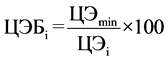 где:ЦЭmin - минимальное предложение из предложений по критерию оценки, сделанных участниками закупки;ЦЭi - предложение участника закупки о сумме расходов на эксплуатацию и ремонт товаров (объектов), использование результатов работ в течение установленного срока службы или срока эксплуатации товара (объекта), заявка (предложение) которого оценивается.16. В случае если все заявки содержат одинаковые предложения по критерию "расходы на эксплуатацию и ремонт товаров (объектов), использование результатов работ", оценка заявок (предложений) по указанному критерию не производится. При этом величина значимости критерия "цена договора" увеличивается на величину значимости критерия "расходы на эксплуатацию и ремонт товаров (объектов), использование результатов работ".17. Заказчик вправе установить в документации о закупке возможность оценки по стоимостным критериям дифференцированно в зависимости от применяемой участниками закупки системы налогообложения (с учетом НДС/без НДС).III. Оценка заявок (предложений) по нестоимостным критериям оценки18. Оценка по нестоимостным критериям (показателям), за исключением случаев оценки по показателям, указанным в подпунктах "а" и "в" пункта 21 настоящих Правил, и случаев, когда заказчиком установлена шкала оценки, осуществляется в порядке, установленном пунктами 19 – 20 настоящих Правил.19. В случае если для заказчика лучшим условием исполнения договора по критерию оценки (показателю) является наименьшее значение критерия оценки (показателя), за исключением случая, предусмотренного пунктом 18 настоящих Правил, количество баллов, присуждаемых по критерию оценки (показателю) (НЦБi), определяется по формуле:НЦБi = КЗ х (Kmin / Ki) х 100 ,где:КЗ - коэффициент значимости показателя.В случае если используется один показатель, КЗ = 1;Kmin - минимальное предложение из предложений по критерию оценки, сделанных участниками закупки;Ki - предложение участника закупки, заявка (предложение) которого оценивается.20. В случае если для заказчика лучшим условием исполнения контракта по критерию оценки (показателю) является наибольшее значение критерия оценки (показателя), за исключением случая, предусмотренного пунктом 21 настоящих Правил, количество баллов, присуждаемых по критерию оценки (показателю) (НЦБi), определяется по формуле:НЦБi = КЗ х (Ki / Kmax) х 100 ,где:КЗ - коэффициент значимости показателя.В случае если используется один показатель, КЗ = 1;Ki - предложение участника закупки, заявка (предложение) которого оценивается;Kmax - максимальное предложение из предложений по критерию оценки, сделанных участниками закупки.21. Показателями нестоимостного критерия оценки "качественные, функциональные и экологические характеристики объекта закупок" в том числе могут быть:а) качество товаров (качество работ, качество услуг);б) функциональные, потребительские свойства товара;в) соответствие экологическим нормам.22. Количество баллов, присваиваемых заявке (предложению) по показателям, предусмотренным пунктом 21 настоящих Правил, определяется как среднее арифметическое оценок (в баллах) всех членов комиссии по закупкам, присуждаемых заявке (предложению) по каждому из указанных показателей.23. Показателями нестоимостного критерия оценки "квалификация участников закупки, в том числе наличие у них финансовых ресурсов, оборудования и других материальных ресурсов, принадлежащих им на праве собственности или на ином законном основании, опыта работы, связанного с предметом контракта, и деловой репутации, специалистов и иных работников определенного уровня квалификации" могут быть:а) квалификация трудовых ресурсов (руководителей и ключевых специалистов), предлагаемых для выполнения работ, оказания услуг;б) опыт участника по успешной поставке товара, выполнению работ, оказанию услуг сопоставимого характера и объема за определенный период времени;в) обеспеченность участника закупки материально-техническими ресурсами в части наличия у участника закупки собственных или арендованных производственных мощностей, технологического оборудования, необходимых для выполнения работ, оказания услуг;г) обеспеченность участника закупки трудовыми ресурсами;д) деловая репутация участника закупки.24. Оценка заявок (предложений) по нестоимостному критерию оценки "квалификация участников закупки, в том числе наличие у них финансовых ресурсов, оборудования и других материальных ресурсов, принадлежащих им на праве собственности или на ином законном основании, опыта работы, связанного с предметом контракта, и деловой репутации, специалистов и иных работников определенного уровня квалификации" производится в случае установления в документации о закупке показателей, раскрывающих содержание соответствующего критерия оценки, с указанием (при необходимости) предельно необходимого заказчику минимального или максимального значения.25. Для использования в целях оценки заявок (предложений) шкалы оценки заказчик в документации о закупке должен установить количество баллов, присуждаемое за определенное значение критерия оценки (показателя), предложенное участником закупки. В случае если используется несколько показателей, значение, определенное в соответствии со шкалой оценки, должно быть скорректировано с учетом коэффициента значимости показателя.26. В случае если в отношении участников закупки заказчиком предъявляются дополнительные требования, такие дополнительные требования не могут применяться в качестве критериев оценки заявок (предложений).27. По решению заказчика с учетом специфики закупаемых товаров, работ, услуг и производственных потребностей предприятия могут применяться критерии оценки заявок, окончательных предложений участников, отличные от приведенных в настоящих Правилах. При этом применяемые правила оценки заявок не должны противоречить основным принципам Федерального закона от 18.07.2011 г. № 223-ФЗ «О закупках товаров, работ, услуг отдельными видами юридических лиц».IV. Предельные величины значимости критериев оценки заявок, окончательных предложенийПриложение №4к Положению о закупке товаров, работ, услугАкционерного общества «Крымэнерго»Форма обоснования (расчета) начальной (максимальной) цены договора (цены единицы товара, работы, услуги) (цены договора, заключаемого с единственным поставщиком (подрядчиком, исполнителем)Предмет закупкиПредельные величины значимости критериев оценкиПредельные величины значимости критериев оценкиПредмет закупкиМинимальная значимость стоимостных критериев оценкиМаксимальная значимость нестоимостных критериев оценкиТовары, за исключением отдельных видов товаров70 %30 %Работы и услуги, за исключением отдельных видов работ и услуг60 %40 %Отдельные виды товаров, работ, услуг: Закупка высокотехнологического оборудования или инновационной продукции50 %50 % Выполнение аварийных работ, работ по ликвидации последствий аварий и чрезвычайных ситуаций30 %70 % Научно-исследовательские работы20 %80 % Образовательные, медицинские, юридические услуги50 %50 % Отдельные виды строительно-монтажных работ30 %70 %Кадастровые работы. Оценочные услуги. Страхование 30 %70 %Закупка товаров, работ или услуг в области обеспечения безопасности и антитеррористической защищенности объектов50 %50 %Обоснование начальной (максимальной) цены договора / цены единицы товара, работы, услуги / цены договора, заключаемого с единственным поставщиком (подрядчиком, исполнителем) (указать нужное)Обоснование начальной (максимальной) цены договора / цены единицы товара, работы, услуги / цены договора, заключаемого с единственным поставщиком (подрядчиком, исполнителем) (указать нужное)Обоснование начальной (максимальной) цены договора / цены единицы товара, работы, услуги / цены договора, заключаемого с единственным поставщиком (подрядчиком, исполнителем) (указать нужное)Обоснование начальной (максимальной) цены договора / цены единицы товара, работы, услуги / цены договора, заключаемого с единственным поставщиком (подрядчиком, исполнителем) (указать нужное)Обоснование начальной (максимальной) цены договора / цены единицы товара, работы, услуги / цены договора, заключаемого с единственным поставщиком (подрядчиком, исполнителем) (указать нужное)Обоснование начальной (максимальной) цены договора / цены единицы товара, работы, услуги / цены договора, заключаемого с единственным поставщиком (подрядчиком, исполнителем) (указать нужное)Обоснование начальной (максимальной) цены договора / цены единицы товара, работы, услуги / цены договора, заключаемого с единственным поставщиком (подрядчиком, исполнителем) (указать нужное)Обоснование начальной (максимальной) цены договора / цены единицы товара, работы, услуги / цены договора, заключаемого с единственным поставщиком (подрядчиком, исполнителем) (указать нужное)Обоснование начальной (максимальной) цены договора / цены единицы товара, работы, услуги / цены договора, заключаемого с единственным поставщиком (подрядчиком, исполнителем) (указать нужное)Обоснование начальной (максимальной) цены договора / цены единицы товара, работы, услуги / цены договора, заключаемого с единственным поставщиком (подрядчиком, исполнителем) (указать нужное)Обоснование начальной (максимальной) цены договора / цены единицы товара, работы, услуги / цены договора, заключаемого с единственным поставщиком (подрядчиком, исполнителем) (указать нужное)Предмет закупки:Предмет закупки:Источник финансирования:Источник финансирования:Начальная (максимальная) цена договора / Цена единицы товара, работы, услуги и максимальное значение цены договора / Цена договора, заключаемого с единственным поставщиком (подрядчиком, исполнителем) (указать нужное) определена в соответствии с требованиями Федерального закона от 18.07.2011 №223-ФЗ "О закупках товаров, работ, услуг отдельными видами юридических лиц" и части 5 Приложения №2 к Положению о закупке товаров, работ, услуг Акционерного общества «Крымэнерго». Используемый(е) метод(ы): ___________ (указать, при необходимости привести обоснование применения иных методов)Начальная (максимальная) цена договора / Цена единицы товара, работы, услуги и максимальное значение цены договора / Цена договора, заключаемого с единственным поставщиком (подрядчиком, исполнителем) (указать нужное) определена в соответствии с требованиями Федерального закона от 18.07.2011 №223-ФЗ "О закупках товаров, работ, услуг отдельными видами юридических лиц" и части 5 Приложения №2 к Положению о закупке товаров, работ, услуг Акционерного общества «Крымэнерго». Используемый(е) метод(ы): ___________ (указать, при необходимости привести обоснование применения иных методов)Начальная (максимальная) цена договора / Цена единицы товара, работы, услуги и максимальное значение цены договора / Цена договора, заключаемого с единственным поставщиком (подрядчиком, исполнителем) (указать нужное) определена в соответствии с требованиями Федерального закона от 18.07.2011 №223-ФЗ "О закупках товаров, работ, услуг отдельными видами юридических лиц" и части 5 Приложения №2 к Положению о закупке товаров, работ, услуг Акционерного общества «Крымэнерго». Используемый(е) метод(ы): ___________ (указать, при необходимости привести обоснование применения иных методов)Начальная (максимальная) цена договора / Цена единицы товара, работы, услуги и максимальное значение цены договора / Цена договора, заключаемого с единственным поставщиком (подрядчиком, исполнителем) (указать нужное) определена в соответствии с требованиями Федерального закона от 18.07.2011 №223-ФЗ "О закупках товаров, работ, услуг отдельными видами юридических лиц" и части 5 Приложения №2 к Положению о закупке товаров, работ, услуг Акционерного общества «Крымэнерго». Используемый(е) метод(ы): ___________ (указать, при необходимости привести обоснование применения иных методов)Начальная (максимальная) цена договора / Цена единицы товара, работы, услуги и максимальное значение цены договора / Цена договора, заключаемого с единственным поставщиком (подрядчиком, исполнителем) (указать нужное) определена в соответствии с требованиями Федерального закона от 18.07.2011 №223-ФЗ "О закупках товаров, работ, услуг отдельными видами юридических лиц" и части 5 Приложения №2 к Положению о закупке товаров, работ, услуг Акционерного общества «Крымэнерго». Используемый(е) метод(ы): ___________ (указать, при необходимости привести обоснование применения иных методов)Начальная (максимальная) цена договора / Цена единицы товара, работы, услуги и максимальное значение цены договора / Цена договора, заключаемого с единственным поставщиком (подрядчиком, исполнителем) (указать нужное) определена в соответствии с требованиями Федерального закона от 18.07.2011 №223-ФЗ "О закупках товаров, работ, услуг отдельными видами юридических лиц" и части 5 Приложения №2 к Положению о закупке товаров, работ, услуг Акционерного общества «Крымэнерго». Используемый(е) метод(ы): ___________ (указать, при необходимости привести обоснование применения иных методов)Начальная (максимальная) цена договора / Цена единицы товара, работы, услуги и максимальное значение цены договора / Цена договора, заключаемого с единственным поставщиком (подрядчиком, исполнителем) (указать нужное) определена в соответствии с требованиями Федерального закона от 18.07.2011 №223-ФЗ "О закупках товаров, работ, услуг отдельными видами юридических лиц" и части 5 Приложения №2 к Положению о закупке товаров, работ, услуг Акционерного общества «Крымэнерго». Используемый(е) метод(ы): ___________ (указать, при необходимости привести обоснование применения иных методов)Начальная (максимальная) цена договора / Цена единицы товара, работы, услуги и максимальное значение цены договора / Цена договора, заключаемого с единственным поставщиком (подрядчиком, исполнителем) (указать нужное) определена в соответствии с требованиями Федерального закона от 18.07.2011 №223-ФЗ "О закупках товаров, работ, услуг отдельными видами юридических лиц" и части 5 Приложения №2 к Положению о закупке товаров, работ, услуг Акционерного общества «Крымэнерго». Используемый(е) метод(ы): ___________ (указать, при необходимости привести обоснование применения иных методов)Начальная (максимальная) цена договора / Цена единицы товара, работы, услуги и максимальное значение цены договора / Цена договора, заключаемого с единственным поставщиком (подрядчиком, исполнителем) (указать нужное) определена в соответствии с требованиями Федерального закона от 18.07.2011 №223-ФЗ "О закупках товаров, работ, услуг отдельными видами юридических лиц" и части 5 Приложения №2 к Положению о закупке товаров, работ, услуг Акционерного общества «Крымэнерго». Используемый(е) метод(ы): ___________ (указать, при необходимости привести обоснование применения иных методов)Начальная (максимальная) цена договора / Цена единицы товара, работы, услуги и максимальное значение цены договора / Цена договора, заключаемого с единственным поставщиком (подрядчиком, исполнителем) (указать нужное) определена в соответствии с требованиями Федерального закона от 18.07.2011 №223-ФЗ "О закупках товаров, работ, услуг отдельными видами юридических лиц" и части 5 Приложения №2 к Положению о закупке товаров, работ, услуг Акционерного общества «Крымэнерго». Используемый(е) метод(ы): ___________ (указать, при необходимости привести обоснование применения иных методов)Начальная (максимальная) цена договора / Цена единицы товара, работы, услуги и максимальное значение цены договора / Цена договора, заключаемого с единственным поставщиком (подрядчиком, исполнителем) (указать нужное) определена в соответствии с требованиями Федерального закона от 18.07.2011 №223-ФЗ "О закупках товаров, работ, услуг отдельными видами юридических лиц" и части 5 Приложения №2 к Положению о закупке товаров, работ, услуг Акционерного общества «Крымэнерго». Используемый(е) метод(ы): ___________ (указать, при необходимости привести обоснование применения иных методов)№ п/пОбъект закупкиЕд. измеренияКол-воИсточник ценовой информации 1 (указать)Источник ценовой информации 2 (указать)…Источник ценовой информации n (указать)Коэффициент вариации цен (%) (рассчитать при необходимости)Расчет цены единицы товара/работы/ услугиРасчет цены договора 1(указывается наименование приобретаемых товаров, работ, услуг(указать в соответствии с ОКЕИ)2…ИТОГО:ИТОГО:Расчет начальной (максимальной) цены договора / цены единицы товара, работы, услуги и максимального значения цены договора / цены договора, заключаемого с единственным поставщиком (подрядчиком, исполнителем) (указать нужное) осуществляется в следующем порядке:Расчет начальной (максимальной) цены договора / цены единицы товара, работы, услуги и максимального значения цены договора / цены договора, заключаемого с единственным поставщиком (подрядчиком, исполнителем) (указать нужное) осуществляется в следующем порядке:Расчет начальной (максимальной) цены договора / цены единицы товара, работы, услуги и максимального значения цены договора / цены договора, заключаемого с единственным поставщиком (подрядчиком, исполнителем) (указать нужное) осуществляется в следующем порядке:Расчет начальной (максимальной) цены договора / цены единицы товара, работы, услуги и максимального значения цены договора / цены договора, заключаемого с единственным поставщиком (подрядчиком, исполнителем) (указать нужное) осуществляется в следующем порядке:Расчет начальной (максимальной) цены договора / цены единицы товара, работы, услуги и максимального значения цены договора / цены договора, заключаемого с единственным поставщиком (подрядчиком, исполнителем) (указать нужное) осуществляется в следующем порядке:Расчет начальной (максимальной) цены договора / цены единицы товара, работы, услуги и максимального значения цены договора / цены договора, заключаемого с единственным поставщиком (подрядчиком, исполнителем) (указать нужное) осуществляется в следующем порядке:Расчет начальной (максимальной) цены договора / цены единицы товара, работы, услуги и максимального значения цены договора / цены договора, заключаемого с единственным поставщиком (подрядчиком, исполнителем) (указать нужное) осуществляется в следующем порядке:Расчет начальной (максимальной) цены договора / цены единицы товара, работы, услуги и максимального значения цены договора / цены договора, заключаемого с единственным поставщиком (подрядчиком, исполнителем) (указать нужное) осуществляется в следующем порядке:Расчет начальной (максимальной) цены договора / цены единицы товара, работы, услуги и максимального значения цены договора / цены договора, заключаемого с единственным поставщиком (подрядчиком, исполнителем) (указать нужное) осуществляется в следующем порядке:Расчет начальной (максимальной) цены договора / цены единицы товара, работы, услуги и максимального значения цены договора / цены договора, заключаемого с единственным поставщиком (подрядчиком, исполнителем) (указать нужное) осуществляется в следующем порядке:Расчет начальной (максимальной) цены договора / цены единицы товара, работы, услуги и максимального значения цены договора / цены договора, заключаемого с единственным поставщиком (подрядчиком, исполнителем) (указать нужное) осуществляется в следующем порядке:(описать порядок расчета НМЦД или цены единицы товара, работы, услуги и максимального значения цены договора, или цены договора, заключаемого с единственным поставщиком (подрядчиком, исполнителем) и привести все используемые формулы и расчеты)(описать порядок расчета НМЦД или цены единицы товара, работы, услуги и максимального значения цены договора, или цены договора, заключаемого с единственным поставщиком (подрядчиком, исполнителем) и привести все используемые формулы и расчеты)(описать порядок расчета НМЦД или цены единицы товара, работы, услуги и максимального значения цены договора, или цены договора, заключаемого с единственным поставщиком (подрядчиком, исполнителем) и привести все используемые формулы и расчеты)(описать порядок расчета НМЦД или цены единицы товара, работы, услуги и максимального значения цены договора, или цены договора, заключаемого с единственным поставщиком (подрядчиком, исполнителем) и привести все используемые формулы и расчеты)В результате определения методом ______________ (указать метод(ы) определения НМЦД или цены единицы товара, работы, услуги и максимального значения цены договора, или цены договора, заключаемого с единственным поставщиком (подрядчиком, исполнителем) начальная (максимальная) цена договора / цена единицы товара, работы, услуги и максимальное значение цены договора / цена договора, заключаемого с единственным поставщиком (подрядчиком, исполнителем) (указать нужное) составляет ______________________________ (указать сумму цифрами и прописью) и включает в себя _____________________(указать, какие затраты включает НМЦД или цена единицы товара, работы, услуги и максимального значения цены договора, или цены договора, заключаемого с единственным поставщиком (подрядчиком, исполнителем).В результате определения методом ______________ (указать метод(ы) определения НМЦД или цены единицы товара, работы, услуги и максимального значения цены договора, или цены договора, заключаемого с единственным поставщиком (подрядчиком, исполнителем) начальная (максимальная) цена договора / цена единицы товара, работы, услуги и максимальное значение цены договора / цена договора, заключаемого с единственным поставщиком (подрядчиком, исполнителем) (указать нужное) составляет ______________________________ (указать сумму цифрами и прописью) и включает в себя _____________________(указать, какие затраты включает НМЦД или цена единицы товара, работы, услуги и максимального значения цены договора, или цены договора, заключаемого с единственным поставщиком (подрядчиком, исполнителем).В результате определения методом ______________ (указать метод(ы) определения НМЦД или цены единицы товара, работы, услуги и максимального значения цены договора, или цены договора, заключаемого с единственным поставщиком (подрядчиком, исполнителем) начальная (максимальная) цена договора / цена единицы товара, работы, услуги и максимальное значение цены договора / цена договора, заключаемого с единственным поставщиком (подрядчиком, исполнителем) (указать нужное) составляет ______________________________ (указать сумму цифрами и прописью) и включает в себя _____________________(указать, какие затраты включает НМЦД или цена единицы товара, работы, услуги и максимального значения цены договора, или цены договора, заключаемого с единственным поставщиком (подрядчиком, исполнителем).В результате определения методом ______________ (указать метод(ы) определения НМЦД или цены единицы товара, работы, услуги и максимального значения цены договора, или цены договора, заключаемого с единственным поставщиком (подрядчиком, исполнителем) начальная (максимальная) цена договора / цена единицы товара, работы, услуги и максимальное значение цены договора / цена договора, заключаемого с единственным поставщиком (подрядчиком, исполнителем) (указать нужное) составляет ______________________________ (указать сумму цифрами и прописью) и включает в себя _____________________(указать, какие затраты включает НМЦД или цена единицы товара, работы, услуги и максимального значения цены договора, или цены договора, заключаемого с единственным поставщиком (подрядчиком, исполнителем).В результате определения методом ______________ (указать метод(ы) определения НМЦД или цены единицы товара, работы, услуги и максимального значения цены договора, или цены договора, заключаемого с единственным поставщиком (подрядчиком, исполнителем) начальная (максимальная) цена договора / цена единицы товара, работы, услуги и максимальное значение цены договора / цена договора, заключаемого с единственным поставщиком (подрядчиком, исполнителем) (указать нужное) составляет ______________________________ (указать сумму цифрами и прописью) и включает в себя _____________________(указать, какие затраты включает НМЦД или цена единицы товара, работы, услуги и максимального значения цены договора, или цены договора, заключаемого с единственным поставщиком (подрядчиком, исполнителем).В результате определения методом ______________ (указать метод(ы) определения НМЦД или цены единицы товара, работы, услуги и максимального значения цены договора, или цены договора, заключаемого с единственным поставщиком (подрядчиком, исполнителем) начальная (максимальная) цена договора / цена единицы товара, работы, услуги и максимальное значение цены договора / цена договора, заключаемого с единственным поставщиком (подрядчиком, исполнителем) (указать нужное) составляет ______________________________ (указать сумму цифрами и прописью) и включает в себя _____________________(указать, какие затраты включает НМЦД или цена единицы товара, работы, услуги и максимального значения цены договора, или цены договора, заключаемого с единственным поставщиком (подрядчиком, исполнителем).В результате определения методом ______________ (указать метод(ы) определения НМЦД или цены единицы товара, работы, услуги и максимального значения цены договора, или цены договора, заключаемого с единственным поставщиком (подрядчиком, исполнителем) начальная (максимальная) цена договора / цена единицы товара, работы, услуги и максимальное значение цены договора / цена договора, заключаемого с единственным поставщиком (подрядчиком, исполнителем) (указать нужное) составляет ______________________________ (указать сумму цифрами и прописью) и включает в себя _____________________(указать, какие затраты включает НМЦД или цена единицы товара, работы, услуги и максимального значения цены договора, или цены договора, заключаемого с единственным поставщиком (подрядчиком, исполнителем).В результате определения методом ______________ (указать метод(ы) определения НМЦД или цены единицы товара, работы, услуги и максимального значения цены договора, или цены договора, заключаемого с единственным поставщиком (подрядчиком, исполнителем) начальная (максимальная) цена договора / цена единицы товара, работы, услуги и максимальное значение цены договора / цена договора, заключаемого с единственным поставщиком (подрядчиком, исполнителем) (указать нужное) составляет ______________________________ (указать сумму цифрами и прописью) и включает в себя _____________________(указать, какие затраты включает НМЦД или цена единицы товара, работы, услуги и максимального значения цены договора, или цены договора, заключаемого с единственным поставщиком (подрядчиком, исполнителем).В результате определения методом ______________ (указать метод(ы) определения НМЦД или цены единицы товара, работы, услуги и максимального значения цены договора, или цены договора, заключаемого с единственным поставщиком (подрядчиком, исполнителем) начальная (максимальная) цена договора / цена единицы товара, работы, услуги и максимальное значение цены договора / цена договора, заключаемого с единственным поставщиком (подрядчиком, исполнителем) (указать нужное) составляет ______________________________ (указать сумму цифрами и прописью) и включает в себя _____________________(указать, какие затраты включает НМЦД или цена единицы товара, работы, услуги и максимального значения цены договора, или цены договора, заключаемого с единственным поставщиком (подрядчиком, исполнителем).В результате определения методом ______________ (указать метод(ы) определения НМЦД или цены единицы товара, работы, услуги и максимального значения цены договора, или цены договора, заключаемого с единственным поставщиком (подрядчиком, исполнителем) начальная (максимальная) цена договора / цена единицы товара, работы, услуги и максимальное значение цены договора / цена договора, заключаемого с единственным поставщиком (подрядчиком, исполнителем) (указать нужное) составляет ______________________________ (указать сумму цифрами и прописью) и включает в себя _____________________(указать, какие затраты включает НМЦД или цена единицы товара, работы, услуги и максимального значения цены договора, или цены договора, заключаемого с единственным поставщиком (подрядчиком, исполнителем).В результате определения методом ______________ (указать метод(ы) определения НМЦД или цены единицы товара, работы, услуги и максимального значения цены договора, или цены договора, заключаемого с единственным поставщиком (подрядчиком, исполнителем) начальная (максимальная) цена договора / цена единицы товара, работы, услуги и максимальное значение цены договора / цена договора, заключаемого с единственным поставщиком (подрядчиком, исполнителем) (указать нужное) составляет ______________________________ (указать сумму цифрами и прописью) и включает в себя _____________________(указать, какие затраты включает НМЦД или цена единицы товара, работы, услуги и максимального значения цены договора, или цены договора, заключаемого с единственным поставщиком (подрядчиком, исполнителем).В результате определения методом ______________ (указать метод(ы) определения НМЦД или цены единицы товара, работы, услуги и максимального значения цены договора, или цены договора, заключаемого с единственным поставщиком (подрядчиком, исполнителем) начальная (максимальная) цена договора / цена единицы товара, работы, услуги и максимальное значение цены договора / цена договора, заключаемого с единственным поставщиком (подрядчиком, исполнителем) (указать нужное) составляет ______________________________ (указать сумму цифрами и прописью) и включает в себя _____________________(указать, какие затраты включает НМЦД или цена единицы товара, работы, услуги и максимального значения цены договора, или цены договора, заключаемого с единственным поставщиком (подрядчиком, исполнителем).В результате определения методом ______________ (указать метод(ы) определения НМЦД или цены единицы товара, работы, услуги и максимального значения цены договора, или цены договора, заключаемого с единственным поставщиком (подрядчиком, исполнителем) начальная (максимальная) цена договора / цена единицы товара, работы, услуги и максимальное значение цены договора / цена договора, заключаемого с единственным поставщиком (подрядчиком, исполнителем) (указать нужное) составляет ______________________________ (указать сумму цифрами и прописью) и включает в себя _____________________(указать, какие затраты включает НМЦД или цена единицы товара, работы, услуги и максимального значения цены договора, или цены договора, заключаемого с единственным поставщиком (подрядчиком, исполнителем).В результате определения методом ______________ (указать метод(ы) определения НМЦД или цены единицы товара, работы, услуги и максимального значения цены договора, или цены договора, заключаемого с единственным поставщиком (подрядчиком, исполнителем) начальная (максимальная) цена договора / цена единицы товара, работы, услуги и максимальное значение цены договора / цена договора, заключаемого с единственным поставщиком (подрядчиком, исполнителем) (указать нужное) составляет ______________________________ (указать сумму цифрами и прописью) и включает в себя _____________________(указать, какие затраты включает НМЦД или цена единицы товара, работы, услуги и максимального значения цены договора, или цены договора, заключаемого с единственным поставщиком (подрядчиком, исполнителем).В результате определения методом ______________ (указать метод(ы) определения НМЦД или цены единицы товара, работы, услуги и максимального значения цены договора, или цены договора, заключаемого с единственным поставщиком (подрядчиком, исполнителем) начальная (максимальная) цена договора / цена единицы товара, работы, услуги и максимальное значение цены договора / цена договора, заключаемого с единственным поставщиком (подрядчиком, исполнителем) (указать нужное) составляет ______________________________ (указать сумму цифрами и прописью) и включает в себя _____________________(указать, какие затраты включает НМЦД или цена единицы товара, работы, услуги и максимального значения цены договора, или цены договора, заключаемого с единственным поставщиком (подрядчиком, исполнителем).В результате определения методом ______________ (указать метод(ы) определения НМЦД или цены единицы товара, работы, услуги и максимального значения цены договора, или цены договора, заключаемого с единственным поставщиком (подрядчиком, исполнителем) начальная (максимальная) цена договора / цена единицы товара, работы, услуги и максимальное значение цены договора / цена договора, заключаемого с единственным поставщиком (подрядчиком, исполнителем) (указать нужное) составляет ______________________________ (указать сумму цифрами и прописью) и включает в себя _____________________(указать, какие затраты включает НМЦД или цена единицы товара, работы, услуги и максимального значения цены договора, или цены договора, заключаемого с единственным поставщиком (подрядчиком, исполнителем).В результате определения методом ______________ (указать метод(ы) определения НМЦД или цены единицы товара, работы, услуги и максимального значения цены договора, или цены договора, заключаемого с единственным поставщиком (подрядчиком, исполнителем) начальная (максимальная) цена договора / цена единицы товара, работы, услуги и максимальное значение цены договора / цена договора, заключаемого с единственным поставщиком (подрядчиком, исполнителем) (указать нужное) составляет ______________________________ (указать сумму цифрами и прописью) и включает в себя _____________________(указать, какие затраты включает НМЦД или цена единицы товара, работы, услуги и максимального значения цены договора, или цены договора, заключаемого с единственным поставщиком (подрядчиком, исполнителем).В результате определения методом ______________ (указать метод(ы) определения НМЦД или цены единицы товара, работы, услуги и максимального значения цены договора, или цены договора, заключаемого с единственным поставщиком (подрядчиком, исполнителем) начальная (максимальная) цена договора / цена единицы товара, работы, услуги и максимальное значение цены договора / цена договора, заключаемого с единственным поставщиком (подрядчиком, исполнителем) (указать нужное) составляет ______________________________ (указать сумму цифрами и прописью) и включает в себя _____________________(указать, какие затраты включает НМЦД или цена единицы товара, работы, услуги и максимального значения цены договора, или цены договора, заключаемого с единственным поставщиком (подрядчиком, исполнителем).В результате определения методом ______________ (указать метод(ы) определения НМЦД или цены единицы товара, работы, услуги и максимального значения цены договора, или цены договора, заключаемого с единственным поставщиком (подрядчиком, исполнителем) начальная (максимальная) цена договора / цена единицы товара, работы, услуги и максимальное значение цены договора / цена договора, заключаемого с единственным поставщиком (подрядчиком, исполнителем) (указать нужное) составляет ______________________________ (указать сумму цифрами и прописью) и включает в себя _____________________(указать, какие затраты включает НМЦД или цена единицы товара, работы, услуги и максимального значения цены договора, или цены договора, заключаемого с единственным поставщиком (подрядчиком, исполнителем).В результате определения методом ______________ (указать метод(ы) определения НМЦД или цены единицы товара, работы, услуги и максимального значения цены договора, или цены договора, заключаемого с единственным поставщиком (подрядчиком, исполнителем) начальная (максимальная) цена договора / цена единицы товара, работы, услуги и максимальное значение цены договора / цена договора, заключаемого с единственным поставщиком (подрядчиком, исполнителем) (указать нужное) составляет ______________________________ (указать сумму цифрами и прописью) и включает в себя _____________________(указать, какие затраты включает НМЦД или цена единицы товара, работы, услуги и максимального значения цены договора, или цены договора, заключаемого с единственным поставщиком (подрядчиком, исполнителем).В результате определения методом ______________ (указать метод(ы) определения НМЦД или цены единицы товара, работы, услуги и максимального значения цены договора, или цены договора, заключаемого с единственным поставщиком (подрядчиком, исполнителем) начальная (максимальная) цена договора / цена единицы товара, работы, услуги и максимальное значение цены договора / цена договора, заключаемого с единственным поставщиком (подрядчиком, исполнителем) (указать нужное) составляет ______________________________ (указать сумму цифрами и прописью) и включает в себя _____________________(указать, какие затраты включает НМЦД или цена единицы товара, работы, услуги и максимального значения цены договора, или цены договора, заключаемого с единственным поставщиком (подрядчиком, исполнителем).В результате определения методом ______________ (указать метод(ы) определения НМЦД или цены единицы товара, работы, услуги и максимального значения цены договора, или цены договора, заключаемого с единственным поставщиком (подрядчиком, исполнителем) начальная (максимальная) цена договора / цена единицы товара, работы, услуги и максимальное значение цены договора / цена договора, заключаемого с единственным поставщиком (подрядчиком, исполнителем) (указать нужное) составляет ______________________________ (указать сумму цифрами и прописью) и включает в себя _____________________(указать, какие затраты включает НМЦД или цена единицы товара, работы, услуги и максимального значения цены договора, или цены договора, заключаемого с единственным поставщиком (подрядчиком, исполнителем).В результате определения методом ______________ (указать метод(ы) определения НМЦД или цены единицы товара, работы, услуги и максимального значения цены договора, или цены договора, заключаемого с единственным поставщиком (подрядчиком, исполнителем) начальная (максимальная) цена договора / цена единицы товара, работы, услуги и максимальное значение цены договора / цена договора, заключаемого с единственным поставщиком (подрядчиком, исполнителем) (указать нужное) составляет ______________________________ (указать сумму цифрами и прописью) и включает в себя _____________________(указать, какие затраты включает НМЦД или цена единицы товара, работы, услуги и максимального значения цены договора, или цены договора, заключаемого с единственным поставщиком (подрядчиком, исполнителем).В результате определения методом ______________ (указать метод(ы) определения НМЦД или цены единицы товара, работы, услуги и максимального значения цены договора, или цены договора, заключаемого с единственным поставщиком (подрядчиком, исполнителем) начальная (максимальная) цена договора / цена единицы товара, работы, услуги и максимальное значение цены договора / цена договора, заключаемого с единственным поставщиком (подрядчиком, исполнителем) (указать нужное) составляет ______________________________ (указать сумму цифрами и прописью) и включает в себя _____________________(указать, какие затраты включает НМЦД или цена единицы товара, работы, услуги и максимального значения цены договора, или цены договора, заключаемого с единственным поставщиком (подрядчиком, исполнителем).В результате определения методом ______________ (указать метод(ы) определения НМЦД или цены единицы товара, работы, услуги и максимального значения цены договора, или цены договора, заключаемого с единственным поставщиком (подрядчиком, исполнителем) начальная (максимальная) цена договора / цена единицы товара, работы, услуги и максимальное значение цены договора / цена договора, заключаемого с единственным поставщиком (подрядчиком, исполнителем) (указать нужное) составляет ______________________________ (указать сумму цифрами и прописью) и включает в себя _____________________(указать, какие затраты включает НМЦД или цена единицы товара, работы, услуги и максимального значения цены договора, или цены договора, заключаемого с единственным поставщиком (подрядчиком, исполнителем).В результате определения методом ______________ (указать метод(ы) определения НМЦД или цены единицы товара, работы, услуги и максимального значения цены договора, или цены договора, заключаемого с единственным поставщиком (подрядчиком, исполнителем) начальная (максимальная) цена договора / цена единицы товара, работы, услуги и максимальное значение цены договора / цена договора, заключаемого с единственным поставщиком (подрядчиком, исполнителем) (указать нужное) составляет ______________________________ (указать сумму цифрами и прописью) и включает в себя _____________________(указать, какие затраты включает НМЦД или цена единицы товара, работы, услуги и максимального значения цены договора, или цены договора, заключаемого с единственным поставщиком (подрядчиком, исполнителем).В результате определения методом ______________ (указать метод(ы) определения НМЦД или цены единицы товара, работы, услуги и максимального значения цены договора, или цены договора, заключаемого с единственным поставщиком (подрядчиком, исполнителем) начальная (максимальная) цена договора / цена единицы товара, работы, услуги и максимальное значение цены договора / цена договора, заключаемого с единственным поставщиком (подрядчиком, исполнителем) (указать нужное) составляет ______________________________ (указать сумму цифрами и прописью) и включает в себя _____________________(указать, какие затраты включает НМЦД или цена единицы товара, работы, услуги и максимального значения цены договора, или цены договора, заключаемого с единственным поставщиком (подрядчиком, исполнителем).В результате определения методом ______________ (указать метод(ы) определения НМЦД или цены единицы товара, работы, услуги и максимального значения цены договора, или цены договора, заключаемого с единственным поставщиком (подрядчиком, исполнителем) начальная (максимальная) цена договора / цена единицы товара, работы, услуги и максимальное значение цены договора / цена договора, заключаемого с единственным поставщиком (подрядчиком, исполнителем) (указать нужное) составляет ______________________________ (указать сумму цифрами и прописью) и включает в себя _____________________(указать, какие затраты включает НМЦД или цена единицы товара, работы, услуги и максимального значения цены договора, или цены договора, заключаемого с единственным поставщиком (подрядчиком, исполнителем).В результате определения методом ______________ (указать метод(ы) определения НМЦД или цены единицы товара, работы, услуги и максимального значения цены договора, или цены договора, заключаемого с единственным поставщиком (подрядчиком, исполнителем) начальная (максимальная) цена договора / цена единицы товара, работы, услуги и максимальное значение цены договора / цена договора, заключаемого с единственным поставщиком (подрядчиком, исполнителем) (указать нужное) составляет ______________________________ (указать сумму цифрами и прописью) и включает в себя _____________________(указать, какие затраты включает НМЦД или цена единицы товара, работы, услуги и максимального значения цены договора, или цены договора, заключаемого с единственным поставщиком (подрядчиком, исполнителем).В результате определения методом ______________ (указать метод(ы) определения НМЦД или цены единицы товара, работы, услуги и максимального значения цены договора, или цены договора, заключаемого с единственным поставщиком (подрядчиком, исполнителем) начальная (максимальная) цена договора / цена единицы товара, работы, услуги и максимальное значение цены договора / цена договора, заключаемого с единственным поставщиком (подрядчиком, исполнителем) (указать нужное) составляет ______________________________ (указать сумму цифрами и прописью) и включает в себя _____________________(указать, какие затраты включает НМЦД или цена единицы товара, работы, услуги и максимального значения цены договора, или цены договора, заключаемого с единственным поставщиком (подрядчиком, исполнителем).В результате определения методом ______________ (указать метод(ы) определения НМЦД или цены единицы товара, работы, услуги и максимального значения цены договора, или цены договора, заключаемого с единственным поставщиком (подрядчиком, исполнителем) начальная (максимальная) цена договора / цена единицы товара, работы, услуги и максимальное значение цены договора / цена договора, заключаемого с единственным поставщиком (подрядчиком, исполнителем) (указать нужное) составляет ______________________________ (указать сумму цифрами и прописью) и включает в себя _____________________(указать, какие затраты включает НМЦД или цена единицы товара, работы, услуги и максимального значения цены договора, или цены договора, заключаемого с единственным поставщиком (подрядчиком, исполнителем).В результате определения методом ______________ (указать метод(ы) определения НМЦД или цены единицы товара, работы, услуги и максимального значения цены договора, или цены договора, заключаемого с единственным поставщиком (подрядчиком, исполнителем) начальная (максимальная) цена договора / цена единицы товара, работы, услуги и максимальное значение цены договора / цена договора, заключаемого с единственным поставщиком (подрядчиком, исполнителем) (указать нужное) составляет ______________________________ (указать сумму цифрами и прописью) и включает в себя _____________________(указать, какие затраты включает НМЦД или цена единицы товара, работы, услуги и максимального значения цены договора, или цены договора, заключаемого с единственным поставщиком (подрядчиком, исполнителем).В результате определения методом ______________ (указать метод(ы) определения НМЦД или цены единицы товара, работы, услуги и максимального значения цены договора, или цены договора, заключаемого с единственным поставщиком (подрядчиком, исполнителем) начальная (максимальная) цена договора / цена единицы товара, работы, услуги и максимальное значение цены договора / цена договора, заключаемого с единственным поставщиком (подрядчиком, исполнителем) (указать нужное) составляет ______________________________ (указать сумму цифрами и прописью) и включает в себя _____________________(указать, какие затраты включает НМЦД или цена единицы товара, работы, услуги и максимального значения цены договора, или цены договора, заключаемого с единственным поставщиком (подрядчиком, исполнителем).Подготовил:Подготовил:(указать должность, ФИО инициатора закупки, подпись)(указать должность, ФИО инициатора закупки, подпись)Дата формирования: ___________________Дата формирования: ___________________